MİLLÎ EĞİTİM BAKANLIĞI OKUL ÖNCESİ EĞİTİM PROGRAMIEKİM AYI AYLIK EĞİTİM PLANIOkul Adı	: ...................................................                                                                                                                                     Tarih	: …. /…. /…..Yaş Grubu (Ay) 	: ……….……..Öğretmen Adı	: ...................................................  MOTOR GELİŞİMLE İLGİLİ KAZANIMLAR VE GÖSTERGELERİKazanım 1: Yer değiştirme hareketleri yapar.	(Göstergeleri: Yönergeler doğrultusunda yürür. Yönergeler doğrultusunda koşar. Belli bir yüksekliğe zıplar. Belli bir yüksekliğe tırmanır. Tırmanılan yükseklikten iner. Engelin üzerinden atlar. Koşarak bir engel üzerinden atlar. Belirlenen noktadan çift ayakla ileriye doğru atlar.)Kazanım 2: Denge hareketleri yapar.(Göstergeleri: Ağırlığını bir noktadan diğerine aktarır. Atlama ile ilgili denge hareketlerini yapar. Konma ile ilgili denge hareketlerini yapar. Başlama ile ilgili denge hareketlerini yapar. Durma ile ilgili denge hareketlerini yapar. Bireysel ve eşli olarak denge hareketleri yapar. Çizgi üzerinde yönergeler doğrultusunda yürür. Denge tahtası üzerinde yönergeler doğrultusunda yürür.)Kazanım 3: Nesne kontrolü gerektiren hareketleri yapar. (Göstergeleri: Bireysel ve eşli olarak nesneleri kontrol eder. Küçük topu tek elle yerden yuvarlar. Farklı boyut ve ağırlıktaki nesneleri hedefe atar.)Kazanım 4: Küçük kas kullanımı gerektiren hareketleri yapar. (Göstergeleri: Nesneleri toplar. Nesneleri yan yana dizer. Nesneleri takar. Nesneleri çıkarır. Nesneleri ipe vb. dizer. Nesneleri değişik malzemelerle bağlar. Nesneleri yeni şekiller oluşturacak biçimde bir araya getirir. Malzemeleri keser. Malzemeleri yapıştırır. Malzemeleri değişik şekillerde katlar. Değişik malzemeler kullanarak resim yapar. Nesneleri kopartır/yırtar. Malzemelere elleriyle şekil verir. Malzemelere araç kullanarak şekil verir. Kalemi doğru tutar. Kalem kontrolünü sağlar. Çizgileri istenilen nitelikte çizer.)Kazanım 5: Müzik ve ritim eşliğinde hareket eder.(Göstergeleri: Vurmalı çalgıları kullanarak ritim çalışması yapar. Basit dans adımlarını yapar. Müzik ve ritim eşliğinde dans eder. Müzik ve ritim eşliğinde çeşitli hareketleri ardı ardına yapar.)BİLİŞSEL GELİŞİMLE İLGİLİ KAZANIMLAR VE GÖSTERGELERİKazanım 1: Nesne/durum/olaya dikkatini verir.(Göstergeleri: Dikkat edilmesi gereken nesne/durum/olaya odaklanır. Dikkatini çeken nesne/durum/olayı ayrıntılarıyla açıklar.)Kazanım 2:Nesne/durum/olayla ilgili tahminde bulunur.(Göstergeleri: İpuçlarını birleştirerek tahminini söyler.  Nesne/durum/olayla ilgili tahminini söyler. Tahmini ile ilgili ipuçlarını açıklar. Gerçek durumu inceler. Tahmini ile gerçek durumu karşılaştırır.)Kazanım 3: Algıladıklarını hatırlar.(Göstergeleri: Nesne/durum/olayı bir süre sonra yeniden söyler. Eksilen ya da eklenen nesneyi söyler. Hatırladıklarını yeni durumlarda kullanır.)Kazanım 4: Nesneleri sayar.(Göstergeleri: İleriye/geriye doğru birer birer ritmik sayar. Belirtilen sayı kadar nesneyi gösterir. Saydığı nesnelerin kaç tane olduğunu söyler.)Kazanım 5: Nesne ya da varlıkları gözlemler.(Göstergeleri: Nesne/varlığın adını söyler. Nesne/varlığın rengini söyler. Nesne/varlığın şeklini söyler. Nesne/varlığın büyüklüğünü söyler. Nesne/varlığın uzunluğunu söyler. Nesne/varlığın sesini söyler. Nesne/varlığın miktarını söyler. Nesne/varlığın kullanım amaçlarını söyler.)Kazanım 6: Nesne ya da varlıkları özelliklerine göre eşleştirir.	(Göstergeleri: Nesne/varlıkları birebir eşleştirir. Nesne/varlıkları şekline göre ayırt eder, eşleştirir. Nesne/varlıkları sesine göre ayırt eder, eşleştirir. Nesne/varlıkları miktarına göre ayırt eder, eşleştirir. Nesne/varlıkları kullanım amaçlarına göre ayırt eder, eşleştirir. Eş nesne/varlıkları gösterir. Nesne/varlıkları gölgeleri ya da resimleriyle eşleştirir.)Kazanım 7: Nesne ya da varlıkları özelliklerine göre gruplar.(Göstergeleri: Nesne/varlıkları şekline göre gruplar. Nesne/varlıkları büyüklüğüne göre gruplar. Nesne/varlıkları miktarına göre gruplar.)Kazanım 8: Nesne ya da varlıkların özelliklerini karşılaştırır.(Göstergeleri: Nesne/varlıkların rengini ayırt eder, karşılaştırır. Nesne/varlıkların şeklini ayırt eder, karşılaştırır. Nesne/varlıkların büyüklüğünü ayırt eder, karşılaştırır. Nesne/varlıkların uzunluğunu ayırt eder, karşılaştırır. Nesne/varlıkların sesini ayırt eder, karşılaştırır. Nesne/varlıkların miktarını ayırt eder, karşılaştırır. Nesne/varlıkların kullanım amaçlarını ayırt eder, karşılaştırır.)Kazanım 9: Nesne ya da varlıkları özelliklerine göre sıralar.(Göstergeleri: Nesne/varlıkları miktarlarına göre sıralar.)Kazanım 12: Geometrik şekilleri tanır.(Göstergeleri: Gösterilen geometrik şeklin ismini söyler. Geometrik şekillerin özelliklerini söyler. Geometrik şekillere benzeyen nesneleri gösterir.)Kazanım 13: Günlük yaşamda kullanılan sembolleri tanır.(Göstergeleri: Verilen açıklamaya uygun sembolü gösterir. Gösterilen sembolün anlamını söyler.)Kazanım 14: Nesnelerle örüntü oluşturur.(Göstergeleri: Modele bakarak nesnelerle örüntü oluşturur. En çok üç öğeden oluşan örüntüdeki kuralı söyler. Bir örüntüde eksik bırakılan öğeyi söyler. Bir örüntüde eksik bırakılan öğeyi tamamlar.)Kazanım 16: Nesneleri kullanarak basit toplama ve çıkarma işlemlerini yapar.(Göstergeleri: Nesne grubuna belirtilen sayı kadar nesne ekler.)Kazanım 17: Neden-sonuç ilişkisi kurar. (Göstergeleri: Bir olayın olası nedenlerini söyler. Bir olayın olası sonuçlarını söyler.)Kazanım 21: Atatürk’ü tanır ve Türk toplumu için önemini açıklar.(Göstergeleri: Atatürk'ün hayatıyla ilgili belli başlı olguları söyler. Atatürk’ün kişisel özelliklerini söyler. Atatürk’ün değerli bir insan olduğunu söyler. Atatürk'ün getirdiği yenilikleri söyler. Atatürk’ün getirdiği yeniliklerin önemini söyler.)DİL GELİŞİMİYLE İLGİLİ KAZANIMLAR VE GÖSTERGELERİKazanım 1: Sesleri ayırt eder.(Göstergeleri: Sesin geldiği yönü söyler. Sesin kaynağının ne olduğunu söyler. Sesler arasındaki benzerlik ve farklılıkları söyler. Verilen sese benzer sesler çıkarır.)Kazanım 2: Sesini uygun kullanır. (Göstergeleri: Konuşurken/şarkı söylerken nefesini doğru kullanır. Konuşurken/şarkı söylerken sesinin tonunu ayarlar. Konuşurken/şarkı söylerken sesinin hızını ayarlar. Konuşurken/şarkı söylerken sesinin şiddetini ayarlar.)Kazanım 3: Söz dizimi kurallarına göre cümle kurar.(Göstergeleri: Düz cümle kurar. Olumsuz cümle kurar. Soru cümlesi kurar. Bileşik cümle kurar. Cümlelerinde öğeleri doğru kullanır.)Kazanım 4: Konuşurken dilbilgisi yapılarını kullanır.(Göstergeleri: Cümle kurarken isim kullanır. Cümle kurarken fiil kullanır. Cümle kurarken sıfat kullanır. Cümle kurarken bağlaç kullanır. Cümle kurarken çoğul ifadeler kullanır. Cümle kurarken zarf kullanır. Cümle kurarken zamir kullanır. Cümle kurarken edat kullanır. Cümle kurarken isim durumlarını kullanır. Cümle kurarken olumsuzluk yapılarını kullanır.)Kazanım 5: Dili iletişim amacıyla kullanır.(Göstergeleri: Konuşma sırasında göz teması kurar. Jest ve mimikleri anlar. Konuşurken jest ve mimiklerini kullanır. Konuşmayı başlatır. Konuşmayı sürdürür. Konuşmayı sonlandırır. Sohbete katılır. Konuşmak için sırasını bekler. Duygu, düşünce ve hayallerini söyler. Duygu, düşünce ve hayallerinin nedenini söyler.)Kazanım 6: Sözcük dağarcığını geliştirir.(Göstergeleri: Dinlediklerinde yeni olan sözcükleri fark eder ve sözcüklerin anlamlarını sorar. Sözcükleri hatırlar ve sözcüklerin anlamını söyler. Yeni öğrendiği sözcükleri anlamlarına uygun olarak kullanır. Zıt anlamlı sözcükleri kullanır.)Kazanım 7: Dinledikleri/izlediklerinin anlamını kavrar.(Göstergeleri: Sözel yönergeleri yerine getirir. Dinledikleri/izlediklerini açıklar. Dinledikleri/izledikleri hakkında yorum yapar.)Kazanım 8: Dinledikleri/izlediklerini çeşitli yollarla ifade eder.(Göstergeleri: Dinledikleri/izledikleri ile ilgili sorulara cevap verir. Dinledikleri/izlediklerini başkalarına anlatır. Dinledikleri/izlediklerini resim yoluyla sergiler. Dinledikleri/izlediklerini müzik yoluyla sergiler. Dinledikleri/izlediklerini drama yoluyla sergiler. Dinledikleri/izlediklerini öykü yoluyla sergiler.)Kazanım 9: Sesbilgisi farkındalığı gösterir.(Göstergeleri: Sözcüklerin başlangıç seslerini söyler. Aynı sesle başlayan sözcükler üretir.)Kazanım 10: Görsel materyalleri okur.(Göstergeleri: Görsel materyalleri inceler. Görsel materyalleri açıklar. Görsel materyallerle ilgili sorulara cevap verir. Görsel materyalleri kullanarak olay, öykü gibi kompozisyonlar oluşturur.)Kazanım 12: Yazı farkındalığı gösterir.(Göstergeleri: Yazının günlük yaşamdaki önemini açıklar.)SOSYAL VE DUYGUSAL GELİŞİMLE İLGİLİ KAZANIMLAR VE GÖSTERGELERİKazanım 1: Kendisine ait özellikleri tanıtır.(Göstergeleri: Adını/soyadını söyler. Yaşını söyler. Fiziksel özelliklerini söyler. Duyuşsal özelliklerini söyler.)Kazanım 3: Kendini yaratıcı yollarla ifade eder.(Göstergeleri: Duygu, düşünce ve hayallerini özgün yollarla ifade eder. Nesneleri alışılmışın dışında kullanır.Özgün özellikler taşıyan ürünler oluşturur.)Kazanım 4: Bir olay ya da durumla ilgili olarak başkalarının duygularını açıklar.(Göstergeleri: Başkalarının duygularını söyler. Başkalarının duygularının nedenlerini söyler. Başkalarının duygularının sonuçlarını söyler.)Kazanım 5: Bir olay ya da durumla ilgili olumlu/olumsuz duygularını uygun yollarla gösterir.(Göstergeleri: Olumlu/olumsuz duygularını olumlu sözel ifadeler kullanarak açıklar. Olumsuz duygularını olumlu davranışlarla gösterir.)Kazanım 6:Kendisinin ve başkalarının haklarını korur.(Göstergeleri: Başkalarının hakları olduğunu söyler. Haksızlığa uğradığında neler yapabileceğini söyler. Başkalarının haklarını korumak için ne yapması gerektiğini söyler.)Kazanım 8: Farklılıklara saygı gösterir.(Göstergeleri: Kendisinin farklı özellikleri olduğunu söyler. İnsanların farklı özellikleri olduğunu söyler.  Etkinliklerde farklı özellikteki çocuklarla birlikte yer alır.)Kazanım 9: Farklı kültürel özellikleri açıklar.(Göstergeleri: Kendi ülkesinin kültürüne ait özellikleri söyler. Kendi ülkesinin kültürü ile diğer kültürlerin benzer ve farklı özelliklerini söyler. Farklı ülkelerin kendine özgü kültürel özellikleri olduğunu söyler.)Kazanım 10: Sorumluluklarını yerine getirir.(Göstergeleri: Sorumluluk almaya istekli olduğunu gösterir. Üstlendiği sorumluluğu yerine getirir. Sorumluluklar yerine getirilmediğinde olası sonuçları söyler.)Kazanım 11: Atatürk ile ilgili etkinliklerde sorumluluk alır. (Göstergeleri: Atatürk ile ilgili etkinliklere katılır. Atatürk ile ilgili duygu ve düşüncelerini farklı etkinliklerle ifade eder.)Kazanım 14: Sanat eserlerinin değerini fark eder.(Göstergeleri: Sanat eserlerinde gördüklerini ve işittiklerini söyler.)Kazanım 15: Kendine güvenir.(Göstergeleri: Grup önünde kendini ifade eder.)Kazanım 17: Başkalarıyla sorunlarını çözer.(Göstergeleri: Başkaları ile sorunlarını onlarla konuşarak çözer. Arkadaşlarıyla sorunlarını çözemediği zamanlarda yetişkinlerden yardım ister. Gerekli zamanlarda uzlaşmacı davranır.)ÖZBAKIM BECERİLERİYLE İLGİLİ KAZANIMLAR VE GÖSTERGELERİKazanım 1: Bedeniyle ilgili temizlik kurallarını uygular.(Göstergeleri: Saçını tarar. Dişini fırçalar. Elini/yüzünü yıkar.)Kazanım 6: Günlük yaşam becerileri için gerekli araç ve gereçleri kullanır.(Göstergeleri: Beden temizliğiyle ilgili malzemeleri kullanır.)Kazanım 8: Sağlığı ile ilgili önlemler alır. (Göstergeleri: Sağlığını korumak için yapması gerekenleri söyler. Sağlığına dikkat etmediğinde ortaya çıkabilecek sonuçları açıklar. Sağlığını korumak için gerekenleri yapar.)KAVRAMLARRenk: Kırmızı, MaviGeometrik Şekil: Daire, Kenar-KöşeBoyut: Büyük-Orta-Küçük / İnce-Kalın / Uzun-KısaMiktar: Az-Çok  /  EşitYön / Mekânda Konum: Yukarı-Aşağı / Sağ-SolSayı / Sayma: 1-20 arası sayılarDuygu: Mutlu / ÜzgünZıt: Aynı-Farklı-Benzer / Düzenli-Dağınık / Kirli-Temiz / Doğru-YanlışBELİRLİ GÜN VE HAFTALARHayvanları Koruma Günü (4 Ekim) Dünya Çocuk Günü (Ekim ayının ilk pazartesi günü) Cumhuriyet Bayramı (29 Ekim) ALAN GEZİLERİSağlık ocağı gezisiAİLE KATILIMIAilelerle birlikte 29 Ekim Cumhuriyet Bayramı etkinliklerine katılınır.Eylül ayı içerisinde öğrenilen şiir, şarkı, tekerleme ve parmak oyunu gibi etkinlikler evde tekrar edilebilsin diye yazılı doküman olarak velilerle paylaşılır.Eylül ayı eğitim süreçleri ve kazanımları, yeni aya yönelik amaç ve beklentiler konusunda ailelerle fikir alışverişi ve durum değerlendirmesi yapılır.Sınıfta özel gereksinimleri olan çocuklar belirlenerek, bireysel veli toplantıları yoluyla ailelerle gerekli paylaşımlarda bulunulur.DEĞERLENDİRMEEylül ayı program değerlendirmesine göre yeni aya yönelik tedbirler alınır.Gelişim Dosyası’nın (portfolyo) hazırlanması için çocukların, kendi çalışmalarından seçimler yapmasına olanak sağlanır.Uygulanan ve planlanan eğitim süreçlerinin tutarlığı gözden geçirilerek, yeni aya yönelik ihtiyaçlar belirlenir.Uygulanan eğitim süreçleri sonucunda gereksinim duyan çocuklara yönelik ayrıca eğitsel tedbirler belirlenir.Kazanım ve Göstergelere Aylık Eğitim Planında Yer Verme Çizelgesi (Ek-12)’nin, Ekim ayı bölümü doldurularak Kasım ayına yönelik kazanım ve göstergeler belirlenir.Kavramlara Aylık Eğitim Programında Yer Verme Durumu Çizelgesi (Ek-5)’nin, Ekim ayı bölümü doldurularak Kasım ayına yönelik kavramları belirlenir.…………………………………...………………….……..………GÜNLÜK EĞİTİM AKIŞITarih	:  ………………..……Yaş Grubu (Ay)	: ………………..……Öğretmen Adı	: ……………………………………………………Güne Başlama ZamanıOyun Zamanı Öğrenme merkezlerinde oyunKahvaltı, TemizlikEtkinlik Zamanı“Kutu Değil, Okul” isimli bütünleştirilmiş Türkçe, sanat ve hareket etkinliği“Dağları Aşalım” isimli bütünleştirilmiş oyun ve hareket etkinliği Günü Değerlendirme ZamanıEve Gidiş Genel Değerlendirme…………………………………...………………….……..………GÜNLÜK EĞİTİM AKIŞITarih	: ………………..…… Yaş Grubu (Ay)	: 48+Öğretmen Adı	: ……………………………………………………Güne Başlama ZamanıOyun Zamanı Açık havada oyunKahvaltı, TemizlikEtkinlik Zamanı“Biz Arkadaşız” isimli bütünleştirilmiş oyun, matematik, drama, sanat ve hareket etkinliği“Hayvanları Sevelim” isimli bütünleştirilmiş oyun, drama ve hareket, Türkçe etkinliği Günü Değerlendirme ZamanıEve Gidiş Genel Değerlendirme…………………………………...………………….……..………GÜNLÜK EĞİTİM AKIŞITarih	: ………………..…… Yaş Grubu (Ay)	: 48 ay+Öğretmen Adı	: ……………………………………………………Güne Başlama ZamanıOyun Zamanı Öğrenme merkezlerinde oyunKahvaltı, TemizlikEtkinlik Zamanı“Rubi ile Robo” isimli bütünleştirilmiş drama, oyun, matematik, sanat ve hareket etkinliği “Tüm Çocuklar Kardeş” isimli bütünleştirilmiş oyun, drama ve hareket etkinliği Günü Değerlendirme ZamanıEve Gidiş Genel Değerlendirme…………………………………...………………….……..………GÜNLÜK EĞİTİM AKIŞITarih	: ………………..…… Yaş Grubu (Ay)	: 48 ay+Öğretmen Adı	: ……………………………………………………Güne Başlama ZamanıOyun Zamanı Açık havada oyunKahvaltı, TemizlikEtkinlik Zamanı“Bir Sana, Bir Bana, Paylaşmanın Sırrı Bu Oyunda” isimli bütünleştirilmiş drama, oyun, matematik, okuma yazmaya hazırlık ve hareket etkinliği “Karbon Kâğıdıyla Resim Çalışması” isimli bütünleştirilmiş hareket, matematik ve sanat etkinliği Günü Değerlendirme ZamanıEve Gidiş Genel Değerlendirme…………………………………...………………….……..………GÜNLÜK EĞİTİM AKIŞITarih	: ………………..…… Yaş Grubu (Ay)	: 48 ay+Öğretmen Adı	: ……………………………………………………Güne Başlama ZamanıOyun Zamanı Öğrenme merkezlerinde oyunKahvaltı, TemizlikEtkinlik Zamanı“Benim Duygularım” isimli bütünleştirilmiş Türkçe, müzik, oyun, matematik, okuma yazmaya hazırlık ve hareket etkinliği “İple İpucu” isimli bütünleştirilmiş okuma yazmaya hazırlık, sanat ve oyun etkinliği Günü Değerlendirme ZamanıEve Gidiş Genel Değerlendirme…………………………………...………………….……..………GÜNLÜK EĞİTİM AKIŞITarih	: ………………..…… Yaş Grubu (Ay)	: 48 ay+Öğretmen Adı	: ……………………………………………………Güne Başlama ZamanıOyun Zamanı Açık havada oyunKahvaltı, TemizlikEtkinlik Zamanı“Renkli Çoraplar” isimli bütünleştirilmiş oyun, matematik, okuma yazmaya hazırlık ve hareket etkinliği “Mikado” isimli hareket ve Türkçe etkinliği Günü Değerlendirme ZamanıEve Gidiş Genel Değerlendirme…………………………………...………………….……..………GÜNLÜK EĞİTİM AKIŞITarih	: ………………..…… Yaş Grubu (Ay)	: 48 ay+Öğretmen Adı	: ……………………………………………………Güne Başlama ZamanıOyun Zamanı Açık havada oyunKahvaltı, TemizlikEtkinlik Zamanı“Elim, Ayağım, Başım Dairede” isimli bütünleştirilmiş oyun, matematik, sanat, okuma yazmaya hazırlık, Türkçe ve hareket etkinliği“Bil Bakalım Ne?” isimli Türkçe etkinliği Günü Değerlendirme ZamanıEve Gidiş Genel Değerlendirme…………………………………...………………….……..………GÜNLÜK EĞİTİM AKIŞITarih	: ………………..…… Yaş Grubu (Ay)	: 48 ay+Öğretmen Adı	: ……………………………………………………Güne Başlama Zamanı Oyun Zamanı Açık havada oyunKahvaltı, TemizlikEtkinlik Zamanı“Diş Fırçasıyla Neler Neler Yapılır?” isimli bütünleştirilmiş Türkçe, matematik, sanat, okuma yazmaya hazırlık ve hareket etkinliği“Ali Baba, Ali Baba Saatin Kaç?” isimli oyun etkinliği Günü Değerlendirme ZamanıEve Gidiş Genel Değerlendirme…………………………………...………………….……..………GÜNLÜK EĞİTİM AKIŞITarih	: ………………..…… Yaş Grubu (Ay)	: 48 ay+Öğretmen Adı	: ……………………………………………………Güne Başlama ZamanıOyun Zamanı Öğrenme merkezlerinde oyunKahvaltı, TemizlikEtkinlik Zamanı“1 Sayısını Öğreniyorum” isimli bütünleştirilmiş oyun, matematik, okula hazırlık ve hareket etkinliği“Beş Küçük Şişe Sallanıyor”  isimli bütünleştirilmiş Türkçe, müzik ve oyun etkinliği Günü Değerlendirme ZamanıEve Gidiş Genel Değerlendirme…………………………………...………………….……..………GÜNLÜK EĞİTİM AKIŞITarih	: ………………..…… Yaş Grubu (Ay)	: 48 ay+Öğretmen Adı	: ……………………………………………………Güne Başlama ZamanıOyun Zamanı Öğrenme merkezlerinde oyunKahvaltı, TemizlikEtkinlik Zamanı“Küçük Ressamlar” isimli bütünleştirilmiş sanat, Türkçe, okuma yazmaya hazırlık ve hareket etkinliği“Bakalım Bilebilecek misin?” isimli bütünleştirilmiş oyun ve Türkçe etkinliği Günü Değerlendirme ZamanıEve Gidiş Genel Değerlendirme…………………………………...………………….……..………GÜNLÜK EĞİTİM AKIŞITarih	: ………………..…… Yaş Grubu (Ay)	: 48 ay+Öğretmen Adı	: ……………………………………………………Güne Başlama ZamanıOyun Zamanı Açık havada oyunKahvaltı, TemizlikEtkinlik Zamanı“Ben Olsaydım Ne Yapardım?” isimli bütünleştirilmiş Türkçe, fen, sanat ve okuma yazmaya hazırlık etkinliği“Öyküyü Tamamla” isimli Türkçe etkinliği Günü Değerlendirme ZamanıEve Gidiş Genel Değerlendirme…………………………………...………………….……..………GÜNLÜK EĞİTİM AKIŞITarih	: ………………..…… Yaş Grubu (Ay)	: 48 ay+Öğretmen Adı	: ……………………………………………………Güne Başlama ZamanıOyun Zamanı Açık havada oyunKahvaltı, TemizlikEtkinlik Zamanı“Kalemlerle Oynuyorum, Öğreniyorum”  isimli bütünleştirilmiş Türkçe, sanat, matematik, oyun ve okuma yazmaya hazırlık etkinliği“Temiz Çocuk Ol” isimli bütünleştirilmiş Türkçe ve müzik etkinliği Günü Değerlendirme ZamanıEve Gidiş Genel Değerlendirme…………………………………...………………….……..………GÜNLÜK EĞİTİM AKIŞITarih	: ………………..…… Yaş Grubu (Ay)	: 48 ay+Öğretmen Adı	: ……………………………………………………Güne Başlama ZamanıOyun Zamanı Öğrenme merkezlerinde oyunKahvaltı, TemizlikEtkinlik Zamanı“Sorumluluklarımı Biliyorum, Düzenli Oluyorum”  isimli bütünleştirilmiş Türkçe, hareket, müzik ve okuma yazmaya hazırlık etkinliği“Evimize, Köyümüze” isimli bütünleştirilmiş hareket ve oyun etkinliği Günü Değerlendirme ZamanıEve Gidiş Genel Değerlendirme…………………………………...………………….……..………GÜNLÜK EĞİTİM AKIŞITarih	: ………………..…… Yaş Grubu (Ay)	: 48 ay+Öğretmen Adı	: ……………………………………………………Güne Başlama ZamanıOyun Zamanı Öğrenme merkezlerinde oyunKahvaltı, TemizlikEtkinlik Zamanı“Labirent Yapıyorum” isimli bütünleştirilmiş hareket, oyun ve okuma yazmaya hazırlık etkinliği“Sağlık Ocağına Gezi” isimli bütünleştirilmiş gezi ve sanat etkinliği Günü Değerlendirme ZamanıEve Gidiş Genel Değerlendirme…………………………………...………………….……..………GÜNLÜK EĞİTİM AKIŞITarih	: ………………..…… Yaş Grubu (Ay)	: 48 ay+Öğretmen Adı	: ……………………………………………………Güne Başlama ZamanıOyun Zamanı Öğrenme merkezlerinde oyunKahvaltı, TemizlikEtkinlik Zamanı“Mavi Köşesi” isimli bütünleştirilmiş hareket, oyun, sanat, matematik ve okuma yazmaya hazırlık etkinliği“Renkli Karalamalar” isimli bütünleştirilmiş hareket, Türkçe ve sanat etkinliği Günü Değerlendirme ZamanıEve Gidiş Genel Değerlendirme…………………………………...………………….……..………GÜNLÜK EĞİTİM AKIŞITarih	: ………………..…… Yaş Grubu (Ay)	: 48 ay+Öğretmen Adı	: ……………………………………………………Güne Başlama ZamanıOyun Zamanı Öğrenme merkezlerinde oyunKahvaltı, TemizlikEtkinlik Zamanı“Cumhuriyet Bayramı Geldi” isimli bütünleştirilmiş Türkçe, sanat,  oyun ve okuma yazmaya hazırlık etkinliği“Sesime Gel” isimli bütünleştirilmiş hareket, oyun ve fen etkinliği Günü Değerlendirme ZamanıEve Gidiş Genel Değerlendirme…………………………………...………………….……..………GÜNLÜK EĞİTİM AKIŞITarih	: ………………..…… Yaş Grubu (Ay)	: 48 ay+Öğretmen Adı	: ……………………………………………………Güne Başlama Zamanı Oyun Zamanı Öğrenme merkezlerinde oyunKahvaltı, TemizlikEtkinlik Zamanı“Mum Deyip Geçme” isimli bütünleştirilmiş fen, drama ve sanat etkinliği“Cumhuriyet Bayramı Geldi Sınıfımızı Süsleyelim” isimli bütünleştirilmiş Türkçe, sanat ve hareket etkinliği Günü Değerlendirme ZamanıEve Gidiş Genel Değerlendirme…………………………………...………………….……..………GÜNLÜK EĞİTİM AKIŞITarih	: ………………..…… Yaş Grubu (Ay)	: 48 ay+Öğretmen Adı	: ……………………………………………………Güne Başlama ZamanıOyun Zamanı Öğrenme merkezlerinde oyunKahvaltı, TemizlikEtkinlik Zamanı “Atatürk’üm”  isimli bütünleştirilmiş oyun, matematik, hareket, Türkçe ve okuma yazmaya hazırlık etkinliği“Eşli Minder Kapmaca” isimli bütünleştirilmiş oyun ve hareket etkinliğiGünü Değerlendirme ZamanıEve Gidiş Genel Değerlendirme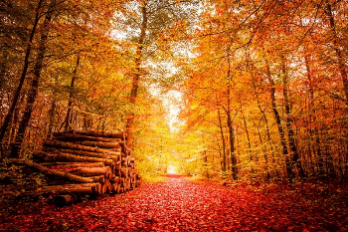 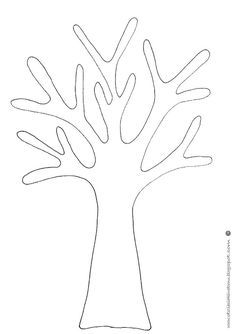 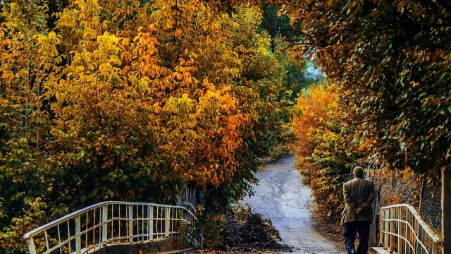 …………………………………...………………….……..………GÜNLÜK EĞİTİM AKIŞITarih	: ………………..…… Yaş Grubu (Ay)	: 48 ay+Öğretmen Adı	: ……………………………………………………Güne Başlama ZamanıOyun Zamanı Öğrenme merkezlerinde oyunKahvaltı, TemizlikEtkinlik Zamanı“Atatürk Yoktu”  isimli bütünleştirilmiş oyun, matematik, hareket, Türkçe,  sanat ve okuma yazmaya hazırlık etkinliği“İstasyon Çalışması“ isimli bütünleştirilmiş hareket etkinliği Günü Değerlendirme ZamanıEve Gidiş Genel Değerlendirme…………………………………...………………….……..………GÜNLÜK EĞİTİM AKIŞITarih	: ………………..…… Yaş Grubu (Ay)	: 48 ay+Öğretmen Adı	: ……………………………………………………Güne Başlama ZamanıOyun Zamanı Öğrenme merkezlerinde oyunKahvaltı, TemizlikEtkinlik Zamanı“Yarın Bayram” isimli bütünleştirilmiş oyun, matematik, hareket, Türkçe, müzik ve okuma yazmaya hazırlık etkinliği“Yağmur” isimli bütünleştirilmiş Türkçe ve sanat etkinliği Günü Değerlendirme ZamanıEve Gidiş Genel Değerlendirme…………………………………...………………….……..………GÜNLÜK EĞİTİM AKIŞITarih	: ………………..…… Yaş Grubu (Ay)	: 48 ay+Öğretmen Adı	: ……………………………………………………Güne Başlama ZamanıOyun Zamanı Öğrenme merkezlerinde oyunKahvaltı, TemizlikEtkinlik Zamanı“Komik İnsanlar”  isimli bütünleştirilmiş matematik, sanat, fen, hareket ve okuma yazmaya hazırlık etkinliği“Yarım Kalmış Öykü” isimli bütünleştirilmiş Türkçe ve sanat etkinliğiGünü Değerlendirme ZamanıEve Gidiş Genel Değerlendirme………………………………...………………….……..………GÜNLÜK EĞİTİM AKIŞITarih	: ………………..…… Yaş Grubu (Ay)	: 48 ay+Öğretmen Adı	: ……………………………………………………Güne Başlama ZamanıOyun Zamanı Öğrenme merkezlerinde oyunKahvaltı, TemizlikEtkinlik Zamanı“Şemsiye” isimli bütünleştirilmiş sanat, Türkçe, fen, oyun ve hareket etkinliği“Dökülmeyen Su” isimli bütünleştirilmiş Türkçe ve fen etkinliği Günü Değerlendirme ZamanıEve Gidiş Genel Değerlendirme-Etkinlik 12–A: KUTU DEĞİL, OKULEtkinlik 12–A: KUTU DEĞİL, OKULEtkinlik 12–A: KUTU DEĞİL, OKULEtkinlik Adı, İçeriği:  Kutu Değil, Okul (Okul, Okul Eşyaları)Etkinlik Çeşidi:    Türkçe, Sanat ve Hareket(Bütünleştirilmiş Büyük Grup Etkinliği)Etkinlik Adı, İçeriği:  Kutu Değil, Okul (Okul, Okul Eşyaları)Etkinlik Çeşidi:    Türkçe, Sanat ve Hareket(Bütünleştirilmiş Büyük Grup Etkinliği)Etkinlik Adı, İçeriği:  Kutu Değil, Okul (Okul, Okul Eşyaları)Etkinlik Çeşidi:    Türkçe, Sanat ve Hareket(Bütünleştirilmiş Büyük Grup Etkinliği)KAZANIM GÖSTERGELERİKAZANIM GÖSTERGELERİKAZANIM GÖSTERGELERİB G:K: Kazanım 1: Nesne/durum/olaya dikkatini verir. (Dikkat edilmesi gereken nesne/durum/olaya odaklanır.)B G:K: Kazanım 2:Nesne/durum/olayla ilgili tahminde bulunur. (Nesne/durum/olayla ilgili tahminini söyler. Tahmini ile ilgili ipuçlarını açıklar. Gerçek durumu inceler. Tahmini ile gerçek durumu karşılaştırır.)B G:K: Kazanım 3: Algıladıklarını hatırlar. (Hatırladıklarını yeni durumlarda kullanır.)B G:K: Kazanım 5: Nesne ya da varlıkları gözlemler. (Nesne/varlığın adını söyler. Nesne/varlığın kullanım amaçlarını söyler.)B G:K: Kazanım 7: Nesne ya da varlıkları özelliklerine göre gruplar. (Nesne/varlıkları kullanım amaçlarına göre gruplar.)D G:K: Kazanım 3: Söz dizimi kurallarına göre cümle kurar. (Düz cümle kurar. Olumsuz cümle kurar. Cümlelerinde öğeleri doğru kullanır.)D G:K: Kazanım 4: Konuşurken dilbilgisi yapılarını kullanır. (Cümle kurarken isim kullanır.)D G:K: Kazanım 5: Dili iletişim amacıyla kullanır. (Konuşma sırasında göz teması kurar. Konuşmayı başlatır. Konuşmayı sürdürür. Konuşmayı sonlandırır. Sohbete katılır. Konuşmak için sırasını bekler. Duygu, düşünce ve hayallerini söyler.) D G:K: Kazanım 6: Sözcük dağarcığını geliştirir. (Dinlediklerinde yeni olan sözcükleri fark eder ve sözcüklerin anlamlarını sorar. Sözcükleri hatırlar ve sözcüklerin anlamını söyler. Yeni öğrendiği sözcükleri anlamlarına uygun olarak kullanır.)D G:K: Kazanım 8: Dinledikleri/izlediklerini çeşitli yollarla ifade eder. (Dinledikleri/izledikleri ile ilgili sorulara cevap verir. Dinledikleri/izlediklerini başkalarına anlatır. Dinledikleri/izlediklerini resim yoluyla sergiler.)D G:K: Kazanım 10: Görsel materyalleri okur. (Görsel materyalleri inceler. Görsel materyalleri açıklar. Görsel materyallerle ilgili sorulara cevap verir. Görsel materyalleri kullanarak olay, öykü gibi kompozisyonlar oluşturur.)S D G:K: Kazanım 3: Kendini yaratıcı yollarla ifade eder. (Duygu, düşünce ve hayallerini özgün yollarla ifade eder. Nesneleri alışılmışın dışında kullanır. Özgün özellikler taşıyan ürünler oluşturur.)S D G:K: Kazanım 15: Kendine güvenir. (Grup önünde kendini ifade eder.)M G:K: Kazanım 4: Küçük kas kullanımı gerektiren hareketleri yapar. (Nesneleri yeni şekiller oluşturacak biçimde bir araya getirir. Malzemeleri yapıştırır. Değişik malzemeler kullanarak resim yapar. Malzemelere araç kullanarak şekil verir.) D G:K: Kazanım 6: Sözcük dağarcığını geliştirir. (Dinlediklerinde yeni olan sözcükleri fark eder ve sözcüklerin anlamlarını sorar. Sözcükleri hatırlar ve sözcüklerin anlamını söyler. Yeni öğrendiği sözcükleri anlamlarına uygun olarak kullanır.)D G:K: Kazanım 8: Dinledikleri/izlediklerini çeşitli yollarla ifade eder. (Dinledikleri/izledikleri ile ilgili sorulara cevap verir. Dinledikleri/izlediklerini başkalarına anlatır. Dinledikleri/izlediklerini resim yoluyla sergiler.)D G:K: Kazanım 10: Görsel materyalleri okur. (Görsel materyalleri inceler. Görsel materyalleri açıklar. Görsel materyallerle ilgili sorulara cevap verir. Görsel materyalleri kullanarak olay, öykü gibi kompozisyonlar oluşturur.)S D G:K: Kazanım 3: Kendini yaratıcı yollarla ifade eder. (Duygu, düşünce ve hayallerini özgün yollarla ifade eder. Nesneleri alışılmışın dışında kullanır. Özgün özellikler taşıyan ürünler oluşturur.)S D G:K: Kazanım 15: Kendine güvenir. (Grup önünde kendini ifade eder.)M G:K: Kazanım 4: Küçük kas kullanımı gerektiren hareketleri yapar. (Nesneleri yeni şekiller oluşturacak biçimde bir araya getirir. Malzemeleri yapıştırır. Değişik malzemeler kullanarak resim yapar. Malzemelere araç kullanarak şekil verir.) MATERYALLER:  Kalem-kitap-öğretmen-öğrencilerle birlikte, öğretmen-okul-boya kalemi resimli kartlar, farklı boyutlarda ayakkabı kutuları, renkli guaj boyalar, tutkal, su, kalın uçlu sulu boya fırçaları, pencere yapımı için 5x5 cm boyutlarında kesilmiş röntgen filmleri, yapıştırıcı, 5x7 cm boyutlarında grup sayısında kesilmiş renkli kâğıtlarSÖZCÜKLER: Bilmece, okul, ev, cümle, kelime/sözcükKAVRAMLAR:  - ÖĞRENME SÜRECİÇocuklarla birlikte halıya U şeklinde oturulur. Öğretmen resimli kartları çocuklara tek tek göstererek ne olduklarını sorar. Ardından “Şimdi size birkaç bilmece soracağım. Bilmecelerin cevabı, yerdeki resimli kartlarda gizli. Beni dikkatle dinleyin ve sorduğum bilmecenin cevabının hangi resim olduğunu bulun.” denir. Resimli kartlardan birinin bilmecesi olmadığından, çocuklara o karta yönelik nasıl bir bilmece oluşturulabileceği sorulur ve denemeler yapılır. Bilmeceler:“Açtım, açıldı; ucuyla yazı yazıldı.”                                    (kalem)“Sayfalarını açarım, içindeki resimlere bakarım.”           (kitap)“Çocukları çok sever, verir onlara bilgiler.”                     (öğretmen) “Sevgiyle koşulur oraya, toplanır öğrenciler bir araya.”       (okul)Bilmece etkinliğinin ardından çocuklara bilmece kartlarından biri gösterilir ve kartta ne olduğu sorulur. Sonra kartlardaki resimle ilgili olarak örnek bir cümle kurulur. (Örneğin, ‘kalem’ kelimesi için ‘Kalemimi açarken ucu kırıldı.’ gibi) Ardından çocuklardan sırasıyla gösterilen her kart için bir cümle kurmaları istenir. Kartların yeterli gelmediği durumlarda çocuklara “okul” konulu başka kelimeler söylenir (silgi, çanta, önlük, kalem kutusu, defter, boya vb.).Cümle kurma etkinliğinin ardından çocuklar masalarda dörder-beşer kişiler hâlinde gruplandırılarak oturtulur. Her birine farklı boyutlarda ayakkabı kutuları, farklı renklerde guaş boya, tutkal, su karışımından boza kıvamında elde edilmiş sulu boyalar ve kalın uçlu sulu boya fırçaları dağıtılır. Ardından çocuklara kutulardan okul binaları yapacağımız açıklanır. İlk olarak okullarının hangi renkte olacağına grup arkadaşlarıyla birlikte karar vermeleri istenir.  Daha sonra gruplara kutularını belirlenen renkte boyamaları yönergesi verilir. Boyama işlemi tamamlandığında önceden 5x5 cm boyutlarında kesilmiş olan röntgen filmleri ve yapıştırıcılar dağıtılır. Bunlarla okullarının camlarını yapacakları, belirledikleri yerlere filmleri yapıştırmaları gerektiği ifade edilir. Camlar da yapıştırıldıktan sonra 5x7 cm boyutlarında grup sayısında kesilmiş renkli kâğıtlar okulun kapısı olarak grup tarafından belirlenen yere yapıştırılır. Daha sonra aktivite sergi alanına götürülür.DEĞERLENDİRMEResimleri kartlara yönelik bilmeceleri başka nasıl/ne diyerek sorabiliriz?Bilmecelerin cevapları nelerdi?Bilmece sormak eğlenceli mi?Başka bilmeceler biliyor musunuz?Resimleri kartlara yönelik bilmeceleri başka nasıl/ne diyerek sorabiliriz?Çocukların “ev” temalı kelimeler bulması ve bu kelimeleri cümle içinde kullanması istenir.AİLE KATILIMIAilelerden, çocukluk bilmecelerini paylaşmaları istenir.UYARLAMAÖNERİLER-okullarının camlarını yapacakları, belirledikleri yerlere filmleri yapıştırmaları gerektiği ifade edilir. Camlar da yapıştırıldıktan sonra 5x7 cm boyutlarında grup sayısında kesilmiş renkli kâğıtlar okulun kapısı olarak grup tarafından belirlenen yere yapıştırılır. Daha sonra aktivite sergi alanına götürülür.DEĞERLENDİRMEResimleri kartlara yönelik bilmeceleri başka nasıl/ne diyerek sorabiliriz?Bilmecelerin cevapları nelerdi?Bilmece sormak eğlenceli mi?Başka bilmeceler biliyor musunuz?Resimleri kartlara yönelik bilmeceleri başka nasıl/ne diyerek sorabiliriz?Çocukların “ev” temalı kelimeler bulması ve bu kelimeleri cümle içinde kullanması istenir.AİLE KATILIMIAilelerden, çocukluk bilmecelerini paylaşmaları istenir.UYARLAMAÖNERİLER-Etkinlik 12–B: DAĞLARI AŞALIMEtkinlik 12–B: DAĞLARI AŞALIMEtkinlik 12–B: DAĞLARI AŞALIMEtkinlik Adı, İçeriği: Dağları Aşalım (Yer Değiştirme, Hareketli Oyun)Etkinlik Çeşidi:  Oyun ve Hareket (Bütünleştirilmiş Büyük Grup Etkinliği)Etkinlik Adı, İçeriği: Dağları Aşalım (Yer Değiştirme, Hareketli Oyun)Etkinlik Çeşidi:  Oyun ve Hareket (Bütünleştirilmiş Büyük Grup Etkinliği)Etkinlik Adı, İçeriği: Dağları Aşalım (Yer Değiştirme, Hareketli Oyun)Etkinlik Çeşidi:  Oyun ve Hareket (Bütünleştirilmiş Büyük Grup Etkinliği)KAZANIM GÖSTERGELERİKAZANIM GÖSTERGELERİKAZANIM GÖSTERGELERİB G: K:  Kazanım 1: Nesne/durum/olaya dikkatini verir. (Dikkat edilmesi gereken nesne/durum/olaya odaklanır.)M G: K:  Kazanım 2: Denge hareketleri yapar.(Ağırlığını bir noktadan diğerine aktarır. Atlama ile ilgili denge hareketlerini yapar. Konma ile ilgili denge hareketlerini yapar. Başlama ile ilgili denge hareketlerini yapar. Durma ile ilgili denge hareketlerini yapar. Bireysel ve eşli olarak denge hareketleri yapar.) M G: K:  Kazanım 2: Denge hareketleri yapar.(Ağırlığını bir noktadan diğerine aktarır. Atlama ile ilgili denge hareketlerini yapar. Konma ile ilgili denge hareketlerini yapar. Başlama ile ilgili denge hareketlerini yapar. Durma ile ilgili denge hareketlerini yapar. Bireysel ve eşli olarak denge hareketleri yapar.) MATERYALLER: Oyun çizgisini belirlemek için bir adet tebeşirSÖZCÜKLER: MaskeKAVRAMLAR: -ÖĞRENME SÜRECİ DEĞERLENDİRME DEĞERLENDİRMEÇocuklar oyun alanında iki eşit gruba ayrılırlar. İçlerinden bir ebe seçilir. Oyun alanına birbirinden 8–10 m. uzaklıkta paralel iki çizgi çizilir. Çocuklar bu çizgilerin gerisinde yan yana dururlar. Ebe de iki çizginin arasında durur. ‘Dağları aşalım’ yönergesi verildiğinde gruplar karşılıklı olarak koşarak yer  değiştirmeye çalışırlar. Bu sırada ebe çocuklardan birisini yakalamaya çalışır, yakalanan çocuk ebe olur. Oyuna bu şekilde birkaç tur devam edilir.Oynadığımız bu oyunun adı ne?Oyun nasıl oynanıyor?Bu oyunda yakalanmamak için neye dikkat etmek gerekiyor?Bildiğin diğer oyunlar içinde en eğlenceli olan oyun hangisi?Bu oyun senin için eğlenceli mi? En eğlenceli kısmı neresi?Bu oyunda ebe olmak mı kaçan olmak mı daha eğlenceli?Bu oyun gibi yakalamacalı, ebeli başka hangi oyunları biliyorsun?AİLE KATILIMI-UYARLAMAÖNERİLER-Oynadığımız bu oyunun adı ne?Oyun nasıl oynanıyor?Bu oyunda yakalanmamak için neye dikkat etmek gerekiyor?Bildiğin diğer oyunlar içinde en eğlenceli olan oyun hangisi?Bu oyun senin için eğlenceli mi? En eğlenceli kısmı neresi?Bu oyunda ebe olmak mı kaçan olmak mı daha eğlenceli?Bu oyun gibi yakalamacalı, ebeli başka hangi oyunları biliyorsun?AİLE KATILIMI-UYARLAMAÖNERİLER-Etkinlik 13–A: BİZ ARKADAŞIZEtkinlik 13–A: BİZ ARKADAŞIZEtkinlik 13–A: BİZ ARKADAŞIZEtkinlik Adı, İçeriği:  Biz Arkadaşız (Arkadaşlık, Heykel Oyunu, Fotoğraflar, Mutlu, Farklı Şekillerde Yer Değiştirme, Paylaşmak, Eşleştirme)Etkinlik Çeşidi:    Oyun, Matematik, Sanat, Drama ve Hareket (Bütünleştirilmiş Büyük Grup Etkinliği)Etkinlik Adı, İçeriği:  Biz Arkadaşız (Arkadaşlık, Heykel Oyunu, Fotoğraflar, Mutlu, Farklı Şekillerde Yer Değiştirme, Paylaşmak, Eşleştirme)Etkinlik Çeşidi:    Oyun, Matematik, Sanat, Drama ve Hareket (Bütünleştirilmiş Büyük Grup Etkinliği)Etkinlik Adı, İçeriği:  Biz Arkadaşız (Arkadaşlık, Heykel Oyunu, Fotoğraflar, Mutlu, Farklı Şekillerde Yer Değiştirme, Paylaşmak, Eşleştirme)Etkinlik Çeşidi:    Oyun, Matematik, Sanat, Drama ve Hareket (Bütünleştirilmiş Büyük Grup Etkinliği)KAZANIM GÖSTERGELERİKAZANIM GÖSTERGELERİKAZANIM GÖSTERGELERİB G: K:  Kazanım 1: Nesne/durum/olaya dikkatini verir. (Dikkat edilmesi gereken nesne/durum/olaya odaklanır. Dikkatini çeken nesne/durum/olaya yönelik sorular sorar. Dikkatini çeken nesne/durum/olayı ayrıntılarıyla açıklar.) B G: K:  Kazanım 2:Nesne/durum/olayla ilgili tahminde bulunur. (Nesne/durum/olayla ilgili tahminini söyler. Tahmini ile ilgili ipuçlarını açıklar. Gerçek durumu inceler. Tahmini ile gerçek durumu karşılaştırır.)B G: K:  Kazanım 3: Algıladıklarını hatırlar. (Nesne/durum/olayı bir süre sonra yeniden söyler. Hatırladıklarını yeni durumlarda kullanır.)B G: K:  Kazanım 5: Nesne ya da varlıkları gözlemler. (Nesne/varlığın adını söyler.)D G: K:  Kazanım 5: Dili iletişim amacıyla kullanır. (Konuşma sırasında göz teması kurar. Jest ve mimikleri anlar. Konuşurken jest ve mimiklerini kullanır. Konuşmayı başlatır. Konuşmayı sürdürür. Konuşmayı sonlandırır. Sohbete katılır. Konuşmak için sırasını bekler. Duygu, düşünce ve hayallerini söyler. Duygu, düşünce ve hayallerinin nedenini söyler.) D G: K:  Kazanım 6: Sözcük dağarcığını geliştirir. (Dinlediklerinde yeni olan sözcükleri fark eder ve sözcüklerin anlamlarını sorar. Sözcükleri hatırlar ve sözcüklerin anlamını söyler. Yeni öğrendiği sözcükleri anlamlarına uygun olarak kullanır. Zıt anlamlı sözcükleri kullanır.)D G: K:  Kazanım 7: Dinledikleri/izlediklerinin anlamını kavrar. (Sözel yönergeleri yerine getirir. Dinledikleri/izlediklerini açıklar. Dinledikleri/izledikleri hakkında yorum yapar.)S D G: K:  Kazanım 3: Kendini yaratıcı yollarla ifade eder. (Duygu, düşünce ve hayallerini özgün yollarla ifade eder. Nesneleri alışılmışın dışında kullanır. Özgün özellikler taşıyan ürünler oluşturur.)M G: K:  Kazanım 2: Denge hareketleri yapar. (Ağırlığını bir noktadan diğerine aktarır. Atlama ile ilgili denge hareketlerini yapar. Konma ile ilgili denge hareketlerini yapar. Başlama ile ilgili denge hareketlerini yapar. Durma ile ilgili denge hareketlerini yapar. Bireysel ve eşli olarak denge hareketleri yapar.)D G: K:  Kazanım 6: Sözcük dağarcığını geliştirir. (Dinlediklerinde yeni olan sözcükleri fark eder ve sözcüklerin anlamlarını sorar. Sözcükleri hatırlar ve sözcüklerin anlamını söyler. Yeni öğrendiği sözcükleri anlamlarına uygun olarak kullanır. Zıt anlamlı sözcükleri kullanır.)D G: K:  Kazanım 7: Dinledikleri/izlediklerinin anlamını kavrar. (Sözel yönergeleri yerine getirir. Dinledikleri/izlediklerini açıklar. Dinledikleri/izledikleri hakkında yorum yapar.)S D G: K:  Kazanım 3: Kendini yaratıcı yollarla ifade eder. (Duygu, düşünce ve hayallerini özgün yollarla ifade eder. Nesneleri alışılmışın dışında kullanır. Özgün özellikler taşıyan ürünler oluşturur.)M G: K:  Kazanım 2: Denge hareketleri yapar. (Ağırlığını bir noktadan diğerine aktarır. Atlama ile ilgili denge hareketlerini yapar. Konma ile ilgili denge hareketlerini yapar. Başlama ile ilgili denge hareketlerini yapar. Durma ile ilgili denge hareketlerini yapar. Bireysel ve eşli olarak denge hareketleri yapar.)MATERYALLER:  Çocuk sayısının yarısı kadar resim kâğıdı, pastel (mum) boya setleri, vesikalık fotoğraflarıSÖZCÜKLER:  Fotoğraf, zıplamak, sürünmek, heykelKAVRAMLAR:  Aynı-FarklıÖĞRENME SÜRECİ DEĞERLENDİRME DEĞERLENDİRMEÇocuklardan masaya oturmaları istenir. Herkes oturunca çocuklara yanlarında oturan çocukların isimleri sorulur. Hatırlayanlara olumlu dönütler verilir, hatırlamayanlardan da arkadaşına ismini sorarak öğrenmesi istenir. Ardından yan yana oturan iki çocuğa tek resim kâğıdı verilir. Mum boyalar yine iki çocuğun beraber kullanabileceği şekilde masalara yerleştirilir. Sonrasında çocuklara, “Arkadaşlar, zaman zaman pek çok şeyi paylaşırlar. Siz de şimdi kâğıtlarınızı ve boyalarınızı paylaşıyorsunuz. Şimdi yanınızda oturan arkadaşınızla birlikte arkadaşlık resmi yapma zamanı.” denilir ve bunu takiben çocuklar, kâğıtlarını ve boyalarını paylaşarak, nasıl bir resim yapacaklarına birlikte konuşup karar vererek çalışmaya başlamaları konusunda yönlendirir. Etkinlik bitiminde eş olan çocuklarla neyin resmini yaptıkları, buna nasıl karar verdikleri konusunda küçük sohbetler edilir.Çocuklar sınıfın farklı köşelerindeyken, tüm çocukların görebileceği bir alana geçilerek, yüksek sesle “Heykel” diye seslenilerek, çocukların hareketsiz ve sessiz kalması sağlanır. Devamında iki çocuğun ismi söylenir (Örneğin: Ali ile Aslı zıplayarak yer değiştiriyor.). İsmi söylenen iki çocuk yer değiştirdikten sonra onlara yine heykel pozisyonu almaları söylenir. Oyunun ilerleyen yerlerinde zaman zaman yönergeler değiştirilir: “….. ile ….. sürünerek yer değiştiriyor. ….. ile ….. koşarak yer değiştiriyor. ….. ile ….. yürüyerek yer değiştiriyor. ….. ile ….. parmak ucunda yürüyerek yer değiştiriyor.” gibi.Ardından çocuklardan halıya U şeklinde oturmaları istenir. Çocukların her birinin vesikalık fotoğraflarının iki tanesiyle oluşturulan hafıza kartları yere açılır. Çocuklara ilk olarak tüm fotoğraflar sırasıyla gösterilir ve tek tek hangi fotoğrafın kime ait olduğu sorulur. Ardından resimler arasından beş çocuğun fotoğrafı seçilir. Bu beş fotoğraf eşleriyle birlikte yere iyice karıştırıldıktan sonra kapalı olarak dizilir.. Bunun için çocuklardan birbiriyle aynı olan fotoğrafları bulmaları ve üst üste koymaları istenir. Açılan iki fotoğraf eğer aynıysa, onu açan çocuğa verilir, farklıysa yeniden kendi yerine kapatılır. Oyun tüm fotoğraflar açılana devam eder. Ardından oyun daha önce seçilmeyen diğer fotoğraflarla devam eder.Sen kiminle birlikte resim yaptın?Birlikte ne resmi yaptınız? Buna nasıl karar verdiniz? Ne konuştunuz?Yer değiştirme oyununda ismi söylenen çocuklar birbirleriyle nasıl yer değiştirdiler?Arkadaşlarının fotoğraflarının eşlerini nasıl buldun?Bir şeyi tek başına mı, yoksa başkasıyla birlikte yapmak mı daha zevkli? Neden?Arkadaşınla birlikte resim yapmak, kâğıdını ve boyalarını paylaşmak keyifli miydi?Fotoğrafların arasında kendi fotoğrafını görünce neler hissettin?Arkadaşınla birlikte başka neler yapabilirsin?Başka hangi şekillerde yer değiştirebiliriz?Fotoğraflar ne için gereklidir? Onlarla neler yapabiliriz?AİLE KATILIMIAilelerden “Benim Mutlu Ailem” konulu mutluluk fotoğrafları ve fotoğrafın öyküsünün yazılı olduğu bir metin istenir.UYARLAMADESTEKLENEN DEĞER: Paylaşmak ÖNERİLERYer değiştirme oyununun bitiminde çocuklar halıya U şeklinde oturtulur. Ardından onlara, “Okula başladığınız için mutlu musunuz?”, “Okula başlamadan önce okulun nasıl bir yer olduğunu düşünüyordunuz? Şimdi neler hissediyorsunuz?”, “Sınıfta yeni arkadaşlar edinmekten mutlu musunuz?”, “Okulda en çok ne oynamayı seviyorsunuz?” gibi sorular yöneltilerek bir süre sohbet edilir. Sen kiminle birlikte resim yaptın?Birlikte ne resmi yaptınız? Buna nasıl karar verdiniz? Ne konuştunuz?Yer değiştirme oyununda ismi söylenen çocuklar birbirleriyle nasıl yer değiştirdiler?Arkadaşlarının fotoğraflarının eşlerini nasıl buldun?Bir şeyi tek başına mı, yoksa başkasıyla birlikte yapmak mı daha zevkli? Neden?Arkadaşınla birlikte resim yapmak, kâğıdını ve boyalarını paylaşmak keyifli miydi?Fotoğrafların arasında kendi fotoğrafını görünce neler hissettin?Arkadaşınla birlikte başka neler yapabilirsin?Başka hangi şekillerde yer değiştirebiliriz?Fotoğraflar ne için gereklidir? Onlarla neler yapabiliriz?AİLE KATILIMIAilelerden “Benim Mutlu Ailem” konulu mutluluk fotoğrafları ve fotoğrafın öyküsünün yazılı olduğu bir metin istenir.UYARLAMADESTEKLENEN DEĞER: Paylaşmak ÖNERİLERYer değiştirme oyununun bitiminde çocuklar halıya U şeklinde oturtulur. Ardından onlara, “Okula başladığınız için mutlu musunuz?”, “Okula başlamadan önce okulun nasıl bir yer olduğunu düşünüyordunuz? Şimdi neler hissediyorsunuz?”, “Sınıfta yeni arkadaşlar edinmekten mutlu musunuz?”, “Okulda en çok ne oynamayı seviyorsunuz?” gibi sorular yöneltilerek bir süre sohbet edilir. Etkinlik 13–B: HAYVANLARI SEVELİMEtkinlik 13–B: HAYVANLARI SEVELİMEtkinlik 13–B: HAYVANLARI SEVELİMEtkinlik Adı, İçeriği: Hayvanları Sevelim (Yılan Dansı, Sevimli Hayvanlar, Liderlik Etme ve Lideri İzleme)Etkinlik Çeşidi:  Oyun, Drama ve Hareket, Türkçe (Bütünleştirilmiş Büyük Grup Etkinliği)Etkinlik Adı, İçeriği: Hayvanları Sevelim (Yılan Dansı, Sevimli Hayvanlar, Liderlik Etme ve Lideri İzleme)Etkinlik Çeşidi:  Oyun, Drama ve Hareket, Türkçe (Bütünleştirilmiş Büyük Grup Etkinliği)Etkinlik Adı, İçeriği: Hayvanları Sevelim (Yılan Dansı, Sevimli Hayvanlar, Liderlik Etme ve Lideri İzleme)Etkinlik Çeşidi:  Oyun, Drama ve Hareket, Türkçe (Bütünleştirilmiş Büyük Grup Etkinliği)KAZANIM GÖSTERGELERİKAZANIM GÖSTERGELERİKAZANIM GÖSTERGELERİB G: K: Kazanım 1: Nesne/durum/olaya dikkatini verir. (Dikkat edilmesi gereken nesne/durum/olaya odaklanır.)M G: K: Kazanım 1: Yer değiştirme hareketleri yapar. (Yönergeler doğrultusunda yürür.)M G: K: Kazanım 2: Denge hareketleri yapar. (Ağırlığını bir noktadan diğerine aktarır.)M G: K: Kazanım 5: Müzik ve ritim eşliğinde hareket eder. (Basit dans adımlarını yapar. Müzik ve ritim eşliğinde dans eder. Müzik ve ritim eşliğinde çeşitli hareketleri ardı ardına yapar.) M G: K: Kazanım 2: Denge hareketleri yapar. (Ağırlığını bir noktadan diğerine aktarır.)M G: K: Kazanım 5: Müzik ve ritim eşliğinde hareket eder. (Basit dans adımlarını yapar. Müzik ve ritim eşliğinde dans eder. Müzik ve ritim eşliğinde çeşitli hareketleri ardı ardına yapar.) MATERYALLER:   -SÖZCÜKLER:  -KAVRAMLAR:  -ÖĞRENME SÜRECİ DEĞERLENDİRME DEĞERLENDİRMEÇocuklardan arka arkaya sıra olmaları istenir. Daha sonra sıranın başına geçilir ve müzikle birlikte vücudun farklı bölümleri kullanarak dans edilerek yürünür. Arkadaki çocuklardan da yapılan hareketlerin aynılarını yaparak takip etmeleri istenir. Bir süre liderlik yapıldıktan sonra sıranın sonuna geçilir ve bu kez sıra başındaki çocuk oyun lideri olur. Tüm çocuklar onun yaptığı dans figürlerini yaparlar. Bir müddet sonra verilen yönerge ile o çocuk da sıra sonun geçer. Oyun bu şekilde tüm çocuklar yılan dansı lideri olana dek devam eder.Çocuklardan halıya oturmaları istenir. Ardından onlarla, “Çocuklar, aranızda hayvan besleyen ya da daha önce beslemiş olan var mı?” diye sorularak sohbet edilir. Onların da verdikleri cevaplardan yola çıkılarak, hayvanların da bizimle dünyamızı paylaştıkları, bizler tarafından korunması gerektiğinden bahsedilir. Daha sonra çocuklara hayvanlara nasıl davranılması gerektiği, onları koruyabilmek için neler yapılması gerektiği sorulur. Ardından çocuklarla aşağıdaki şarkı, hareketleri eşliğinde birkaç kez söylenir.SEVİMLİ HAYVANLARDamda leylek tak tak tak        (Sol el avuç içine sağ el baş ve işaret parmağı dik şekilde konur.)Suda ördek vak vak vak                   (İki el birleştirilip aç-kapa yapılır.)Kurbağalar da derede vırak vırak vırak      (Zıplama hareketi yapılır.)Evde kedi mır mırnav           (İki el yumruk yapılıp çene altına konur.)Yolda köpek hav hav hav            (Kollar dik şekilde yere uzatılıp, eller                                                                  yumruk yapılarak yere konur.)Sevimlidir hayvanlar           (İki elin işaret parmağı iki yanağa konur.)Sevimli onlar                                                            (Kendimize sarılınır.)Söz ve müzik: Saip EGÜZOynadığımız bu oyunun adı ne?Oyun nasıl oynanıyor?“Yılan dansı” nasıl yapılır? Anlatır mısın?“Yılan Dansı”nı yaparken hangi dans figürlerini yaptın?“Yılan Dansı”nı yaparken eğlendiniz mi?“Yılan Dansı”nı yaparken lider olmak mı yoksa yapılan dansı tekrar etmek mi daha eğlenceli?Bu oyunu başka nasıl oynayabiliriz?Başka ne yaparken başkalarının yaptığına bakarak yaparız?AİLE KATILIMIŞarkı tekrar edilebilmesi için yazılı notlar hâlinde evlere gönderilir. UYARLAMAÖNERİLERŞarkı ritim çubukları eşliğinde de söylenebilir. Şarkının resmi yapılabilir. Oynadığımız bu oyunun adı ne?Oyun nasıl oynanıyor?“Yılan dansı” nasıl yapılır? Anlatır mısın?“Yılan Dansı”nı yaparken hangi dans figürlerini yaptın?“Yılan Dansı”nı yaparken eğlendiniz mi?“Yılan Dansı”nı yaparken lider olmak mı yoksa yapılan dansı tekrar etmek mi daha eğlenceli?Bu oyunu başka nasıl oynayabiliriz?Başka ne yaparken başkalarının yaptığına bakarak yaparız?AİLE KATILIMIŞarkı tekrar edilebilmesi için yazılı notlar hâlinde evlere gönderilir. UYARLAMAÖNERİLERŞarkı ritim çubukları eşliğinde de söylenebilir. Şarkının resmi yapılabilir. Etkinlik 14–A: RUBİ İLE ROBOEtkinlik 14–A: RUBİ İLE ROBOEtkinlik 14–A: RUBİ İLE ROBOEtkinlik Adı, İçeriği:  Rubi ile Robo (Rubi ve Robo ile Tanışma, Halka Oyunu, Kız-Erkek,  Büyük-Küçük Kavramı Dünya Çocuk Günü)Etkinlik Çeşidi:     Drama, Oyun, Matematik, Sanat ve Hareket(Bütünleştirilmiş Büyük Grup Etkinliği)Etkinlik Adı, İçeriği:  Rubi ile Robo (Rubi ve Robo ile Tanışma, Halka Oyunu, Kız-Erkek,  Büyük-Küçük Kavramı Dünya Çocuk Günü)Etkinlik Çeşidi:     Drama, Oyun, Matematik, Sanat ve Hareket(Bütünleştirilmiş Büyük Grup Etkinliği)Etkinlik Adı, İçeriği:  Rubi ile Robo (Rubi ve Robo ile Tanışma, Halka Oyunu, Kız-Erkek,  Büyük-Küçük Kavramı Dünya Çocuk Günü)Etkinlik Çeşidi:     Drama, Oyun, Matematik, Sanat ve Hareket(Bütünleştirilmiş Büyük Grup Etkinliği)KAZANIM GÖSTERGELERİKAZANIM GÖSTERGELERİKAZANIM GÖSTERGELERİB G: K: Kazanım 1: Nesne/durum/olaya dikkatini verir. (Dikkat edilmesi gereken nesne/durum/olaya odaklanır.)B G: K: Kazanım 3: Algıladıklarını hatırlar. (Nesne/durum/olayı bir süre sonra yeniden söyler. Hatırladıklarını yeni durumlarda kullanır.)D G: K:  Kazanım 5: Dili iletişim amacıyla kullanır. (Konuşma sırasında göz teması kurar. Konuşmayı başlatır. Konuşmayı sürdürür. Konuşmayı sonlandırır. Sohbete katılır. Konuşmak için sırasını bekler. Duygu, düşünce ve hayallerini söyler.)D G: K:  Kazanım 6: Sözcük dağarcığını geliştirir. (Zıt anlamlı sözcükleri kullanır.)D G: K:  Kazanım 7: Dinledikleri/izlediklerinin anlamını kavrar. (Sözel yönergeleri yerine getirir.) S D G: K: Kazanım 1: Kendisine ait özellikleri tanıtır. (Adını/soyadını söyler. Yaşını söyler. Fiziksel özelliklerini söyler. Duyuşsal özelliklerini söyler.)S D G: K: Kazanım 15: Kendine güvenir. (Grup önünde kendini ifade eder.)M G: K: Kazanım 1: Yer değiştirme hareketleri yapar. (Yönergeler doğrultusunda yürür. Belli bir yüksekliğe zıplar.)M G: K: Kazanım 4: Küçük kas kullanımı gerektiren hareketleri yapar.  (Kalemi doğru tutar. Kalem kontrolünü sağlar.)M G: K: Kazanım 5: Müzik ve ritim eşliğinde hareket eder. (Basit dans adımlarını yapar.)S D G: K: Kazanım 1: Kendisine ait özellikleri tanıtır. (Adını/soyadını söyler. Yaşını söyler. Fiziksel özelliklerini söyler. Duyuşsal özelliklerini söyler.)S D G: K: Kazanım 15: Kendine güvenir. (Grup önünde kendini ifade eder.)M G: K: Kazanım 1: Yer değiştirme hareketleri yapar. (Yönergeler doğrultusunda yürür. Belli bir yüksekliğe zıplar.)M G: K: Kazanım 4: Küçük kas kullanımı gerektiren hareketleri yapar.  (Kalemi doğru tutar. Kalem kontrolünü sağlar.)M G: K: Kazanım 5: Müzik ve ritim eşliğinde hareket eder. (Basit dans adımlarını yapar.)MATERYALLER:    Kukla perdesi,  Rubi, Robo ve Kıkırdak Palyaço’nun resimlerinden doktor çubuklarına yapıştırılarak yapılmış kuklalar, her çocuk için Rubi ve Robo resimlerinin bulunduğu “büyük-küçük” kavramı çalışma sayfası, kuru boya setleri, büyük boy bir dünya posteri, her çocuk için farklı farklı dünya çocukları boyama sayfaları, küçük küçük kesilmiş artık kumaşlar, kâğıtlar, düğmeler, pullar, yapıştırıcıSÖZCÜKLER:   Rubi, Robo, Kıkırdak Palyaço,  Dünya Çocuk GünüKAVRAMLAR:  Büyük- KüçükÖĞRENME SÜRECİÇocuklardan halıya U şeklinde oturmaları istenir. Kukla perdesi oyun alanına getirilir. Daha sonra sınıf karakterleri olan “Rubi” ile “Robo”nun ve “Palyaço”nun resimlerinin olduğu kuklalar, kukla perdesinin ardından çocuklara gösterilir ve konuşturulur. Ardından çocuklardan halka olmaları ve el ele tutuşmaları istenir. Daha sonra çocuklara, “Çocuklar oyunumuzun adı Rubi ile Robo. Bu oyun halka şeklinde oynanıyor. Oyunda şarkıyı söylerken ben size ne yapmanız gerektiğini söyleyeceğim.” denilir. Ardından aşağıdaki şarkı söylenir ve beraberinde haraketleri yapılır.Ru-ru-Rubi, kızın adı Rubi             (İki yana sallanarak model olunur.)Ro-ro-Robo, erkeğin adı Robo 	Rubi girdi ortaya                        (Sadece kızlardan halkanın ortasına                                                                                       girmeleri istenir.)Robo geldi yanına 	 (Erkeklerden de kızların yanına gelmeleri istenir.)Başladılar oynamaya                            (Kızlar ve erkeklerden kol kola                                                                                                     girmeleri istenir.)Hop, hop, hop                                (Kızlı erkekli eşler, birlikte zıplarlar.) Oyun bu şekilde birkaç tur tekrar edilir.Oyunun ardından çocuklardan masalara yerleşmeleri istenir. Daha sonra, “Şimdi Rubi ve Robo’nun büyü-küçük oyununu oynayacağız. Rubi bir kız robottu. Bu yüzden ben size ‘Rubi’ dediğimde sadece kızlar ayağa kalkacak, erkekler sandalyelerinde oturacak. ‘Robo’ dediğimde ise erkekler kalkacak, kızlar oturacak. Şaşıranlar ise maalesef oyun dışı kalacak.” denilir ve oyuna başlanır. Rubi ve Robo karışık, bazen yavaş, bazen de hızlı bir şekilde söylenir. Oyun bu şekilde birkaç tur devam eder.Ardından çocuklara büyük boy bir dünya posteri gösterilir ve “Çocuklar Ekim ayının ilk pazartesi günü Dünya Çocuk Günü. Dünyamız oldukça büyük ve üzerinde milyonlarca insan ve onların çocukları yaşıyor. Her birinin ten renkleri, göz renkleri ve şekilleri, yaşam biçimleri, konuştukları diller, evleri, yemekleri, giysileri farklı farklı. Bu farklılıklar dünyanın zenginliğidir. Bu zenginliği korumak için tüm dünya insanlarının birbirine saygılı olması, birbirini sevmesi ve yaşadığımız dünyayı da koruması, zarar vermemesi gerekir.” açıklaması yapılır. Ardından farklı ülkelere ait dünya çocukların resimlerinin olduğu boyama sayfaları ve küçük parçalar hâlinde önceden kesilmiş artık kumaşlar, kâğıtlar, pullar, düğmeler, yapıştırıcılar masalara dağıtılır. Çocuklardan bu artık materyalleri kullanarak boyama sayfalarındaki dünya çocuklarının giysilerini süslemeleri istenir. Çalışma tamamlandıktan her bir çocuğun faaliyeti kenarlarından kesilerek dünya posterinin etrafına yapıştırılarak sergilenir.DEĞERLENDİRME Bugün kimlerle tanışık? Onlarla hangi oyunları oynadık?Rubi ve Robo kendilerini tanıtırken nelerden bahsettiler? Sen kendinle ilgili nelerden bahsettin?Sence neden dünya çocukları için özel bir gün var? Başka bir ülkede yaşasan hangi ülkede, nasıl bir yerde yaşamak isterdin?Daha önce hiç başka bir ülkeye gittin mi? Ya da televizyonda farklı ülkelerin insanlarını gördün mü? Neler dikkatini çekti?Bunların haricinde:  Çocuklarla masalara yerleşilir ve 1. Çalışma kitabının 3-4 çalışma sayfaları yapılır.  AİLE KATILIMIAilelerden, çocuklarına yardımcı olarak, onların ağzından kendilerini (çocukları) tanıtan notları kaleme alıp okula göndermeleri istenir.       BELİRLİ GÜNLER VE HAFTALAR         Dünya Çocuk Günü ÖNERİLERÇocuklara kukla oynatımı sırasında Rubi’nin ağzından, “Merhaba arkadaşlar. Benim adım Rubi. Ben bir kız robotum. Duydum ki, bu okulda çok güzel oyunlar oynanıyormuş.” denilir ve ardından erkek robot olan “Robo” devreye sokulur ve onun ağzından da, “Evet, evet. Ben de öyle duydum. Hee, bu arada arkadaşlar benim adım da Robo. Ben de bir erkek robotum. Siz de şimdi bize kendinizi tanıtır mısınız?” denilir ve ardından tekrar Robo’nun ağzından, “Buraya yalnız gelmedik. Bir de arkadaşımız Kıkırdak Palyaço var. Heeey, Kıkırdak Palyaço neredesin?” denilir. Bu arada Robo’nun kuklası bırakılıp Kıkırdak Palyaço’nun ki alınır. “Buradayım. Geldim. Merhaba arkadaşlar. Benim adım Kıkırdak. Ben bir palyaçoyum.” denilir.yapıştırıcılar masalara dağıtılır. Çocuklardan bu artık materyalleri kullanarak boyama sayfalarındaki dünya çocuklarının giysilerini süslemeleri istenir. Çalışma tamamlandıktan her bir çocuğun faaliyeti kenarlarından kesilerek dünya posterinin etrafına yapıştırılarak sergilenir.DEĞERLENDİRME Bugün kimlerle tanışık? Onlarla hangi oyunları oynadık?Rubi ve Robo kendilerini tanıtırken nelerden bahsettiler? Sen kendinle ilgili nelerden bahsettin?Sence neden dünya çocukları için özel bir gün var? Başka bir ülkede yaşasan hangi ülkede, nasıl bir yerde yaşamak isterdin?Daha önce hiç başka bir ülkeye gittin mi? Ya da televizyonda farklı ülkelerin insanlarını gördün mü? Neler dikkatini çekti?Bunların haricinde:  Çocuklarla masalara yerleşilir ve 1. Çalışma kitabının 3-4 çalışma sayfaları yapılır.  AİLE KATILIMIAilelerden, çocuklarına yardımcı olarak, onların ağzından kendilerini (çocukları) tanıtan notları kaleme alıp okula göndermeleri istenir.       BELİRLİ GÜNLER VE HAFTALAR         Dünya Çocuk Günü ÖNERİLERÇocuklara kukla oynatımı sırasında Rubi’nin ağzından, “Merhaba arkadaşlar. Benim adım Rubi. Ben bir kız robotum. Duydum ki, bu okulda çok güzel oyunlar oynanıyormuş.” denilir ve ardından erkek robot olan “Robo” devreye sokulur ve onun ağzından da, “Evet, evet. Ben de öyle duydum. Hee, bu arada arkadaşlar benim adım da Robo. Ben de bir erkek robotum. Siz de şimdi bize kendinizi tanıtır mısınız?” denilir ve ardından tekrar Robo’nun ağzından, “Buraya yalnız gelmedik. Bir de arkadaşımız Kıkırdak Palyaço var. Heeey, Kıkırdak Palyaço neredesin?” denilir. Bu arada Robo’nun kuklası bırakılıp Kıkırdak Palyaço’nun ki alınır. “Buradayım. Geldim. Merhaba arkadaşlar. Benim adım Kıkırdak. Ben bir palyaçoyum.” denilir.Etkinlik 14–B: TÜM ÇOCUKLAR KARDEŞEtkinlik 14–B: TÜM ÇOCUKLAR KARDEŞEtkinlik 14–B: TÜM ÇOCUKLAR KARDEŞEtkinlik Adı, İçeriği:  Tüm Çocuklar Kardeş (Dünya Çocuk Günü, Kurdelelerle Dans)Etkinlik Çeşidi:   Oyun, Türkçe, Drama ve Hareket (Bütünleştirilmiş Büyük Grup Etkinliği)Etkinlik Adı, İçeriği:  Tüm Çocuklar Kardeş (Dünya Çocuk Günü, Kurdelelerle Dans)Etkinlik Çeşidi:   Oyun, Türkçe, Drama ve Hareket (Bütünleştirilmiş Büyük Grup Etkinliği)Etkinlik Adı, İçeriği:  Tüm Çocuklar Kardeş (Dünya Çocuk Günü, Kurdelelerle Dans)Etkinlik Çeşidi:   Oyun, Türkçe, Drama ve Hareket (Bütünleştirilmiş Büyük Grup Etkinliği)KAZANIM GÖSTERGELERİKAZANIM GÖSTERGELERİKAZANIM GÖSTERGELERİD G: K: Kazanım 7: Dinledikleri/izlediklerinin anlamını kavrar.(Sözel yönergeleri yerine getirir.)D G: K: Kazanım 8: Dinledikleri/izlediklerini çeşitli yollarla ifade eder. (Dinledikleri/izledikleri ile ilgili sorulara cevap verir.) M G: K: Kazanım 1: Yer değiştirme hareketleri yapar. (Yönergeler doğrultusunda yürür.) M G: K: Kazanım 2: Denge hareketleri yapar. (Bireysel ve eşli olarak denge hareketleri yapar. Çizgi üzerinde yönergeler doğrultusunda yürür.)M G: K: Kazanım 5: Müzik ve ritim eşliğinde hareket eder. (Müzik ve ritim eşliğinde dans eder.) M G: K: Kazanım 2: Denge hareketleri yapar. (Bireysel ve eşli olarak denge hareketleri yapar. Çizgi üzerinde yönergeler doğrultusunda yürür.)M G: K: Kazanım 5: Müzik ve ritim eşliğinde hareket eder. (Müzik ve ritim eşliğinde dans eder.) MATERYALLER:  Renkli kurdeleler, müzik seti, hareketli bir müzik CDsiSÖZCÜKLER:  Yuvarlak-zikzak KAVRAMLAR:  Yukarı-Aşağı /   Sağ-SolÖĞRENME SÜRECİ DEĞERLENDİRME DEĞERLENDİRMEÇocuklardan halıya U şeklinde oturmaları istenir. Ardından 2-3 cm kalınlığında renkli kurdeleler zemin üzerine farklı şekillerde yerleştirilir. Daha sonra çocuklara, “Yere bir sürü renkli kurdele yerleştirdim. Bunlar sizin yollarınız olacak.” denilir ve çocuklardan ayağa kalkıp kurdeleler üzerinden yürümeleri istenir. Her bir çocuk yere farklı farklı şekillerde yerleştirilmiş olan tüm kurdelelerin üzerinde yürümesi için yönlendirilir. Zaman zaman kurdelelerin şekilleri değiştirilir. Kurdelelerin üzerinde yüründükten sonra çocuklardan yerden bir kurdeleyi alması istenir. Müzik açılır ve sırasıyla aşağıdaki yönergeler verilir. Çocuklardan verilen her bir yönergeyi de uygulayarak müzik eşliğinde dans etmeleri istenir.Kurdeleleri yukarı-aşağı sallayarak dans et.Kurdeleleri sağa-sola sallayarak dans et.Kurdeleleri havada yuvarlaklar oluşturacak şekilde sallayarak dans et.Kurdeleleri havada zikzak oluşturacak şekilde sallayarak dans et.Kurdeleleri havada yere vurarak dans et.Kurdeleleri yerde yuvarlaklar oluşturacak şekilde sallayarak dans et.Kurdeleleri yerde zikzaklar oluşturacak şekilde sallayarak dans et.Ardından çocuklara, “Çocuklar bir ülkenin geleceğidir. Onların iyi yetişmesi, kimsesiz olanların korunması, sorunlarına çözüm bulunması için toplantılar yapılır. Çocukların beslenme, barınma ve eğitimi her toplum için önemlidir.” açıklaması yapılır. Daha sonra “Dünya Çocuk Günü” şiiri söylenir.Dünya Çocuk Günü’nde  Neşeliyiz hepimiz	         Bizi mutlu yapana	          Çok teşekkür ederiz    Evet bugün küçüğü	Yarın büyüyeceğiz    		Sizin işleriniziBizler yürüteceğiz  “Çocuk umuttur” diyenBüyük Ata’ma minnetBekliyoruz sizlerdenHimaye, sevgi, şefkatBugün kurdelelerle neler yaptık?Kurdeleler üzerinde yürürken neye dikkat ettin? Yerdeki kurdeleler hangi şekillerdeydi? Bildiğin diğer oyunlar içinde en eğlenceli olan oyun hangisi?Kurdelelerle oynadığımız hangi oyun daha eğlenceliydi? Kurdelelerle dans ederken, onları hangi şekillerde salladık? En keyifli olan hangisiydi? Kurdelelerle başka neler yapılabilir?AİLE KATILIMI-UYARLAMABELİRLİ GÜNLER VE HAFTALARDünya Çocuk Günü ÖNERİLER-   Bugün kurdelelerle neler yaptık?Kurdeleler üzerinde yürürken neye dikkat ettin? Yerdeki kurdeleler hangi şekillerdeydi? Bildiğin diğer oyunlar içinde en eğlenceli olan oyun hangisi?Kurdelelerle oynadığımız hangi oyun daha eğlenceliydi? Kurdelelerle dans ederken, onları hangi şekillerde salladık? En keyifli olan hangisiydi? Kurdelelerle başka neler yapılabilir?AİLE KATILIMI-UYARLAMABELİRLİ GÜNLER VE HAFTALARDünya Çocuk Günü ÖNERİLER-   Etkinlik 15–A: BİR SANA, BİR BANA, PAYLAŞMANIN SIRRI BU OYUNDA…Etkinlik 15–A: BİR SANA, BİR BANA, PAYLAŞMANIN SIRRI BU OYUNDA…Etkinlik 15–A: BİR SANA, BİR BANA, PAYLAŞMANIN SIRRI BU OYUNDA…Etkinlik Adı, İçeriği:  Bir Sana, Bir Bana, Paylaşmanın Sırrı Bu Oyunda (Arkadaşlık, Paylaşma, Bir Sana Bir Bana)Etkinlik Çeşidi:    Drama, Oyun, Matematik, Okuma Yazmaya Hazırlık ve Hareket (Bütünleştirilmiş Büyük Grup Etkinliği)Etkinlik Adı, İçeriği:  Bir Sana, Bir Bana, Paylaşmanın Sırrı Bu Oyunda (Arkadaşlık, Paylaşma, Bir Sana Bir Bana)Etkinlik Çeşidi:    Drama, Oyun, Matematik, Okuma Yazmaya Hazırlık ve Hareket (Bütünleştirilmiş Büyük Grup Etkinliği)Etkinlik Adı, İçeriği:  Bir Sana, Bir Bana, Paylaşmanın Sırrı Bu Oyunda (Arkadaşlık, Paylaşma, Bir Sana Bir Bana)Etkinlik Çeşidi:    Drama, Oyun, Matematik, Okuma Yazmaya Hazırlık ve Hareket (Bütünleştirilmiş Büyük Grup Etkinliği)KAZANIM GÖSTERGELERİKAZANIM GÖSTERGELERİKAZANIM GÖSTERGELERİB G: K:  Kazanım 1: Nesne/durum/olaya dikkatini verir.(Dikkat edilmesi gereken nesne/durum/olaya odaklanır.  Dikkatini çeken nesne/durum/olaya yönelik sorular sorar. Dikkatini çeken nesne/durum/olayı ayrıntılarıyla açıklar.)B G: K:  Kazanım 4: Nesneleri sayar. (Saydığı nesnelerin kaç tane olduğunu söyler.)B G: K:  Kazanım 5: Nesne ya da varlıkları gözlemler. (Nesne/varlığın miktarını söyler.)B G: K:  Kazanım 6: Nesne ya da varlıkları özelliklerine göre eşleştirir. (Nesne/varlıkları birebir eşleştirir. Nesne/varlıkları miktarına göre ayırt eder, eşleştirir.)B G: K:  Kazanım 8: Nesne ya da varlıkların özelliklerini karşılaştırır. (Nesne/varlıkların miktarını ayırt eder, karşılaştırır.)B G: K:  Kazanım 19: Problem durumlarına çözüm üretir. (Problemi söyler. Probleme çeşitli çözüm yolları önerir. Çözüm yollarından birini seçer. Seçtiği çözüm yolunun gerekçesini söyler. Seçtiği çözüm yolunu dener. Çözüme ulaşamadığı zaman yeni bir çözüm yolu seçer. Probleme yaratıcı çözüm yolları önerir.)D G:K:  Kazanım 7: Dinledikleri/izlediklerinin anlamını kavrar.(Sözel yönergeleri yerine getirir. Dinledikleri/izlediklerini açıklar. Dinledikleri/izledikleri hakkında yorum yapar.)D G:K:  Kazanım 8: Dinledikleri/izlediklerini çeşitli yollarla ifade eder. (Dinledikleri/izledikleri ile ilgili sorulara cevap verir.)S D G: K: Kazanım 6:Kendisinin ve başkalarının haklarını korur.(Göstergeleri: Haklarını söyler. Başkalarının hakları olduğunu söyler.)M G:K:  Kazanım 5: Müzik ve ritim eşliğinde hareket eder. (Müzik ve ritim eşliğinde dans eder.) B G: K:  Kazanım 19: Problem durumlarına çözüm üretir. (Problemi söyler. Probleme çeşitli çözüm yolları önerir. Çözüm yollarından birini seçer. Seçtiği çözüm yolunun gerekçesini söyler. Seçtiği çözüm yolunu dener. Çözüme ulaşamadığı zaman yeni bir çözüm yolu seçer. Probleme yaratıcı çözüm yolları önerir.)D G:K:  Kazanım 7: Dinledikleri/izlediklerinin anlamını kavrar.(Sözel yönergeleri yerine getirir. Dinledikleri/izlediklerini açıklar. Dinledikleri/izledikleri hakkında yorum yapar.)D G:K:  Kazanım 8: Dinledikleri/izlediklerini çeşitli yollarla ifade eder. (Dinledikleri/izledikleri ile ilgili sorulara cevap verir.)S D G: K: Kazanım 6:Kendisinin ve başkalarının haklarını korur.(Göstergeleri: Haklarını söyler. Başkalarının hakları olduğunu söyler.)M G:K:  Kazanım 5: Müzik ve ritim eşliğinde hareket eder. (Müzik ve ritim eşliğinde dans eder.) MATERYALLER:   Müzik seti, hareketli bir müzik CDsi, kuru boya setleri, Rubi, Robo ve Kıkırdak Palyaço’nun kuklaları, çocuk sayısının yarısı kadar kutu oyuncak ve materyalSÖZCÜKLER:  Paylaşmak KAVRAMLAR: 1-20 arası sayılarÖĞRENME SÜRECİ DEĞERLENDİRME DEĞERLENDİRMEÇocuklardan kendilerine bir eş bularak el ele tutuşmaları istenir. Çocuklara müzik eşliğinde arkadaşlarının elini bırakmadan dans etmeleri söylenir. Bir süre dans edildikten sonra müzik kapatılır. “Şimdi müzik açılınca, kızlar kendilerine bir erkek eş, erkekler de kendilerine bir kız eş bulup dans etsinler.” denilir. Bir süre dans edilince tekrar müzik kapatılır, “Evet, her kız bir erkekle, her erkek de bir kızla dans etti. Şimdi kızlar müzik açılınca bir kız eş bulsun, erkekler de bir erkek eş bulsun.” denilir. Bir süre de bu şekilde dans edilir.Çocuklardan halıya U şeklinde oturmaları istenir. Bir önceki oyunla ilgili olarak, “Az önce oyunumuzda her çocuk başka bir çocukla dans etti. Şimdi de her çocuk başka bir çocukla oyuncaklarını paylaşacak.” denilir ve çocuklar eşli hâlde (eşlerin yüzü birbirine bakacak şekilde) oturtturulur ve her ikili çocuğun arasına bir miktar tak-çıkar oyuncak, mandal, şişe kapakları gibi materyaller kutu içinde yerleştirilir. İlk olarak çocukların kendi aralarında kara vererek malzemeleri paylaşmaları istenir. Ardından Rubi ve Robo kuklaları çocukların görebileceği bir alana yerleştirilir ve onların da aralarına bir kutu oyuncak konur. Kuklalar ele geçirilip sorulur, “Rubi ve Robo, siz oyuncaklarınızı nasıl paylaşmak istersiniz?”, Robo cevap verir. “Şöyle ortadan ikiye bölelim.”, bu arada Robo kuklası tarafından oyuncaklar bölünür, oyuncaklar sayılır. Eşit olmadığı ifade edilir. Rubi kuklasına, “Senin bu konuda bir fikrin var mı?” diye sorulur ve Rubi kuklası kullanılarak, “Bence biraz ben alayım, biraz o alsın. Böylece paylaşmış oluruz.” diye seslendirilir. Kuklalarla ifade edilen şekilde paylaşma yapılınca yeniden çocuklara paylaşmanın doğru olup olmadığı sorulur ve tekrar iki kuklanın da oyuncakları sayılır. Eşitlik sağlanmadığından, “Yine eşit bir paylaşım olmadı. Acaba ne yapsak, ne yapsak?” derken Kıkırdak Palyaço kuklası alınır (Bu arada Rubi ve Robo kuklaları sanki oturuyorlarmış gibi tutulur ve elden çıkarılır.) ve “Aaa, hoş geldin Kıkırdak. Biz de tam oyuncakları Rubi ve Robo arasında nasıl paylaştıracağımızı düşünüyorduk. Senin bu konuda bir fikrin var mı?” diye sorulur. Kıkırdağın ağzından, “Bir sana, bir sana yapalım.” denilir Rubi ve Robo kuklalarına oyuncaklar bir sana, bir sana şeklinde paylaştırılır. Ardından çocuklarla birlikte iki oyuncak grubu da sayılır ve eşit olduğu ifade edilerek onlardan da aralarındaki malzemeleri aynı yöntemle paylaşmaları istenir.Rubi ve Robo ile hangi oyunları oynadık?Rubi ve Robo oyuncakları paylaşmak hangi yolları denediler? Sen arkadaşınla hangi yolları denedin?Rubi ve Robo’ya oyuncakları paylaşma konusunda Kıkırdak Palyaço nasıl bir öneride bulundu? Bu önerisi işe yaradı mı?Sence oyuncaklar bir sana, bir bana yapılınca neden eşit sayıda oluyor?Arkadaşın seninle oyuncağını ya da başka bir eşyasını paylaşmadığında neler hissedersin?Oyuncakları eşit sayıda paylaşamadığınızda seninki daha azsa/fazlaysa ne düşünür, ne hissedersin?Başka neleri paylaşabiliriz? Neleri paylaşamayız? Paylaşırsan ne olur?Bunların haricinde:  Çocuklarla masalara yerleşilir ve 1. Çalışma kitabının 5--6 çalışma sayfaları yapılır.  AİLE KATILIMIAilelerden, evde çocuklarıyla birlikte farklı nesne ve eşyaları bir sana, bir bana yöntemiyle paylaşma oyunları oynamaları istenir.UYARLAMADESTEKLENEN DEĞERPaylaşmakÖNERİLERÇocukların “bir sana, bir bana” etkinliği sırasında başka birinden de yardım istenerek hem kendi ilk paylaşma deneyimleri, hem Rubi ve Robo’nun paylaşma deneyimleri, hem de son aşamada kendi paylaşmalarının da süreci fotoğraflanır. Daha sonra beyaz bir bristol üzerine “Bir Sana, Bir Bana, Paylaşmanın Sırrı Bu Oyunda…” başlığıyla süreç posteri hazırlanır.Rubi ve Robo ile hangi oyunları oynadık?Rubi ve Robo oyuncakları paylaşmak hangi yolları denediler? Sen arkadaşınla hangi yolları denedin?Rubi ve Robo’ya oyuncakları paylaşma konusunda Kıkırdak Palyaço nasıl bir öneride bulundu? Bu önerisi işe yaradı mı?Sence oyuncaklar bir sana, bir bana yapılınca neden eşit sayıda oluyor?Arkadaşın seninle oyuncağını ya da başka bir eşyasını paylaşmadığında neler hissedersin?Oyuncakları eşit sayıda paylaşamadığınızda seninki daha azsa/fazlaysa ne düşünür, ne hissedersin?Başka neleri paylaşabiliriz? Neleri paylaşamayız? Paylaşırsan ne olur?Bunların haricinde:  Çocuklarla masalara yerleşilir ve 1. Çalışma kitabının 5--6 çalışma sayfaları yapılır.  AİLE KATILIMIAilelerden, evde çocuklarıyla birlikte farklı nesne ve eşyaları bir sana, bir bana yöntemiyle paylaşma oyunları oynamaları istenir.UYARLAMADESTEKLENEN DEĞERPaylaşmakÖNERİLERÇocukların “bir sana, bir bana” etkinliği sırasında başka birinden de yardım istenerek hem kendi ilk paylaşma deneyimleri, hem Rubi ve Robo’nun paylaşma deneyimleri, hem de son aşamada kendi paylaşmalarının da süreci fotoğraflanır. Daha sonra beyaz bir bristol üzerine “Bir Sana, Bir Bana, Paylaşmanın Sırrı Bu Oyunda…” başlığıyla süreç posteri hazırlanır.Etkinlik 15–B: KARBON KÂĞIDIYLA RESİM ÇALIŞMASIEtkinlik 15–B: KARBON KÂĞIDIYLA RESİM ÇALIŞMASIEtkinlik 15–B: KARBON KÂĞIDIYLA RESİM ÇALIŞMASIEtkinlik Adı, İçeriği:  Karbon Kâğıdıyla Resim Çalışması (Karbon Kâğıdı, Benzer, Farklı)Etkinlik Çeşidi:  Hareket, Matematik ve Sanat (Bütünleştirilmiş Büyük Grup Etkinliği)Etkinlik Adı, İçeriği:  Karbon Kâğıdıyla Resim Çalışması (Karbon Kâğıdı, Benzer, Farklı)Etkinlik Çeşidi:  Hareket, Matematik ve Sanat (Bütünleştirilmiş Büyük Grup Etkinliği)Etkinlik Adı, İçeriği:  Karbon Kâğıdıyla Resim Çalışması (Karbon Kâğıdı, Benzer, Farklı)Etkinlik Çeşidi:  Hareket, Matematik ve Sanat (Bütünleştirilmiş Büyük Grup Etkinliği)KAZANIM GÖSTERGELERİKAZANIM GÖSTERGELERİKAZANIM GÖSTERGELERİB G: K:   Kazanım 5: Nesne ya da varlıkları gözlemler.(Nesne/varlığın rengini söyler.) B G: K:   Kazanım 8: Nesne ya da varlıkların özelliklerini karşılaştırır. (Nesne/varlıkların rengini ayırt eder, karşılaştırır.)B G: K:   Kazanım 17: Neden-sonuç ilişkisi kurar. (Bir olayın olası nedenlerini söyler.  Bir olayın olası sonuçlarını söyler.)D G: K:   Kazanım 6: Sözcük dağarcığını geliştirir.(Zıt anlamlı sözcükleri kullanır.)D G: K:   Kazanım 8: Dinledikleri/izlediklerini çeşitli yollarla ifade eder. (Dinledikleri/izledikleri ile ilgili sorulara cevap verir. Dinledikleri/izlediklerini resim yoluyla sergiler.)M G: K:  Kazanım 4: Küçük kas kullanımı gerektiren hareketleri yapar. (Değişik malzemeler kullanarak resim yapar.) D G: K:   Kazanım 6: Sözcük dağarcığını geliştirir.(Zıt anlamlı sözcükleri kullanır.)D G: K:   Kazanım 8: Dinledikleri/izlediklerini çeşitli yollarla ifade eder. (Dinledikleri/izledikleri ile ilgili sorulara cevap verir. Dinledikleri/izlediklerini resim yoluyla sergiler.)M G: K:  Kazanım 4: Küçük kas kullanımı gerektiren hareketleri yapar. (Değişik malzemeler kullanarak resim yapar.) MATERYALLER: Çocuk sayısının iki katı kadar beyaz dosya kâğıdı, çocuk sayısı kadar karbon kâğıdı, kuru boyalar, ataşlar SÖZCÜKLER:  Karbon kâğıdıKAVRAMLAR:  Benzer-FarklıÖĞRENME SÜRECİ DEĞERLENDİRME DEĞERLENDİRMEÇocuklardan halıya oturmaları istenir. Her birine birer karbon kâğıdı dağıtılır ve bu kâğıtları incelemeleri istenir. Onları kâğıtları incelerken, “Sizce bu nedir?”, “Ne işe yarıyor olabilir?”, “Daha önce böyle bir kâğıt görmüş müydünüz?” gibi sorular sorularak çocuklarla sohbet edilir. Ardından çocuklara eskiden fotokopi makinesi yokken, bir resimden ya da bir çalışma sayfasından birkaç tane çoğalmaya ihtiyaç duyulduğunda, bu kâğıtların kullanıldığı açıklanır.Ardından çocuklardan masaya U şeklinde oturmaları istenir. Her birine önceden iki dosya kâğıdı arasına karbon kâğıtları ataş yardımıyla yerleştirilerek hazırlanmış çalışma kâğıtları ve kuru boya setleri dağıtılır. Çocuklardan kâğıt üzerine kendi seçtikleri bir konuda resim yapmaları ve yaptıkları resmi diledikleri gibi renklendirmeleri istenir. Çalışma tamamlandıktan sonra çocukların çalışma kâğıtlarındaki ataçlar çıkarılır. Renklendirerek yaptıkları resim ile karbon kâğıdı yardımıyla çıkarılan kopya resim, her bir çocuğun önüne yan yana konur ve çocuklardan iki resmin benzerliklerini ve farklılıklarını karşılaştırmaları istenir.Etkinliğin ardından çocuklarla “Pamuk Kedi” şiiri söylenir.Pamuk KediPisi pisi			Tıkır tıkırBeyaz kedi 		Fare geldiPamuk kedi		Aslan geldiNeredesin?		Neredesin?Yerde misin,Gökte misin,Söyle canımNeredesinBu çalışma sayfasının daha önce yaptıklarından nasıl bir farkı var?Sence iki resim arasında ne tür benzerlikler ve farklılıklar var? Sence yaptığın resmin benzerinin diğer sayfaya geçmesi sağlayan neydi? Çalışman bittikten sonra iki kâğıdı yan yana koyduğumuzda gördüklerin sana neler hissettirdi? Bir resmin aynısından elde etmek için karbon kâğıdı dışında hangi makine bize yardımcı olabilir?AİLE KATILIMI-UYARLAMAÖNERİLER-Bu çalışma sayfasının daha önce yaptıklarından nasıl bir farkı var?Sence iki resim arasında ne tür benzerlikler ve farklılıklar var? Sence yaptığın resmin benzerinin diğer sayfaya geçmesi sağlayan neydi? Çalışman bittikten sonra iki kâğıdı yan yana koyduğumuzda gördüklerin sana neler hissettirdi? Bir resmin aynısından elde etmek için karbon kâğıdı dışında hangi makine bize yardımcı olabilir?AİLE KATILIMI-UYARLAMAÖNERİLER-Etkinlik 16–A BENİM DUYGULARIMEtkinlik 16–A BENİM DUYGULARIMEtkinlik 16–A BENİM DUYGULARIMEtkinlik Adı, İçeriği:  Benim Duygularım (Yüz İfadeleri, Duygular, Mutlu-Üzgün)Etkinlik Çeşidi: Türkçe,  Müzik, Oyun, Matematik, Okuma Yazmaya Hazırlık ve Hareket (Bütünleştirilmiş Büyük Grup Etkinliği)Etkinlik Adı, İçeriği:  Benim Duygularım (Yüz İfadeleri, Duygular, Mutlu-Üzgün)Etkinlik Çeşidi: Türkçe,  Müzik, Oyun, Matematik, Okuma Yazmaya Hazırlık ve Hareket (Bütünleştirilmiş Büyük Grup Etkinliği)Etkinlik Adı, İçeriği:  Benim Duygularım (Yüz İfadeleri, Duygular, Mutlu-Üzgün)Etkinlik Çeşidi: Türkçe,  Müzik, Oyun, Matematik, Okuma Yazmaya Hazırlık ve Hareket (Bütünleştirilmiş Büyük Grup Etkinliği)KAZANIM GÖSTERGELERİKAZANIM GÖSTERGELERİKAZANIM GÖSTERGELERİB G:K:  Kazanım 2:Nesne/durum/olayla ilgili tahminde bulunur.(Nesne/durum/olayla ilgili tahminini söyler. Tahmini ile ilgili ipuçlarını açıklar.)B G:K:  Kazanım 4: Nesneleri sayar. (Saydığı nesnelerin kaç tane olduğunu söyler.)B G:K:  Kazanım 5: Nesne ya da varlıkları gözlemler. (Nesne/varlığın adını söyler. Nesne/varlığın rengini söyler. Nesne/varlığın miktarını söyler.)B G:K:  Kazanım 6: Nesne ya da varlıkları özelliklerine göre eşleştirir. (Nesne/varlıkları birebir eşleştirir.)B G:K:  Kazanım 8: Nesne ya da varlıkların özelliklerini karşılaştırır.(Nesne/varlıkların rengini ayırt eder, karşılaştırır. Nesne/varlıkların miktarını ayırt eder, karşılaştırır.)B G:K:  Kazanım 16: Nesneleri kullanarak basit toplama ve çıkarma işlemlerini yapar.(Nesne grubuna belirtilen sayı kadar nesne ekler.)D G: K:  Kazanım 2: Sesini uygun kullanır. (Konuşurken/şarkı söylerken nefesini doğru kullanır. Konuşurken/şarkı söylerken sesinin tonunu ayarlar. Konuşurken/şarkı söylerken sesinin hızını ayarlar. Konuşurken/şarkı söylerken sesinin şiddetini ayarlar.)D G: K:  Kazanım 4: Konuşurken dilbilgisi yapılarını kullanır. (Cümle kurarken isim kullanır. Cümle kurarken sıfat kullanır. Cümle kurarken çoğul ifadeler kullanır.)D G: K:  Kazanım 5: Dili iletişim amacıyla kullanır. (Konuşma sırasında göz teması kurar. Jest ve mimikleri anlar. Konuşurken jest ve mimiklerini kullanır. Konuşmayı başlatır. Konuşmayı sürdürür.  Konuşmayı sonlandırır. Sohbete katılır.  Konuşmak için sırasını bekler. Duygu, düşünce ve hayallerini söyler. Duygu, düşünce ve hayallerinin nedenini söyler.)D G: K:  Kazanım 6: Sözcük dağarcığını geliştirir. (Zıt anlamlı sözcükleri kullanır.)D G: K:  Kazanım 8: Dinledikleri/izlediklerini çeşitli yollarla ifade eder. (Dinledikleri/izlediklerini müzik yoluyla sergiler. Dinledikleri/izlediklerini drama yoluyla sergiler.)D G: K:  Kazanım 10: Görsel materyalleri okur. (Görsel materyalleri inceler. Görsel materyalleri açıklar. Görsel materyallerle ilgili sorulara cevap verir.)S D G:K:  Kazanım 1: Kendisine ait özellikleri tanıtır. (Duyuşsal özelliklerini söyler.)S D G:K:  Kazanım 4: Bir olay ya da durumla ilgili olarak başkalarının duygularını açıklar. (Başkalarının duygularını söyler. Başkalarının duygularının nedenlerini söyler. Başkalarının duygularının sonuçlarını söyler.)M G: K: Kazanım 1: Yer değiştirme hareketleri yapar. (Belli bir yüksekliğe zıplar.)M G: K: Kazanım 5: Müzik ve ritim eşliğinde hareket eder. (Müzik ve ritim eşliğinde çeşitli hareketleri ardı ardına yapar.) D G: K:  Kazanım 5: Dili iletişim amacıyla kullanır. (Konuşma sırasında göz teması kurar. Jest ve mimikleri anlar. Konuşurken jest ve mimiklerini kullanır. Konuşmayı başlatır. Konuşmayı sürdürür.  Konuşmayı sonlandırır. Sohbete katılır.  Konuşmak için sırasını bekler. Duygu, düşünce ve hayallerini söyler. Duygu, düşünce ve hayallerinin nedenini söyler.)D G: K:  Kazanım 6: Sözcük dağarcığını geliştirir. (Zıt anlamlı sözcükleri kullanır.)D G: K:  Kazanım 8: Dinledikleri/izlediklerini çeşitli yollarla ifade eder. (Dinledikleri/izlediklerini müzik yoluyla sergiler. Dinledikleri/izlediklerini drama yoluyla sergiler.)D G: K:  Kazanım 10: Görsel materyalleri okur. (Görsel materyalleri inceler. Görsel materyalleri açıklar. Görsel materyallerle ilgili sorulara cevap verir.)S D G:K:  Kazanım 1: Kendisine ait özellikleri tanıtır. (Duyuşsal özelliklerini söyler.)S D G:K:  Kazanım 4: Bir olay ya da durumla ilgili olarak başkalarının duygularını açıklar. (Başkalarının duygularını söyler. Başkalarının duygularının nedenlerini söyler. Başkalarının duygularının sonuçlarını söyler.)M G: K: Kazanım 1: Yer değiştirme hareketleri yapar. (Belli bir yüksekliğe zıplar.)M G: K: Kazanım 5: Müzik ve ritim eşliğinde hareket eder. (Müzik ve ritim eşliğinde çeşitli hareketleri ardı ardına yapar.) MATERYALLER:   Müzik seti, hareketli bir müzik CDsi, Kuru boya setleri, mutlu ve üzgün insanların fotoğraflarının yer aldığı 7-8 adet resimli kart, toplamda çocuk sayısı kadar mutlu-üzgün yüz ifadeleri kartları (fotoğraf değil, yüz ifadesi şeklinde)SÖZCÜKLER: Müze, bekçiKAVRAMLAR:  Mutlu-Üzgün,     Az-Çok, 1-20 arası sayma,  KırmızıÖĞRENME SÜRECİDEĞERLENDİRMEDEĞERLENDİRMEÇocuklardan halıya U şeklinde oturmaları istenir. Farklı yüz ifadelerinin olduğu fotoğraflar halı üzerine yan yana dizilir. İlk olarak çocuklardan yerde dizili olan resimleri dikkatle incelemeleri istenir. Daha sonra mutlu ve üzgün ifadelerinin bulunduğu resimler tek tek gösterilerek, “Sizce bu insan ne hissediyor? Sence neden böyle hissediyor olabilir?” soruları sorulur. Ardından çocuklarla, “Seni ne mutlu eder? Mutlu olunca ne yaparsın?” soruları yöneltilerek sohbet edilir.Sınıf alanına karışık ve arkaları dönük bir hâlde mutlu ve üzgün yüz ifadelerinin bulunduğu kartlar konulur. Çocuklardan oyun alanına dağılmaları istenir ve “Şimdi müziği açacağım. Müzikle birlikte herkes kartlara basmadan dans edecek. Müzik durunca herkes yerden bir tane kart alacak ve benim söylediğimi yapacak.” denilir. Bir süre dans edildikten sonra müzik kapatılır. Tüm çocuklara yerden bir kart almaları hatırlatılır. O sırada yönerge verilir: “Mutlu kartı seçenler yüzünü karttaki gibi yapsın. Üzgün kartı alanlar da yüzünü karttaki yapsın.” Daha sonra yeniden müzik açılır. Çocuklardan ellerindeki kartları kapalı bir şekilde yeniden yere koymaları istenir. Ardından oyuna “Mutlu kartını seçenler ellerini çırpsın, üzgün kartını alanlar gözlerini ovuştursun.” “Mutlu kartını seçenler saçlarını sallasın, üzgün kartını alanlar yere otursun.” “Mutlu kartını seçenler göbeğine, üzgün kartını alanlar dizlerine vursun.” “Mutlu kartını seçenler oldukları yerde dönsün, üzgün kartını alanlar gözlerini yumsun.” Gibi yönergelerle devam edilir.Fotoğraflarla nasıl bir oyun oynadık?Müzikli mutlu-üzgün oyununda sana hangi kartlar geldi? O kartlar geldiğinde neler yaptın?Bir başkası güldüğünde onunla ilgili ne düşürsün? Seni neler güldürür?Bir arkadaşın üzgünse onu nasıl teselli edersin?Seni neler mutlu eder /üzer? Üzülünce / Mutlu olunca ne yaparsın?Rubi gibi senin de az elman olsaydı, neler hissederdin? Ne yapardın?Sen bir şeye üzüldüğünde, başka biri seni nasıl mutlu edebilir? Yeniden mutlu olabilmen için ne yapması gerekir?Sen de hiç Rubi ve Robo gibi elma topladın mı?Çocuklardan mutlu ve üzgün yüz ifadelerini takınarak poz vermeleri istenir. Verilen pozlar fotoğraflanır. “Benim Duygularım” afişi hazırlanır. Bunların haricinde:   Çocuklarla masalara yerleşilir ve 1. Çalışma kitabının 7-8-9-10 çalışma sayfaları yapılır.  AİLE KATILIMIAilelerden, evde çocuklarıyla birlikte aile albümlerinden mutlu aile fotoğraflarını seçerek okula göndermeleri istenir.UYARLAMAFotoğraflarla nasıl bir oyun oynadık?Müzikli mutlu-üzgün oyununda sana hangi kartlar geldi? O kartlar geldiğinde neler yaptın?Bir başkası güldüğünde onunla ilgili ne düşürsün? Seni neler güldürür?Bir arkadaşın üzgünse onu nasıl teselli edersin?Seni neler mutlu eder /üzer? Üzülünce / Mutlu olunca ne yaparsın?Rubi gibi senin de az elman olsaydı, neler hissederdin? Ne yapardın?Sen bir şeye üzüldüğünde, başka biri seni nasıl mutlu edebilir? Yeniden mutlu olabilmen için ne yapması gerekir?Sen de hiç Rubi ve Robo gibi elma topladın mı?Çocuklardan mutlu ve üzgün yüz ifadelerini takınarak poz vermeleri istenir. Verilen pozlar fotoğraflanır. “Benim Duygularım” afişi hazırlanır. Bunların haricinde:   Çocuklarla masalara yerleşilir ve 1. Çalışma kitabının 7-8-9-10 çalışma sayfaları yapılır.  AİLE KATILIMIAilelerden, evde çocuklarıyla birlikte aile albümlerinden mutlu aile fotoğraflarını seçerek okula göndermeleri istenir.UYARLAMAEtkinlik 16–B İPLE İPUCUEtkinlik 16–B İPLE İPUCUEtkinlik 16–B İPLE İPUCUEtkinlik Adı, İçeriği: İple İpucu (İpucu Çalışması, Yaratıcılık, Bedensel Koordinasyon)Etkinlik Çeşidi: Okuma Yazmaya Hazırlık, Sanat, Hareket (Bütünleştirilmiş Büyük Grup)Etkinlik Adı, İçeriği: İple İpucu (İpucu Çalışması, Yaratıcılık, Bedensel Koordinasyon)Etkinlik Çeşidi: Okuma Yazmaya Hazırlık, Sanat, Hareket (Bütünleştirilmiş Büyük Grup)Etkinlik Adı, İçeriği: İple İpucu (İpucu Çalışması, Yaratıcılık, Bedensel Koordinasyon)Etkinlik Çeşidi: Okuma Yazmaya Hazırlık, Sanat, Hareket (Bütünleştirilmiş Büyük Grup)KAZANIM GÖSTERGELERİKAZANIM GÖSTERGELERİKAZANIM GÖSTERGELERİS D G: K:   Kazanım 3: Kendini yaratıcı yollarla ifade eder. (Nesneleri alışılmışın dışında kullanır.)S D G: K:   Kazanım 3: Kendini yaratıcı yollarla ifade eder. (Özgün özellikler taşıyan ürünler oluşturur.)M G: K:  Kazanım 2: Denge hareketleri yapar. (Atlama ile ilgili denge hareketlerini yapar.)M G: K:  Kazanım 2: Denge hareketleri yapar. (Konma ile ilgili denge hareketlerini yapar.)M G:K: Kazanım 3: Nesne kontrolü gerektiren hareketleri yapar. (İp atlar.) M G: K:  Kazanım 2: Denge hareketleri yapar. (Atlama ile ilgili denge hareketlerini yapar.)M G: K:  Kazanım 2: Denge hareketleri yapar. (Konma ile ilgili denge hareketlerini yapar.)M G:K: Kazanım 3: Nesne kontrolü gerektiren hareketleri yapar. (İp atlar.) MATERYALLER: İp, A4 kâğıdı, keçeli kalemler, halatlarSÖZCÜKLER: İpKAVRAMLAR: Kalın-İnceÖĞRENME SÜRECİ DEĞERLENDİRME DEĞERLENDİRMEÇocuklardan üçer kişilik gruplar oluşturulur. Her gruba uzun ve kalın atlama ipi ya da halat verilir. Çocuklardan iki kişi karşılıklı olarak ipi tutar. Diğer çocuktansa ortaya geçmesi istenir. Karşılıklı ipi tutan çocuklara çömelmeleri, ipi bırakmadan ve yukarı kaldırmadan sağa sola yerde sürüklemeleri istenir. Ortada duran çocuk ise ipe basmadan sağa sola gelip gittikçe üzerinden atlamaya çalışır. Şaşırıp bastığında ipi tutmak için bir arkadaşıyla yer değiştirir. Bu şekilde gruplardaki üç çocuk da sırayla yerde sağa sola gelip giden ipin üzerinden, ona basmadan atlamaya çalışır. Ardından çocuklardan masalara yerleşmeleri istenir.  Çocuklara üzerine parçalar hâlinde iplerin kesilip farklı şekillerde yapıştırıldığı A4 kâğıtları ve keçeli kalem setleri dağıtılır. Çocuklardan kâğıtlar üzerindeki ipleri kullanarak bir resim yapmaları, ipleri de resimlerinin bir parçası olarak kullanmaları istenir.“İplerle başka neler yapabiliriz?” konulu beyin fırtınası yapılır. AİLE KATILIMI-UYARLAMAÖNERİLER“İpli Kukla” şarkısı öğrenilebilir.İp atlama oyunları oynanabilir.İpe mandal takma yarışı yapılabilir.İpe boncuk takma etkinliği yapılabilir.“İplerle başka neler yapabiliriz?” konulu beyin fırtınası yapılır. AİLE KATILIMI-UYARLAMAÖNERİLER“İpli Kukla” şarkısı öğrenilebilir.İp atlama oyunları oynanabilir.İpe mandal takma yarışı yapılabilir.İpe boncuk takma etkinliği yapılabilir.Etkinlik 17–A: RENKLİ ÇORAPLAREtkinlik 17–A: RENKLİ ÇORAPLAREtkinlik 17–A: RENKLİ ÇORAPLAREtkinlik Adı, İçeriği:  Renkli Çoraplar (Rulodan Konuşma, Lobut Devirme, Az-Çok, Çorap Eşleştirme)Etkinlik Çeşidi:    Okuma Yazmaya Hazırlık, Sanat, Oyun, Türkçe, Hareket (Bütünleştirilmiş Büyük Grup)Etkinlik Adı, İçeriği:  Renkli Çoraplar (Rulodan Konuşma, Lobut Devirme, Az-Çok, Çorap Eşleştirme)Etkinlik Çeşidi:    Okuma Yazmaya Hazırlık, Sanat, Oyun, Türkçe, Hareket (Bütünleştirilmiş Büyük Grup)Etkinlik Adı, İçeriği:  Renkli Çoraplar (Rulodan Konuşma, Lobut Devirme, Az-Çok, Çorap Eşleştirme)Etkinlik Çeşidi:    Okuma Yazmaya Hazırlık, Sanat, Oyun, Türkçe, Hareket (Bütünleştirilmiş Büyük Grup)KAZANIM GÖSTERGELERİKAZANIM GÖSTERGELERİKAZANIM GÖSTERGELERİB G: K: Kazanım 4: Nesneleri sayar. (Saydığı nesnelerin kaç tane olduğunu söyler.)B G: K: Kazanım 5: Nesne ya da varlıkları gözlemler. (Nesne/varlığın adını söyler. Nesne/varlığın rengini söyler. Nesne/varlığın miktarını söyler.)B G: K: Kazanım 6: Nesne ya da varlıkları özelliklerine göre eşleştirir. (Eş nesne/varlıkları gösterir. Nesne/varlıkları birebir eşleştirir. Nesne/varlıkları gölgeleri ya da resimleriyle eşleştirir.)B G: K: Kazanım 7: Nesne ya da varlıkları özelliklerine göre gruplar. (Nesne/varlıkları büyüklüğüne göre gruplar.)B G: K: Kazanım 8: Nesne ya da varlıkların özelliklerini karşılaştırır. (Nesne/varlıkların rengini ayırt eder, karşılaştırır. Nesne/varlıkların şeklini ayırt eder, karşılaştırır. Nesne/varlıkların büyüklüğünü ayırt eder, karşılaştırır.)B G: K: Kazanım 17: Neden-sonuç ilişkisi kurar. (Bir olayın olası nedenlerini söyler.) D G: K: Kazanım 8: Dinledikleri/izlediklerini çeşitli yollarla ifade eder. (Dinledikleri/izlediklerini resim yoluyla sergiler. Dinledikleri/izlediklerini öykü yoluyla sergiler.)D G: K: Kazanım 10: Görsel materyalleri okur. (Görsel materyalleri inceler. Görsel materyalleri açıklar. Görsel materyallerle ilgili sorulara cevap verir. Görsel materyalleri kullanarak olay, öykü gibi kompozisyonlar oluşturur.)S D G: K: Kazanım 3: Kendini yaratıcı yollarla ifade eder. (Duygu, düşünce ve hayallerini özgün yollarla ifade eder.  Nesneleri alışılmışın dışında kullanır. Özgün özellikler taşıyan ürünler oluşturur.)M G: K: Kazanım 3: Nesne kontrolü gerektiren hareketleri yapar. (Bireysel ve eşli olarak nesneleri kontrol eder. Küçük topu tek elle yerden yuvarlar.  Farklı boyut ve ağırlıktaki nesneleri hedefe atar.)M G: K: Kazanım 4: Küçük kas kullanımı gerektiren hareketleri yapar. (Nesneleri toplar.  Nesneleri yan yana dizer. Nesneleri değişik malzemelerle bağlar. Nesneleri yeni şekiller oluşturacak biçimde bir araya getirir.  Malzemeleri yapıştırır. Malzemelere elleriyle şekil verir.) D G: K: Kazanım 8: Dinledikleri/izlediklerini çeşitli yollarla ifade eder. (Dinledikleri/izlediklerini resim yoluyla sergiler. Dinledikleri/izlediklerini öykü yoluyla sergiler.)D G: K: Kazanım 10: Görsel materyalleri okur. (Görsel materyalleri inceler. Görsel materyalleri açıklar. Görsel materyallerle ilgili sorulara cevap verir. Görsel materyalleri kullanarak olay, öykü gibi kompozisyonlar oluşturur.)S D G: K: Kazanım 3: Kendini yaratıcı yollarla ifade eder. (Duygu, düşünce ve hayallerini özgün yollarla ifade eder.  Nesneleri alışılmışın dışında kullanır. Özgün özellikler taşıyan ürünler oluşturur.)M G: K: Kazanım 3: Nesne kontrolü gerektiren hareketleri yapar. (Bireysel ve eşli olarak nesneleri kontrol eder. Küçük topu tek elle yerden yuvarlar.  Farklı boyut ve ağırlıktaki nesneleri hedefe atar.)M G: K: Kazanım 4: Küçük kas kullanımı gerektiren hareketleri yapar. (Nesneleri toplar.  Nesneleri yan yana dizer. Nesneleri değişik malzemelerle bağlar. Nesneleri yeni şekiller oluşturacak biçimde bir araya getirir.  Malzemeleri yapıştırır. Malzemelere elleriyle şekil verir.) MATERYALLER:   Çocuk sayısı kadar çift çorap, kuru boya setleri, 6+6=12 adet lobut ve iki tane top, bol miktarda tuvalet kâğıdı rulosu, koli bandıSÖZCÜKLER:  Lobut, bowling, telsiz, eşleştirmeKAVRAMLAR:  Kırmızı,  Büyük,  Az-ÇokÖĞRENME SÜRECİ DEĞERLENDİRME DEĞERLENDİRMEÇok sayıda rulo halının ortasına dökülür. Bir koli bandı getirilir ve çocuklardan da yardım alarak rulolar aralarında biraz mesafe bırakılarak koli bandıyla uç uca birleştirilir. Bu şekilde çocuklarla birlikte uzunca bir (7-8 metre) boru elde edilir. Çocuklardan biri çağırılır ve ondan rulodan borunun diğer ucuna geçmesi ve rulodan boruyu kulağına dayaması istenir. Çocuk ruloyu kulağına dayadığında oturan çocukların duyabileceği fakat borunun ucundaki çocuğun duyamayacağı şekilde “kırmızı” denir. Sonra borunun ucunda duran çocuğa, “Ne söylediğimi duydun mu?” diye sorulur. Çocuktan alınan olumsuz cevabın ardından bu kez çocuktan rulodan boruyu kulağına dayaması istenir ve aynı kelime aynı ses tonuyla bu kez boru ağza dayanarak söylenir. Çocuğa yeniden sesi duyup duymadığı sorulur. Bu kez alınan olumlu cevabın ardından ilk olarak çocuklarla bunun sebepleri üzerine konuşulur. Daha sonra çocukların rulodan telsizlerini denemeleri için fırsatlar verilir. Ardından sınıftaki çocuklar iki gruba ayrılır. Oluşturulan her grubun kendine bir grup ismi bulması istenir. Sonra gruplardan arka arkaya geçip sıra olmaları istenir. Her grup için yere bir atış çizgisi belirlenir. Her grubun atış çizgisinin yaklaşık 2–3 metre ilerisine 6 adet lobut yerleştirilir. Çocuklardan sıra ile topu yerden yuvarlayarak lobutları devirmeleri istenir. Her turda devrilen lobut sayısı sayılır ve diğer grupla “Hangisi az? Hangisi çok?” şeklinde kıyaslanır. Her turda lobut deviren grup alkışlanır. Oyun tüm çocukların aktif katılımı sağlanana dek devam eder.Çalışmanın ardından çocuklardan halıya U şeklinde oturmaları istenir. Çocukların yedekleri arasından çocuk sayısı kadar çift çorap oyun alanına getirilir. Her çorap çiftinden ayrılarak ayrı bir alana konur ve müzik açılıp, çocuklardan müzik eşliğinde dans etmeleri istenir. Müzik kapandığında ise çocuklardan yerden bir tane çorap alıp eşini bulması istenir. Tüm çoraplar eşleştirildiğinde, çoraplar alınıp tekrar eşlerinden ayrılır ve yeniden müzik açılarak oyuna başlanır. Oyun bu şekilde birkaç tur daha devam eder.Ardından “Hayvanlar” şarkısı tekrar edilir.Kutuda kaç tane lobut vardı?Bowling oynarken top nasıl yuvarlıyorduk? Gösterir misin?Çoraplarla oynadığımız oyunda hangi çorapların birbiriyle eş olduğunu nasıl anladın?Bowling oynamaktan keyif alır mısın?Öyküler dinlemekten ve anlatmaktan hoşlanır mısın? En sevdiğin öykü hangisi? Anlatır mısın?Lobutlarla oynanan oyunun adı neydi? Oyunun kuralları nelerdi?Sence Kıkırdak Palyaço lobutlarla nasıl bir oyun oynuyordu?Bugün çoraplarla oynadığımız oyun nasıl oynanıyordu?Daha önce hiç telsiz kullandın mı?Kimler telsiz kullanır?Başka hangi aletlerle sesimizi çok daha uzaklara iletebiliriz?Bunların haricinde:   Çocuklarla masalara yerleşilir ve 1. Çalışma kitabının 11-12-13-14 çalışma sayfası yapılır.AİLE KATILIMIAilelerden, kullanmadıkları temiz diş fırçalarını yapılacak faaliyette kullanmak için okula göndermeleri istenir.UYARLAMAÖNERİLERSepete top etkinliği de oynanabilir.Kutuda kaç tane lobut vardı?Bowling oynarken top nasıl yuvarlıyorduk? Gösterir misin?Çoraplarla oynadığımız oyunda hangi çorapların birbiriyle eş olduğunu nasıl anladın?Bowling oynamaktan keyif alır mısın?Öyküler dinlemekten ve anlatmaktan hoşlanır mısın? En sevdiğin öykü hangisi? Anlatır mısın?Lobutlarla oynanan oyunun adı neydi? Oyunun kuralları nelerdi?Sence Kıkırdak Palyaço lobutlarla nasıl bir oyun oynuyordu?Bugün çoraplarla oynadığımız oyun nasıl oynanıyordu?Daha önce hiç telsiz kullandın mı?Kimler telsiz kullanır?Başka hangi aletlerle sesimizi çok daha uzaklara iletebiliriz?Bunların haricinde:   Çocuklarla masalara yerleşilir ve 1. Çalışma kitabının 11-12-13-14 çalışma sayfası yapılır.AİLE KATILIMIAilelerden, kullanmadıkları temiz diş fırçalarını yapılacak faaliyette kullanmak için okula göndermeleri istenir.UYARLAMAÖNERİLERSepete top etkinliği de oynanabilir.Etkinlik 17–B: MİKADOEtkinlik 17–B: MİKADOEtkinlik 17–B: MİKADOEtkinlik Adı, İçeriği:  Mikado (Mikado Oyunu, El-Göz Koordinasyonu, Anaokulu Şiiri)Etkinlik Çeşidi:  Hareket ve Türkçe Etkinliği (Bütünleştirilmiş Büyük Grup Etkinliği)Etkinlik Adı, İçeriği:  Mikado (Mikado Oyunu, El-Göz Koordinasyonu, Anaokulu Şiiri)Etkinlik Çeşidi:  Hareket ve Türkçe Etkinliği (Bütünleştirilmiş Büyük Grup Etkinliği)Etkinlik Adı, İçeriği:  Mikado (Mikado Oyunu, El-Göz Koordinasyonu, Anaokulu Şiiri)Etkinlik Çeşidi:  Hareket ve Türkçe Etkinliği (Bütünleştirilmiş Büyük Grup Etkinliği)KAZANIM GÖSTERGELERİKAZANIM GÖSTERGELERİKAZANIM GÖSTERGELERİB G: K:  Kazanım 1: Nesne/durum/olaya dikkatini verir.(Dikkat edilmesi gereken nesne/durum/olaya odaklanır.  Dikkatini çeken nesne/durum/olayı ayrıntılarıyla açıklar.) D G: K:  Kazanım 7: Dinledikleri/izlediklerinin anlamını kavrar.(Sözel yönergeleri yerine getirir.)D G: K:  Kazanım 8: Dinledikleri/izlediklerini çeşitli yollarla ifade eder. (Dinledikleri/izledikleri ile ilgili sorulara cevap verir.) D G: K:  Kazanım 7: Dinledikleri/izlediklerinin anlamını kavrar.(Sözel yönergeleri yerine getirir.)D G: K:  Kazanım 8: Dinledikleri/izlediklerini çeşitli yollarla ifade eder. (Dinledikleri/izledikleri ile ilgili sorulara cevap verir.) MATERYALLER: 15-20 adet aynı boyda kuru boyalarSÖZCÜKLER:  MikadoKAVRAMLAR: -ÖĞRENME SÜRECİ DEĞERLENDİRME DEĞERLENDİRMEÇocuklardan halıya oturmaları istenir. 15-20 adet kalem bir arada tutulur ve halı üzerine bazıları birbirinin üzerine gelecek şekilde bırakılır. Çocuklara, “Şimdi bu kalemleri tek tek çekip alacağız. Fakat bir kalemi alırken diğerlerini kıpırdatmamamız gerekiyor.” denilir. İlk kalemi alarak çocuklara model olunur. Ardından çocuklar tek tek çağırılır ve kalemleri hiç kıpırdatmadan dikkatle çekip almaları istenir. Oyun tüm kalemler tükenene kadar devam eder. Çekilirken diğer kalemleri kıpırdatan kalemler tekrar önceki hâlinde diğer kalemler arasına bırakılır.Çocuklar sınıfın farklı köşelerindeyken, ışıklar kapatılıp açılarak dikkatleri çekilir ve tüm çocuklardan halıya oturmaları istenir. Ardından çocuklara okula başlamadan önce evde nasıl vakit geçirdikleri, okulun eğlenceli olup olmadığı sorulur. Sonrasında aşağıdaki şiir çocuklara birkaç kez tekrar edildikten sonra onların da eşlik etmesi istenir.ANAOKULUBurası benim yuvam,Çocuklarla dolan.Herkes burada mutlu,Burası anaokulu.Öğretmenim her şeyim,Onu çok severim,Anlatılanları dinlerim,Bilgileri öğrenirim.Okulda arkadaşlarım, Onlarla oynarım.Ben her sabah, Okuluma koşarım.             Zübeyde CEYLANOynadığımız oyunun adı “mikado”. Bu oyunu ne ile oynadık? Mikado oyunu nasıl oynanıyor? Anlatır mısın?Mikado oyunun kuralı neydi? Bu oyunda kurala uymak için ne yapmak, neye dikkat etmek gerekiyor?Bu oyun seni eğlendirdi mi? Oyunda neler hissettin?Bu oyunu hangi malzeme ile oynadık? Başka nelerle mikado oynayabiliriz?Kalemlerle başka hangi oyunları oynayabiliriz?AİLE KATILIMI-UYARLAMAÖNERİLER-Oynadığımız oyunun adı “mikado”. Bu oyunu ne ile oynadık? Mikado oyunu nasıl oynanıyor? Anlatır mısın?Mikado oyunun kuralı neydi? Bu oyunda kurala uymak için ne yapmak, neye dikkat etmek gerekiyor?Bu oyun seni eğlendirdi mi? Oyunda neler hissettin?Bu oyunu hangi malzeme ile oynadık? Başka nelerle mikado oynayabiliriz?Kalemlerle başka hangi oyunları oynayabiliriz?AİLE KATILIMI-UYARLAMAÖNERİLER-Etkinlik 18–A: ELİM, AYAĞIM, BAŞIM DAİREDEEtkinlik 18–A: ELİM, AYAĞIM, BAŞIM DAİREDEEtkinlik 18–A: ELİM, AYAĞIM, BAŞIM DAİREDEEtkinlik Adı, İçeriği:  Elim, Ayağım, Başım Dairede (Daire Tanıtımı, Denge Kurabilme, Tasarım)Etkinlik Çeşidi:     Oyun, Matematik, Sanat, Okuma Yazmaya Hazırlık, Türkçe ve Hareket (Bütünleştirilmiş Büyük Grup Etkinliği)Etkinlik Adı, İçeriği:  Elim, Ayağım, Başım Dairede (Daire Tanıtımı, Denge Kurabilme, Tasarım)Etkinlik Çeşidi:     Oyun, Matematik, Sanat, Okuma Yazmaya Hazırlık, Türkçe ve Hareket (Bütünleştirilmiş Büyük Grup Etkinliği)Etkinlik Adı, İçeriği:  Elim, Ayağım, Başım Dairede (Daire Tanıtımı, Denge Kurabilme, Tasarım)Etkinlik Çeşidi:     Oyun, Matematik, Sanat, Okuma Yazmaya Hazırlık, Türkçe ve Hareket (Bütünleştirilmiş Büyük Grup Etkinliği)KAZANIM GÖSTERGELERİKAZANIM GÖSTERGELERİKAZANIM GÖSTERGELERİB G: K:   Kazanım 5: Nesne ya da varlıkları gözlemler. (Nesne/varlığın şeklini söyler.)B G: K:   Kazanım 6: Nesne ya da varlıkları özelliklerine göre eşleştirir.	 (Nesne/varlıkları şekline göre ayırt eder, eşleştirir.)B G: K:   Kazanım 7: Nesne ya da varlıkları özelliklerine göre gruplar.(Nesne/varlıkları şekline göre gruplar.)B G: K:   Kazanım 8: Nesne ya da varlıkların özelliklerini karşılaştırır.(Nesne/varlıkların şeklini ayırt eder, karşılaştırır.) B G: K:   Kazanım 12: Geometrik şekilleri tanır. (Gösterilen geometrik şeklin ismini söyler. Geometrik şekillerin özelliklerini söyler. Geometrik şekillere benzeyen nesneleri gösterir.) S D G: K:   Kazanım 3: Kendini yaratıcı yollarla ifade eder. (Duygu, düşünce ve hayallerini özgün yollarla ifade eder. Nesneleri alışılmışın dışında kullanır. Özgün özellikler taşıyan ürünler oluşturur.)M G: K:   Kazanım 2: Denge hareketleri yapar. (Ağırlığını bir noktadan diğerine aktarır. Başlama ile ilgili denge hareketlerini yapar. Durma ile ilgili denge hareketlerini yapar. Bireysel ve eşli olarak denge hareketleri yapar.)M G: K:   Kazanım 4: Küçük kas kullanımı gerektiren hareketleri yapar. (Malzemeleri yapıştırır. Nesneleri yeni şekiller oluşturacak biçimde bir araya getirir.  Değişik malzemeler kullanarak resim yapar. Malzemelere elleriyle şekil verir. Kalemi doğru tutar. Kalem kontrolünü sağlar. Çizgileri istenilen nitelikte çizer.) S D G: K:   Kazanım 3: Kendini yaratıcı yollarla ifade eder. (Duygu, düşünce ve hayallerini özgün yollarla ifade eder. Nesneleri alışılmışın dışında kullanır. Özgün özellikler taşıyan ürünler oluşturur.)M G: K:   Kazanım 2: Denge hareketleri yapar. (Ağırlığını bir noktadan diğerine aktarır. Başlama ile ilgili denge hareketlerini yapar. Durma ile ilgili denge hareketlerini yapar. Bireysel ve eşli olarak denge hareketleri yapar.)M G: K:   Kazanım 4: Küçük kas kullanımı gerektiren hareketleri yapar. (Malzemeleri yapıştırır. Nesneleri yeni şekiller oluşturacak biçimde bir araya getirir.  Değişik malzemeler kullanarak resim yapar. Malzemelere elleriyle şekil verir. Kalemi doğru tutar. Kalem kontrolünü sağlar. Çizgileri istenilen nitelikte çizer.) MATERYALLER:    Renkli kartonlardan kesilmiş daireler (sarı, kırmızı, mavi renklerde), büyük boy resim kâğıdı, boy küp,  yapıştırıcı, kuru boya setleriSÖZCÜKLER:  -KAVRAMLAR: Daire / Kenar-Köşe,  Mutlu-Üzgün,  Temiz-KirliÖĞRENME SÜRECİ DEĞERLENDİRME DEĞERLENDİRMEÇocuklardan halıya oturmaları istenir. Çocukların her birine 15 cm çapında renkli kartonlardan kesilmiş daireler dağıtılır. Ardından renkli kartondan 30 cm çapında renkli kartondan kesilmiş bir daire çocuklara gösterilir. Çocuklardan ellerindeki şekli dikkatle incelemeleri istenir. Ardından, “Bu şekil neye benziyor?” sorusu yöneltilir. Çocuklardan gerçek yaşamda bu şekle benzeyen varlıkları söylemeleri istenir. Şeklin adının “daire” olduğu belirtir. Her birinden şeklin etrafında parmaklarını gezdirmeleri istenir. Sonrasında ellerindeki şekli tekerlek gibi halıda yürütmeleri istenir. Ardından oyun alanına birbirine yakın üçlü diziler hâlinde (bir araya geldiğinde karemsi bir şekil oluşturacak biçimde ilk sıraya sarı, mavi, kırmızı, ikinci sıra mavi, sarı, kırmızı, üçüncü sıra kırmızı, mavi, sarı şeklinde) kartondan hazırlanmış daireler yapıştırılır. Çocuklara, “Şimdi sırayla aranızda ikişerli olarak çocuklar çağıracağım. İki çocuk da oyun alanında yan yana duracak. Sırasıyla iki çocuk için de renk zarını atacağım. Siz de gelen renge göre önce ayaklarınızı, sonra ellerinizi, sonra da başınızı söylediğim renkteki daire üzerine yerleştireceksiniz. Yıkılmadan hem ayaklarını, kem ellerini hem de başını aynı anda söylenen renkteki daireler üzerinde tutmayı başaranlar oyunu başarmış olacak.” denilir ve iki çocuk çağırılarak oyuna başlanır. Önce bir çocuk için zar atılır ve o çocuktan zarda gelen renkte olan bir daireye bir ayağını koyması istenir. Aynı işlem diğer çocuk için de yapılır. Ardından ikinci kez zar atılır ve gelen renkte olan daireye önceki ayağını kaldırmadan diğer ayağını koyması istenir. Aynı işlem diğer çocuk için de yapılır. Devamında benzer süreç önce bir el, sonra diğer el ve baş için de yapılır. Turu yıkılmadan ve el, ayak ve başını yerleştirdiği daireden ayırmayan çocuklar alkışlanır. Oyun ikişerli olarak diğer çocukların da katılımıyla devam eder.Daha sonra aşağıdaki şarkılı oyun çocuklarla birlikte söylenir:Ben bir daireyim 	                                        (Kollarla daire şekli yapılır.)Kocaman bir topa benzerim 	                     (Kollar top gibi döndürülür.)Kendi çevremde dönerim            (Kollar vücuda sarılıp yerde dönülür.)Ardından çocuklara büyük boy resim kâğıtları, renk renk kesilmiş daireler ve yapıştırıcılar dağıtılır. Çocuklara, “Resim kâğıtlarınıza kalemler, boyalar yerine daireleri kullanarak resimler ve desenler oluşturmanızı istiyorum.” denilir. Çocuklara bir müddet tasarlamalar yapmaları için zaman verilir. Tasarlamalarını tamamladıklarında ise yapıştırıcıları kullanarak daireleri (tasarladıkları şekli bozmadan) yapıştırmaları istenir. Renkli daireleri kullanarak neler tasarladın?  “Elim, ayağım, başım dairede oyunu nasıl oynanıyor?Dairelerle oynadığımız oyunlar arasında en eğlenceli olan hangisiydi?Dairelerden yapılmış tasarımlar arasında en çok hangisini beğendin?Çevrende daireye benzeyen hangi nesneler var?Düğmeler başka hangi şekillerde olabilir?Dairenin şekli nasıldır? Havaya parmağınla bir daire çizer misin?Rubi’nin eline yapıştırdığın şeklin adı ne?Bunların haricinde:   Çocuklarla masalara yerleşilir ve 1. Çalışma kitabının 15-16-17-18 çalışma sayfaları yapılır.  AİLE KATILIMIAilelerden, evde çocuklarıyla birlikte dergilerden, daireye benzeyen bir nesneyi seçerek kesip bir kâğıda yapıştırmaları ve okula göndermeleri istenir.UYARLAMAÖNERİLERKâğıt üzerine daire çizme etkinliği yapılabilir. Renkli daireleri kullanarak neler tasarladın?  “Elim, ayağım, başım dairede oyunu nasıl oynanıyor?Dairelerle oynadığımız oyunlar arasında en eğlenceli olan hangisiydi?Dairelerden yapılmış tasarımlar arasında en çok hangisini beğendin?Çevrende daireye benzeyen hangi nesneler var?Düğmeler başka hangi şekillerde olabilir?Dairenin şekli nasıldır? Havaya parmağınla bir daire çizer misin?Rubi’nin eline yapıştırdığın şeklin adı ne?Bunların haricinde:   Çocuklarla masalara yerleşilir ve 1. Çalışma kitabının 15-16-17-18 çalışma sayfaları yapılır.  AİLE KATILIMIAilelerden, evde çocuklarıyla birlikte dergilerden, daireye benzeyen bir nesneyi seçerek kesip bir kâğıda yapıştırmaları ve okula göndermeleri istenir.UYARLAMAÖNERİLERKâğıt üzerine daire çizme etkinliği yapılabilir. Etkinlik 18–B: BİL BAKALIM NE?Etkinlik 18–B: BİL BAKALIM NE?Etkinlik 18–B: BİL BAKALIM NE?Etkinlik Adı, İçeriği:  Bil Bakalım Ne? (Bilmeceler, Kartlardan Öykü Oluşturma, Öyküyü Resmetme)Etkinlik Çeşidi: Türkçe Etkinliği (Büyük Grup Etkinliği)Etkinlik Adı, İçeriği:  Bil Bakalım Ne? (Bilmeceler, Kartlardan Öykü Oluşturma, Öyküyü Resmetme)Etkinlik Çeşidi: Türkçe Etkinliği (Büyük Grup Etkinliği)Etkinlik Adı, İçeriği:  Bil Bakalım Ne? (Bilmeceler, Kartlardan Öykü Oluşturma, Öyküyü Resmetme)Etkinlik Çeşidi: Türkçe Etkinliği (Büyük Grup Etkinliği)KAZANIM GÖSTERGELERİKAZANIM GÖSTERGELERİKAZANIM GÖSTERGELERİB G: K:   Kazanım 1: Nesne/durum/olaya dikkatini verir.(Dikkat edilmesi gereken nesne/durum/olaya odaklanır.)B G: K:   Kazanım 2:Nesne/durum/olayla ilgili tahminde bulunur.(İpuçlarını birleştirerek tahminini söyler. Gerçek durumu inceler. Tahmini ile gerçek durumu karşılaştırır.)B G: K:   Kazanım 5: Nesne ya da varlıkları gözlemler.(Nesne/varlığın adını söyler.)D G: K:  Kazanım 10: Görsel materyalleri okur. (Görsel materyalleri inceler. Görsel materyallerle ilgili sorulara cevap verir.)Ö B B: K: Kazanım 1: Bedeniyle ilgili temizlik kurallarını uygular. (Saçını tarar. Dişini fırçalar. Elini/yüzünü yıkar.)Ö B B: K: Kazanım 8: Sağlığı ile ilgili önlemler alır.  (Sağlığını korumak için yapması gerekenleri söyler. Sağlığına dikkat etmediğinde ortaya çıkabilecek sonuçları açıklar. Sağlığını korumak için gerekenleri yapar.) D G: K:  Kazanım 10: Görsel materyalleri okur. (Görsel materyalleri inceler. Görsel materyallerle ilgili sorulara cevap verir.)Ö B B: K: Kazanım 1: Bedeniyle ilgili temizlik kurallarını uygular. (Saçını tarar. Dişini fırçalar. Elini/yüzünü yıkar.)Ö B B: K: Kazanım 8: Sağlığı ile ilgili önlemler alır.  (Sağlığını korumak için yapması gerekenleri söyler. Sağlığına dikkat etmediğinde ortaya çıkabilecek sonuçları açıklar. Sağlığını korumak için gerekenleri yapar.) MATERYALLER:  Resimli bilmece kartlarıSÖZCÜKLER: TemizlikKAVRAMLAR:  Temiz-KirliÖĞRENME SÜRECİ DEĞERLENDİRME DEĞERLENDİRMEÇocuklarla birlikte halıya U şeklinde oturulur. Resimli kartlar çocuklara tek tek gösterilerek ne oldukları sorulur. Ardından resimli kartlar yan yana ve tüm çocukların görebileceği şekilde halıya dizilir ve, “Şimdi size birkaç bilmece soracağım. Bilmecelerin cevabı yerdeki resimli kartlarda gizli. Beni dikkatle dinleyin ve sorduğum bilmecenin cevabının hangi resim olduğunu bulun.” denir. Sonrasında bilmeceler çocuklara sorulmaya başlanır. Resimli kartlardan birinin bilmecesi olmadığından, çocuklara o karta yönelik nasıl bir bilmece oluşturulabileceği sorulur ve denemeler yapılır.  “Onun için lazım su ve sabun. Yaparsan sağlık bulursun, yapmazsan hasta olursun.” (el yıkamak)“Bilmece bildirmece, el üstünde kaydırmaca.”                         (sabun)“Saçların karışınca, o gelir ayırır.”                                              (tarak)“Kirlenince, terleyince, yaparsan mis, yapmazsan pis kokarsın.”                                                                                                        (banyo)“İyi beslenmez, elini yıkamaz, vaktinde uyumaz, benden kaçamaz.”                                                                                                     (mikrop)“Sapım plastik, ucum kıllı, beni kullanan çocuk, çok akıllı.” (diş fırçası)“Fırçana sıkılınca mutlu olurum, ağzını, dişlerini mis kokuturum.”                                                                                              (diş macunu)“Suya değince kayar, ellerinden mikropları kovar.”                (sabun)Tırnağın uzar, ben keserim.”                                         (tırnak makası)“Sürünce saça kiri kovar, bütün banyo mis kokar.”          (şampuan)“Banyoda bana sabunu sür, ne kaşını kalır, ne kir.”         (banyo lifi)Ardından çocuklara, “Buradaki kartlarda nelerin resimlerini görüyorsunuz?” diye sorulur. Çocuklardan soruya yönelik cevaplar alındıktan sonra, “Bu resimler aslında bir öykü kitabına ait. Bu öyküyü hep birlikte biz oluşturacağız. Şimdi kartlardaki resimlere dikkatle bakalım. Sizce hangi karttaki resim bu öykünün kahramanını gösteriyor?” diye sorularak öykünün kahramanı oluşturulur. Daha sonra “Bu öyküde neler olmuş olabilir?”,  “Öyküde önemli olan eşyalardan biri de sabun sanırım. Onunla ilgili neler söyleyebilirsin?” gibi sorularla çocukların kartlar üzerine dikkatleri toplanır ve bu kartlar arasında ilişkilendirmeler kurmalarına yardımcı olunur. Ardından oluşturulan düşünceleri öykülendirebilmeleri için “Peki, tüm bu resimli kartları kullanarak bana bir öykü anlatır mısın?” gibi sorularla öne sürülen fikirlerin ve önerilerin toparlanması sağlanır.Her çocuğun kendi öykü önerisini oluşturmasından ve oluşturulan önerileri dinledikten sonra çocuklardan masalara geçmeleri istenir. Kâğıtlar ve boyalar dağıtıldıktan sonra, her çocuğa kendi oluşturduğu öykünün resmini çizmesi için mum boyalar dağıtılır. Kolaylaştırıcı olsun diye öykü oluşturmada kullanılan resimli kartlar da tüm çocukların görebileceği bir alana asılır.Oyunumuzda hangi resimli kartlar vardı?Oyunu nasıl oynadık? Kendini temizken mi, kirlenince mi daha iyi hissedersin? Sence neden?Arkadaşının hangi kartı seçtiğini nasıl anladın? Bu bilmecelerin ortak bir özelliği var. Hepsi ne ile ilgili?Temiz olmak için başka nelere ihtiyaç duyarız?Temiz olmaksak neler olur?AİLE KATILIMI-UYARLAMAÖNERİLERÖykünün canlandırması da yapılabilir. Oyunumuzda hangi resimli kartlar vardı?Oyunu nasıl oynadık? Kendini temizken mi, kirlenince mi daha iyi hissedersin? Sence neden?Arkadaşının hangi kartı seçtiğini nasıl anladın? Bu bilmecelerin ortak bir özelliği var. Hepsi ne ile ilgili?Temiz olmak için başka nelere ihtiyaç duyarız?Temiz olmaksak neler olur?AİLE KATILIMI-UYARLAMAÖNERİLERÖykünün canlandırması da yapılabilir. Etkinlik 19–A: DİŞ FIRÇASIYLA NELER NELER YAPILIR?Etkinlik 19–A: DİŞ FIRÇASIYLA NELER NELER YAPILIR?Etkinlik 19–A: DİŞ FIRÇASIYLA NELER NELER YAPILIR?Etkinlik Adı, İçeriği:  Diş Fırçasıyla Neler Neler Yapılır? (İlişki Kurma, Öykü Oluşturma, Diş Fırçalamak, Sağlıklı Olmak, Püskürtme Çalışması)Etkinlik Çeşidi:   Türkçe, Matematik, Sanat, Okuma Yazmaya Hazırlık ve Hareket (Bütünleştirilmiş Büyük Grup Etkinliği)Etkinlik Adı, İçeriği:  Diş Fırçasıyla Neler Neler Yapılır? (İlişki Kurma, Öykü Oluşturma, Diş Fırçalamak, Sağlıklı Olmak, Püskürtme Çalışması)Etkinlik Çeşidi:   Türkçe, Matematik, Sanat, Okuma Yazmaya Hazırlık ve Hareket (Bütünleştirilmiş Büyük Grup Etkinliği)Etkinlik Adı, İçeriği:  Diş Fırçasıyla Neler Neler Yapılır? (İlişki Kurma, Öykü Oluşturma, Diş Fırçalamak, Sağlıklı Olmak, Püskürtme Çalışması)Etkinlik Çeşidi:   Türkçe, Matematik, Sanat, Okuma Yazmaya Hazırlık ve Hareket (Bütünleştirilmiş Büyük Grup Etkinliği)KAZANIM GÖSTERGELERİKAZANIM GÖSTERGELERİKAZANIM GÖSTERGELERİB G: K:   Kazanım 3: Algıladıklarını hatırlar. (Hatırladıklarını yeni durumlarda kullanır.)B G: K:   Kazanım 5: Nesne ya da varlıkları gözlemler. (Nesne/varlığın adını söyler. Nesne/varlığın kullanım amaçlarını söyler.)B G: K:   Kazanım 6: Nesne ya da varlıkları özelliklerine göre eşleştirir.	 (Nesne/varlıkları kullanım amaçlarına göre ayırt eder, eşleştirir.)B G: K:   Kazanım 8: Nesne ya da varlıkların özelliklerini karşılaştırır.(Nesne/varlıkların kullanım amaçlarını ayırt eder, karşılaştırır.)D G: K:   Kazanım 3: Söz dizimi kurallarına göre cümle kurar.(Düz cümle kurar. Olumsuz cümle kurar. Cümlelerinde öğeleri doğru kullanır.)D G: K:   Kazanım 8: Dinledikleri/izlediklerini çeşitli yollarla ifade eder. (Dinledikleri/izlediklerini öykü yoluyla sergiler.) D G: K: Kazanım 10: Görsel materyalleri okur. (Görsel materyalleri inceler. Görsel materyalleri açıklar. Görsel materyalleri kullanarak olay, öykü gibi kompozisyonlar oluşturur.)S D G: K:   Kazanım 3: Kendini yaratıcı yollarla ifade eder. (Duygu, düşünce ve hayallerini özgün yollarla ifade eder. Nesneleri alışılmışın dışında kullanır. Özgün özellikler taşıyan ürünler oluşturur.)Ö B B: K:   Kazanım 1: Bedeniyle ilgili temizlik kurallarını uygular.(Dişini fırçalar.)Ö B B: K:   Kazanım 6: Günlük yaşam becerileri için gerekli araç ve gereçleri kullanır. (Beden temizliğiyle ilgili malzemeleri kullanır.)Ö B B: K:   Kazanım 8: Sağlığı ile ilgili önlemler alır. (Sağlığını korumak için yapması gerekenleri söyler. Sağlığına dikkat etmediğinde ortaya çıkabilecek sonuçları açıklar. Sağlığını korumak için gerekenleri yapar.)D G: K: Kazanım 10: Görsel materyalleri okur. (Görsel materyalleri inceler. Görsel materyalleri açıklar. Görsel materyalleri kullanarak olay, öykü gibi kompozisyonlar oluşturur.)S D G: K:   Kazanım 3: Kendini yaratıcı yollarla ifade eder. (Duygu, düşünce ve hayallerini özgün yollarla ifade eder. Nesneleri alışılmışın dışında kullanır. Özgün özellikler taşıyan ürünler oluşturur.)Ö B B: K:   Kazanım 1: Bedeniyle ilgili temizlik kurallarını uygular.(Dişini fırçalar.)Ö B B: K:   Kazanım 6: Günlük yaşam becerileri için gerekli araç ve gereçleri kullanır. (Beden temizliğiyle ilgili malzemeleri kullanır.)Ö B B: K:   Kazanım 8: Sağlığı ile ilgili önlemler alır. (Sağlığını korumak için yapması gerekenleri söyler. Sağlığına dikkat etmediğinde ortaya çıkabilecek sonuçları açıklar. Sağlığını korumak için gerekenleri yapar.)MATERYALLER: İpucu kartları,  kuru boya setleri,  resim kâğıdı, her çocuk için kullanılmayan diş fırçası, farklı renklerde guaş boyalar, tutkal, suSÖZCÜKLER:  Marangoz, sandalye, masa, örtü, çürük, diş fırçasıKAVRAMLAR: 1-20 arası saymaÖĞRENME SÜRECİ DEĞERLENDİRME DEĞERLENDİRMEÇocuklardan halıya U şeklinde oturmaları istenir. Ardından her birinin görebileceği bir alana yan yana olarak ipucu kartlarında “masa”, “sandalye”, “marangoz” ve “örtü” kartları dizilir. Çocuklara ilk olarak kartlarda hangi resimleri gördükleri sorulur. Çocuklardan alınan cevapların ardından, onlara bu dört kart arasındaki ilişki aşağıdaki sorularla sorgulatılır: “Marangoz kimdir? Ne iş yapar?”, “Masa, sandalye, dolap gibi eşyaları kim yapar?”, “Örtü ne işe yarar?”, “Sence bu resimdeki örtü neyin üzerine serilecek?”, “Sandalyeler evlerimizde neyin kenarında olur? Neden? “Sorular benzer şekilde düzenlenip, arttırılabilir. Amacımız marangoz-sandalye-masa-örtü ilişkisini sezdirmek, birbiriyle olan bağlantılarını fark ettirmektir. Ardından, “Şimdi bu kartları kullanarak kısa bir hikâye oluşturalım. Bu hikâyeyi oluştururken halı üzerindeki kartlarda yer alan resimleri kullanmaya dikkat edeceğiz. İsterseniz hikâyenin ilk cümlelerini ben söyleyeyim. Siz de devamını getirin.” denilir. Sonra, “Alkım anne ve babasıyla yeni evlerine taşınacaktı. Yeni evleri, öncekine göre oldukça büyüktü ve birçok yeni mobilyaya ihtiyaç duyacaklardı. Yeni mobilyalarını yaptırmak için Ahmet Bey’i ziyaret etmeye karar verdiler. Ahmet Bey, bir marangozdu.” ifadesi çocuklara aktarılır. Ardından çocuklara, “Acaba, sonrasında neler oldu?” sorusu yöneltilir. Etkinlik sırasında her çocuğa mümkün olduğu kadar söz hakkı vermeye ve ilişki kurma kartlarında yer alan resimlerin öykünün akışı için belirleyici olmasına özen gösterilir.Etkinliğin ardından çocuklar masalara alınır. Her birine birer tane daha sonra kullanılmayacak olan diş fırçası, resim kâğıdı dağıtılır. Ardından masalara ortak kullanım için guaj boya, tutkal ve su karışımından elde edilen farklı renklerde boyalar dağıtılır. Çocuklardan fırçaları boya bardaklarının içine batırmaları, biraz süzdürmeleri ve daha sonra fırçanın sapından tutarak kıllı olan kısmını kâğıda doğru tutarak fırçanın sapına hafifçe vurup püskürtme çalışması yapması istenir. Bunun için öncelikle çocuklara model olunur. Çocuklar farklı renkleri bir arada kullanarak çalışmalarını tamamlarlar.Daha sonra çocuklardan halıya U şeklinde oturmaları istenir. İlk olarak çocuklara neden dişlerimizi fırçalamamız gerektiği sorusu yöneltilir. Çocuklardan gelen cevaplar dinlendikten sonra, kimlerin diş fırçaladığı ne sıklıkla fırçaladığı sorulur. Ardından sağlıklı olmak için başka nelere dikkat etmemiz gerektiği sorusu yöneltilir. Bugün kartlarla hangi oyunları oynadık?Robo sağlığı ile ilgili neye çok dikkat ediyormuş?Hangi kartlar vardı?Diş fırçalamak için hangi eşyalar gereklidir?Diş sağlığımız için nelere dikkat etmeliyiz?Bazı eşyaların kullanımı için başka eşyalar da gereklidir. Örneğin diş macunu tek başına işe yaramaz. Onu kullanabilmek için diş fırçasına ihtiyaç duyarız? Bunun gibi birbirine ihtiyaç duyan başka hangi eşyalar var?Hiç dişlerinde çürük olan ve ağrı çeken birini gördün mü? Sence neler hissediyordur?Bunların haricinde:   Çocuklarla masalara yerleşilir ve 1. Çalışma kitabının 19.  çalışma sayfası yapılır.  AİLE KATILIMIAilelerden, evde çocuklarıyla birlikte birbiriyle ilişkili ikili nesneler (diş fırçası ve macunu, kalem ve kalemtıraş, cüzdan ve para, askı ve gömlek vb.) bulmaları, bunlara ait resimleri yan yana olacak şekilde bir kâğıda yapıştırmaları ve seçtikleri bir nesne çiftinin gerçek nesne örneklerini okula göndermeleri istenir.UYARLAMAÖNERİLERDaha sonra ise hep birlikte aşağıdaki tekerleme söylenebilir: Masada tabak, yemekte var kabak
Doyamazsın tadına bak, yersin tabak tabak.
Sebzeleri yemelisin, C vitaminini bilmelisin
Et, süt, yumurta, unutma onları da
Proteinsiz olmaz, büyümemiz tam olmaz
Meyveler küsmesin, onlardan da yemelisin
Tamam şimdi oldu bak, sağlıklı bir yumurcak. Bugün kartlarla hangi oyunları oynadık?Robo sağlığı ile ilgili neye çok dikkat ediyormuş?Hangi kartlar vardı?Diş fırçalamak için hangi eşyalar gereklidir?Diş sağlığımız için nelere dikkat etmeliyiz?Bazı eşyaların kullanımı için başka eşyalar da gereklidir. Örneğin diş macunu tek başına işe yaramaz. Onu kullanabilmek için diş fırçasına ihtiyaç duyarız? Bunun gibi birbirine ihtiyaç duyan başka hangi eşyalar var?Hiç dişlerinde çürük olan ve ağrı çeken birini gördün mü? Sence neler hissediyordur?Bunların haricinde:   Çocuklarla masalara yerleşilir ve 1. Çalışma kitabının 19.  çalışma sayfası yapılır.  AİLE KATILIMIAilelerden, evde çocuklarıyla birlikte birbiriyle ilişkili ikili nesneler (diş fırçası ve macunu, kalem ve kalemtıraş, cüzdan ve para, askı ve gömlek vb.) bulmaları, bunlara ait resimleri yan yana olacak şekilde bir kâğıda yapıştırmaları ve seçtikleri bir nesne çiftinin gerçek nesne örneklerini okula göndermeleri istenir.UYARLAMAÖNERİLERDaha sonra ise hep birlikte aşağıdaki tekerleme söylenebilir: Masada tabak, yemekte var kabak
Doyamazsın tadına bak, yersin tabak tabak.
Sebzeleri yemelisin, C vitaminini bilmelisin
Et, süt, yumurta, unutma onları da
Proteinsiz olmaz, büyümemiz tam olmaz
Meyveler küsmesin, onlardan da yemelisin
Tamam şimdi oldu bak, sağlıklı bir yumurcak. Etkinlik 19–B: ALİ BABA, ALİ BABA SAATİN KAÇ?Etkinlik 19–B: ALİ BABA, ALİ BABA SAATİN KAÇ?Etkinlik 19–B: ALİ BABA, ALİ BABA SAATİN KAÇ?Etkinlik Adı, İçeriği:  Ali Baba, Ali Baba Saatin Kaç? (Ritmik Sayma, Ali Baba Saatin Kaç?, Sınıf Kuralları)Etkinlik Çeşidi:  Oyun Etkinliği (Büyük Grup Etkinliği)Etkinlik Adı, İçeriği:  Ali Baba, Ali Baba Saatin Kaç? (Ritmik Sayma, Ali Baba Saatin Kaç?, Sınıf Kuralları)Etkinlik Çeşidi:  Oyun Etkinliği (Büyük Grup Etkinliği)Etkinlik Adı, İçeriği:  Ali Baba, Ali Baba Saatin Kaç? (Ritmik Sayma, Ali Baba Saatin Kaç?, Sınıf Kuralları)Etkinlik Çeşidi:  Oyun Etkinliği (Büyük Grup Etkinliği)KAZANIM GÖSTERGELERİKAZANIM GÖSTERGELERİKAZANIM GÖSTERGELERİB G: K:   Kazanım 4: Nesneleri sayar. (İleriye/geriye doğru birer birer ritmik sayar.)B G: K:   Kazanım 5: Nesne ya da varlıkları gözlemler. (Nesne/varlığın miktarını söyler.)D G: K:   Kazanım 3: Söz dizimi kurallarına göre cümle kurar.(Soru cümlesi kurar.)S D G:K: Kazanım 10: Sorumluluklarını yerine getirir. (Sorumluluk almaya istekli olduğunu gösterir. Üstlendiği sorumluluğu yerine getirir. Sorumluluklar yerine getirilmediğinde olası sonuçları söyler.) M G:K: Kazanım 1: Yer değiştirme hareketleri yapar. (Yönergeler doğrultusunda yürür.)S D G:K: Kazanım 10: Sorumluluklarını yerine getirir. (Sorumluluk almaya istekli olduğunu gösterir. Üstlendiği sorumluluğu yerine getirir. Sorumluluklar yerine getirilmediğinde olası sonuçları söyler.) M G:K: Kazanım 1: Yer değiştirme hareketleri yapar. (Yönergeler doğrultusunda yürür.)MATERYALLER: -SÖZCÜKLER: Kural KAVRAMLAR: 1-20 arası sayılarÖĞRENME SÜRECİ DEĞERLENDİRME DEĞERLENDİRMETüm çocuklardan yan yana sıra olmaları istenir. Ardından çocuklardan bir kişi Ali Baba olarak seçilir ve o çocuktan yan yana sıra olan çocukların tam karşısındaki duvara geçip arkasını dönmesi ve gözlerini yumarak duvara yaslanması istenir. Diğer çocuklara, “Arkadaşınız bu turda Ali Baba oldu. Birazdan ona hep beraber ‘Ali Baba, Ali Baba saatin kaç?’ diye soracağız. O da bize 1’den 12’ye kadar bir sayı söyleyecek. O hangi sayıyı söylerse biz de o kadar adım atıp ona doğru yaklaşacağız.” denilerek oyuna başlanır. Çocuklarla birlikte el ele tutuşularak ebe olan çocuğa, “Ali Baba, Ali Baba saatin kaç?” diye sorulur. Ebenin söylediği sayı kadar adım sayılarak atılır. Böylece birkaç turda ebenin söylediği her sayı ile ona iyice yaklaşılır. Ebeye iyice yaklaşıldığında yan yana dizili olan çocuklardan biri ebeye dokunur ve işte o zaman ebe önünü döner ve tüm çocuklar kaçışır. Ebe de onları yakalamaya çalışır. En sona kalarak yakalanmayan çocuk yeni Ali Baba olur. Oyun çocukların tamamı ebe olana dek devam eder.Oyunun bitimiyle çocuklarla sınıfta olması gereken kurallar hakkında sohbet edilir. Çocukların ifadeleri yazılarak kaydedilir. İlk olarak çocuklara, “Sabah okula geldiğimizde ne yapmamız, arkadaşlarımıza – öğretmenimize ne dememiz gerekiyor?” diye sorulur. “Günaydın / merhaba” kelimelerinin kullanılması vurgulanır. Sonrasında kategoriler hâlinde kuralların belirlenmesine geçilir. Serbest Oyun Zamanı Kurallarının Belirlenmesi: “Arkadaşlarımızla oyun oynarken nelere dikkat etmemiz gerekiyor? Neden?, Arkadaşlarımızla oyun oynarken neleri yapmamız/neleri yapmamamız gerekiyor?” Sorulan bu sorularla, serbest oyun saati kuralları çocuklarla birlikte belirlenir ve alınan cevaplar kaydedilir.Lavabo ve Tuvalet Kullanımı Kurallarının Belirlenmesi: “Lavaboda el yıkarken nelere dikkat etmeliyiz? Neden?, Lavaboda el yıkarken neleri yapmalıyız? Neleri yapmamalıyız? Tuvalet ve lavaboda neleri yapmalı/neleri yapmamalıyız? Neden?” sorularından yararlanılır.Etkinlik Zamanı Kurallarının Belirlenmesi: “Etkinlik zamanı geldiğinde çocuklar öğretmenlerine bir şey söylemek istediklerinde ne yapmalı? Neden?, Etkinlik yaparken neleri yapabiliriz? Neleri yapamayız? Neden?, Oyun oynarken kazalar yaşamamamız için hangi önlemleri almalı ve nelere dikkat etmeliyiz? Neden?, Kitap okurken, öykü dinlerken nasıl davranmamız gerekir? Neden?”Yemek Zamanı Kurallarının Belirlenmesi: “Yemeğe gitmeden önce ne yapmamız gerekir? Neden?, Yemek sırasında uymamız gereken kurallar neler olabilir? Neden?, Yemekten sonra ne yapmamız gerekir? Neden?”Dinlenme Zamanı Kuralları: “Herkesin rahatça dinlenebilmesi için nelere dikkat etmek gerekir? Neden?, Dinlenmeye hazırlanırken ne yapmamız gerekiyor?, Dinlenme sırasında tuvaletimizin gelip, susayıp dinlenmemizin bölünmemesi için ne yapabiliriz?”“Ali Baba, Ali Baba saatin kaç?” oyununu nasıl oynadık?“Ali Baba, Ali Baba saatin kaç?” oyununda ebeye doğru neye göre ilerledik?“Ali Baba, Ali Baba saatin kaç?” oyununda en çok sayı hangi söylendi?“Ali Baba, Ali Baba saatin kaç?” oyunu eğlenceli mi? En eğlenceli kısmı neresi?Saat ne işe yarar?AİLE KATILIMI-UYARLAMAÖNERİLERBunlar dışında, “oyuncak paylaşımı, sınıfta gürültü olmaması, hastalıklardan korunmak, sınıfımızın dağılmaması ve kirlenmemesi vb.” için gerekli görülen diğer konularda alınabilecek önlemler, çocuklarla tartışılarak belirlenir; alınan cevaplar kaydedilir. Kurallar belirlendikten sonra hatırlatıcı olması için yanlarına ilgili resimler de çizilir, kullanılabileceği alanlara asılır.“Ali Baba, Ali Baba saatin kaç?” oyununu nasıl oynadık?“Ali Baba, Ali Baba saatin kaç?” oyununda ebeye doğru neye göre ilerledik?“Ali Baba, Ali Baba saatin kaç?” oyununda en çok sayı hangi söylendi?“Ali Baba, Ali Baba saatin kaç?” oyunu eğlenceli mi? En eğlenceli kısmı neresi?Saat ne işe yarar?AİLE KATILIMI-UYARLAMAÖNERİLERBunlar dışında, “oyuncak paylaşımı, sınıfta gürültü olmaması, hastalıklardan korunmak, sınıfımızın dağılmaması ve kirlenmemesi vb.” için gerekli görülen diğer konularda alınabilecek önlemler, çocuklarla tartışılarak belirlenir; alınan cevaplar kaydedilir. Kurallar belirlendikten sonra hatırlatıcı olması için yanlarına ilgili resimler de çizilir, kullanılabileceği alanlara asılır.Etkinlik 20–A: “1” SAYISINI ÖĞRENİYORUMEtkinlik 20–A: “1” SAYISINI ÖĞRENİYORUMEtkinlik 20–A: “1” SAYISINI ÖĞRENİYORUMEtkinlik Adı, İçeriği: 1 Sayısını Öğreniyorum (1 Rakamı ve Sayısal Değeri)Etkinlik Çeşidi: Oyun, Matematik, Okula Hazırlık ve Hareket (Bütünleştirilmiş Büyük Grup Etkinliği)Etkinlik Adı, İçeriği: 1 Sayısını Öğreniyorum (1 Rakamı ve Sayısal Değeri)Etkinlik Çeşidi: Oyun, Matematik, Okula Hazırlık ve Hareket (Bütünleştirilmiş Büyük Grup Etkinliği)Etkinlik Adı, İçeriği: 1 Sayısını Öğreniyorum (1 Rakamı ve Sayısal Değeri)Etkinlik Çeşidi: Oyun, Matematik, Okula Hazırlık ve Hareket (Bütünleştirilmiş Büyük Grup Etkinliği)KAZANIM GÖSTERGELERİKAZANIM GÖSTERGELERİKAZANIM GÖSTERGELERİB G: K:    Kazanım 3: Algıladıklarını hatırlar. (Nesne/durum/olayı bir süre sonra yeniden söyler.  Hatırladıklarını yeni durumlarda kullanır.)B G: K:    Kazanım 4: Nesneleri sayar. (Belirtilen sayı kadar nesneyi gösterir. Saydığı nesnelerin kaç tane olduğunu söyler.)B G: K:    Kazanım 5: Nesne ya da varlıkları gözlemler. (Nesne/varlığın miktarını söyler.)B G: K:    Kazanım 7: Nesne ya da varlıkları özelliklerine göre gruplar. (Nesne/varlıkları miktarına göre gruplar.)B G: K:    Kazanım 8: Nesne ya da varlıkların özelliklerini karşılaştırır. (Nesne/varlıkların miktarını ayırt eder, karşılaştırır.) B G: K:    Kazanım 13: Günlük yaşamda kullanılan sembolleri tanır.(Verilen açıklamaya uygun sembolü gösterir. Gösterilen sembolün anlamını söyler.)D G: K:     Kazanım 10: Görsel materyalleri okur. (Görsel materyalleri inceler. Görsel materyallerle ilgili sorulara cevap verir.)M G: K:  Kazanım 4: Küçük kas kullanımı gerektiren hareketleri yapar. (Nesneleri toplar. Kalemi doğru tutar. Kalem kontrolünü sağlar. Çizgileri istenilen nitelikte çizer.)M G: K:  Kazanım 5: Müzik ve ritim eşliğinde hareket eder.(Müzik ve ritim eşliğinde dans eder.) B G: K:    Kazanım 13: Günlük yaşamda kullanılan sembolleri tanır.(Verilen açıklamaya uygun sembolü gösterir. Gösterilen sembolün anlamını söyler.)D G: K:     Kazanım 10: Görsel materyalleri okur. (Görsel materyalleri inceler. Görsel materyallerle ilgili sorulara cevap verir.)M G: K:  Kazanım 4: Küçük kas kullanımı gerektiren hareketleri yapar. (Nesneleri toplar. Kalemi doğru tutar. Kalem kontrolünü sağlar. Çizgileri istenilen nitelikte çizer.)M G: K:  Kazanım 5: Müzik ve ritim eşliğinde hareket eder.(Müzik ve ritim eşliğinde dans eder.) MATERYALLER:   Öğrenme merkezleri (blok, sanat, fen, dramatik oyun, müzik, kitap) oyuncak ve materyalleriSÖZCÜKLER: -KAVRAMLAR: 1-20 arası sayılarÖĞRENME SÜRECİ DEĞERLENDİRME DEĞERLENDİRMEArdından çocuklardan kuru boyalarını dolaplarına kaldırıp, ayağa kalkmaları ve sınıf alanına dağılmaları istenir. Çocuklara “Şimdi sizlere müzik açacağım. Müzik çaldığı sürece dans edeceğiz. Müzik durduğunda ise sizden sınıfın farklı alanlarından oyuncakları söylediğim yere koymanızı isteyeceğim.” denilir. Ardından müzik açılır ve dans edilir. Her müzik kapatıldığında ise aşağıdaki yönergeler çocuklara iletilir:Müzik merkezinden “1” tane nesne seç ve masanın üzerine koy.Blok merkezinden “1” tane nesne seç ve halının üzerine koy.Fen merkezinden “1” tane nesne seç ve minderlerin üzerine koy.Dramatik oyun merkezinden “1” tane nesne seç ve sandalyelerin üzerine koy.Sanat merkezinden “1” tane nesne seç ve öğretmen masasına koy.Kitap merkezinden “1” tane nesne seç ve yere koy.Her turdaki nesne koyulması işlemi gerçekleştikten sonra, belirtilen alana geçilir ve çocuklara “Burada …… merkezinden alınmış bir tane ….. var. Bunu kim getirdi?” soruları yöneltilir. Burada özellikle nesnenin getirildiği öğrenme merkezinin ve bir tane olduğunun vurgulanması önemlidir.Ardından halıya geçilir ve “Say Bak” şarkısı söylenir. Sağ elimde beş parmak,Sol elimde beş parmak,Say bak, say bak,1.2.3.4.5.1.2.3.4.5Hepsi eder on parmak Sen de istersen saymak,Say bak, say bak, say bak1.2.3.4.5.6.7.8.9.10Bugün hangi sayıyı öğrendik?Havaya parmağınla kocaman “1” çizer misin?Bugün “1” sayısıyla ilgili hangi etkinlikleri yaptık?Sınıfımızda nelerden sadece bir tane var?Evinizde neyden sadece bir tane var?Bu dünyada sen de sadece bir tanesin. Annen ve babanın ve benim bir tanemsin. Sence bir tanecik olmak nasıl bir duygu?Ya senden bir değil de bir sürü olsaydı? O zaman sence neler olabilirdi?Bunların haricinde:   Çocuklarla masalara yerleşilir ve 1. Çalışma kitabının 20-21-22-23 çalışma sayfaları yapılır.  AİLE KATILIMIÜzerine “1” rakamı çizili olan boş bir A4 kâğıdı çocuklarla birlikte evlere gönderilir ve ailelerden bu çalışma kâğıdı üzerine farklı nesnelerden (bir tane ataç, bir tane pet şişe kapağı, bir tane etiket vb.) birer tane yapıştırarak okula göndermeleri istenir.UYARLAMAÖNERİLERTilki Tilki Saat Kaç oyunu oynanabilir.Sayma zamanı etkinliği yapılabilir.Bugün hangi sayıyı öğrendik?Havaya parmağınla kocaman “1” çizer misin?Bugün “1” sayısıyla ilgili hangi etkinlikleri yaptık?Sınıfımızda nelerden sadece bir tane var?Evinizde neyden sadece bir tane var?Bu dünyada sen de sadece bir tanesin. Annen ve babanın ve benim bir tanemsin. Sence bir tanecik olmak nasıl bir duygu?Ya senden bir değil de bir sürü olsaydı? O zaman sence neler olabilirdi?Bunların haricinde:   Çocuklarla masalara yerleşilir ve 1. Çalışma kitabının 20-21-22-23 çalışma sayfaları yapılır.  AİLE KATILIMIÜzerine “1” rakamı çizili olan boş bir A4 kâğıdı çocuklarla birlikte evlere gönderilir ve ailelerden bu çalışma kâğıdı üzerine farklı nesnelerden (bir tane ataç, bir tane pet şişe kapağı, bir tane etiket vb.) birer tane yapıştırarak okula göndermeleri istenir.UYARLAMAÖNERİLERTilki Tilki Saat Kaç oyunu oynanabilir.Sayma zamanı etkinliği yapılabilir.Etkinlik 20–B: BEŞ KÜÇÜK ŞİŞE SALLANIYOREtkinlik 20–B: BEŞ KÜÇÜK ŞİŞE SALLANIYOREtkinlik 20–B: BEŞ KÜÇÜK ŞİŞE SALLANIYOREtkinlik Adı, İçeriği:  Beş Küçük Şişe Sallanıyor (Nesneleri Eşli Olarak Kontrol Etme, Dokunarak Tanıma, Duyusal Farkındalık)Etkinlik Çeşidi:  Türkçe, Müzik ve Oyun (Bütünleştirilmiş Büyük Grup Etkinliği)Etkinlik Adı, İçeriği:  Beş Küçük Şişe Sallanıyor (Nesneleri Eşli Olarak Kontrol Etme, Dokunarak Tanıma, Duyusal Farkındalık)Etkinlik Çeşidi:  Türkçe, Müzik ve Oyun (Bütünleştirilmiş Büyük Grup Etkinliği)Etkinlik Adı, İçeriği:  Beş Küçük Şişe Sallanıyor (Nesneleri Eşli Olarak Kontrol Etme, Dokunarak Tanıma, Duyusal Farkındalık)Etkinlik Çeşidi:  Türkçe, Müzik ve Oyun (Bütünleştirilmiş Büyük Grup Etkinliği)KAZANIM GÖSTERGELERİKAZANIM GÖSTERGELERİKAZANIM GÖSTERGELERİB G: K:  Kazanım 3: Algıladıklarını hatırlar. (Nesne/durum/olayı bir süre sonra yeniden söyler.)B G: K:  Kazanım 4: Nesneleri sayar. (İleriye/geriye doğru birer birer ritmik sayar.)B G: K:  Kazanım 5: Nesne ya da varlıkları gözlemler. (Nesne/varlığın miktarını söyler.) D G: K:  Kazanım 2: Sesini uygun kullanır. (Konuşurken/şarkı söylerken nefesini doğru kullanır. Konuşurken/şarkı söylerken sesinin tonunu ayarlar. Konuşurken/şarkı söylerken sesinin hızını ayarlar. Konuşurken/şarkı söylerken sesinin şiddetini ayarlar.)D G: K:  Kazanım 8: Dinledikleri/izlediklerini çeşitli yollarla ifade eder. (Dinledikleri/izlediklerini müzik yoluyla sergiler.) D G: K:  Kazanım 2: Sesini uygun kullanır. (Konuşurken/şarkı söylerken nefesini doğru kullanır. Konuşurken/şarkı söylerken sesinin tonunu ayarlar. Konuşurken/şarkı söylerken sesinin hızını ayarlar. Konuşurken/şarkı söylerken sesinin şiddetini ayarlar.)D G: K:  Kazanım 8: Dinledikleri/izlediklerini çeşitli yollarla ifade eder. (Dinledikleri/izlediklerini müzik yoluyla sergiler.) MATERYALLER: -SÖZCÜKLER:  -KAVRAMLAR: 1-10 arası saymaÖĞRENME SÜRECİ DEĞERLENDİRME DEĞERLENDİRMEÇocuklardan halıya U şeklinde oturmaları istenir. Ardından aşağıdaki şarkılı parmak oyunu hareketleriyle birlikte söylenir ve çocuklardan ilk olarak hareketlerine, daha sonra da hem hareketlerine hem de sözlerine eşlik etmeleri istenir.BEŞ KÜÇÜK ŞİŞEBeş küçük şişe sallanıyor  ( Bir elin beş parmağı gösterilir ve sallanır.)İçlerinden biri pat düştü yere                           (Serçe parmak kapatılır.)Dört küçük şişe sallanıyor                                              (Serçe parmak kapalı dört parmak sallanır.)İçlerinden biri pat düştü yere                           (Yüzük parmak kapatılır.)Üç küçük şişe sallanıyor (Yüzük parmak da kapalı üç parmak sallanır.)İçlerinden biri pat düştü yere                        (Orta parmak da kapatılır.)İki küçük şişe sallanıyor    (Orta parmak da kapalı iki parmak sallanır.)İçlerinden biri pat düştü yere                    (İşaret parmağı da kapatılır.)Bir küçük şişe sallanıyor                                          (İşaret parmağı da kapalı bir parmak sallanır.)İçlerinden biri pat düştü yere                          (Başparmak da kapatılır.)Kalmadı şişe düşe düşe                (El yumruk yapılmış şekilde sallanır.)Oynadığımız oyun adı sence ne olabilir? Neden?Oyunun başında kaç tane şişe vardı? Bu oyun nelerden bahsediyor?Nasıl oynanıyor?Bildiğin başka hangi parmak oyunları var?Parmak oyunları oynamaktan keyif alır mısın? En sevdiğin parmak oyunu hangisi?AİLE KATILIMI-UYARLAMAÖNERİLEROyun parmak oyunu olarak değil de 5 çocuk seçilip her biri birer şişe olarak oyunu canlandırabilirler. Oynadığımız oyun adı sence ne olabilir? Neden?Oyunun başında kaç tane şişe vardı? Bu oyun nelerden bahsediyor?Nasıl oynanıyor?Bildiğin başka hangi parmak oyunları var?Parmak oyunları oynamaktan keyif alır mısın? En sevdiğin parmak oyunu hangisi?AİLE KATILIMI-UYARLAMAÖNERİLEROyun parmak oyunu olarak değil de 5 çocuk seçilip her biri birer şişe olarak oyunu canlandırabilirler. Etkinlik 21–A: KÜÇÜK RESSAMLAREtkinlik 21–A: KÜÇÜK RESSAMLAREtkinlik 21–A: KÜÇÜK RESSAMLAREtkinlik Adı, İçeriği:  Küçük Ressamlar (Şekerli Boya,  Uzun-Kısa Kavram Posteri, Görsel Yorumlama, Resmetme)Etkinlik Çeşidi:   Sanat, Türkçe, Okuma Yazmaya Hazırlık ve Hareket (Bütünleştirilmiş Büyük Grup Etkinliği)Etkinlik Adı, İçeriği:  Küçük Ressamlar (Şekerli Boya,  Uzun-Kısa Kavram Posteri, Görsel Yorumlama, Resmetme)Etkinlik Çeşidi:   Sanat, Türkçe, Okuma Yazmaya Hazırlık ve Hareket (Bütünleştirilmiş Büyük Grup Etkinliği)Etkinlik Adı, İçeriği:  Küçük Ressamlar (Şekerli Boya,  Uzun-Kısa Kavram Posteri, Görsel Yorumlama, Resmetme)Etkinlik Çeşidi:   Sanat, Türkçe, Okuma Yazmaya Hazırlık ve Hareket (Bütünleştirilmiş Büyük Grup Etkinliği)KAZANIM GÖSTERGELERİKAZANIM GÖSTERGELERİKAZANIM GÖSTERGELERİB G: K:  Kazanım 5: Nesne ya da varlıkları gözlemler. (Nesne/ varlığın adını söyler. Nesne/varlığın rengini söyler. Nesne/varlığın miktarını söyler. Nesne/varlığın uzunluğunu söyler.)B G: K:  Kazanım 8: Nesne ya da varlıkların özelliklerini karşılaştırır. (Nesne/varlıkların uzunluğunu ayırt eder, karşılaştırır.)D G: K:  Kazanım 6: Sözcük dağarcığını geliştirir.(Dinlediklerinde yeni olan sözcükleri fark eder ve sözcüklerin anlamlarını sorar. Sözcükleri hatırlar ve sözcüklerin anlamını söyler. Yeni öğrendiği sözcükleri anlamlarına uygun olarak kullanır.) D G: K:  Kazanım 10: Görsel materyalleri okur. (Görsel materyalleri inceler. Görsel materyalleri açıklar.  Görsel materyallerle ilgili sorulara cevap verir.)S D G: K:   Kazanım 3: Kendini yaratıcı yollarla ifade eder. (Nesneleri alışılmışın dışında kullanır. Özgün özellikler taşıyan ürünler oluşturur.)S D G: K:   Kazanım 14: Sanat eserlerinin değerini fark eder. (Sanat eserlerinde gördüklerini ve işittiklerini söyler.)M G: K:   Kazanım 4: Küçük kas kullanımı gerektiren hareketleri yapar. (Değişik malzemeler kullanarak resim yapar. Çizgileri istenilen nitelikte çizer.) D G: K:  Kazanım 10: Görsel materyalleri okur. (Görsel materyalleri inceler. Görsel materyalleri açıklar.  Görsel materyallerle ilgili sorulara cevap verir.)S D G: K:   Kazanım 3: Kendini yaratıcı yollarla ifade eder. (Nesneleri alışılmışın dışında kullanır. Özgün özellikler taşıyan ürünler oluşturur.)S D G: K:   Kazanım 14: Sanat eserlerinin değerini fark eder. (Sanat eserlerinde gördüklerini ve işittiklerini söyler.)M G: K:   Kazanım 4: Küçük kas kullanımı gerektiren hareketleri yapar. (Değişik malzemeler kullanarak resim yapar. Çizgileri istenilen nitelikte çizer.) MATERYALLER:   Her çocuk için resim kâğıdı, her masa grubu için kırmızı-sarı-mavi-yeşil-turuncu-mor renklerde hazırlanmış sulu boyalar, her boya kabı için 3 fırça, her masa grubu için bir kâse toz şeker, bristol kartonlar, aynı türden ikişerli varlık-nesne resimleri, yapıştırıcılarSÖZCÜKLER: Resim, ressamKAVRAMLAR:  Uzun-KısaÖĞRENME SÜRECİ DEĞERLENDİRME DEĞERLENDİRMEÇocuklar masalara 3–4 kişilik gruplar hâlinde oturtulur. Her masaya sulu boyalar konduktan sonra, çocuklara resim kâğıtları dağıtılır. “Çocuklar sizden masalarınızdaki tüm renkleri kullanarak bir resim yapmanızı istiyorum. Resminiz tamamlanınca da onu şekerlerle süsleyeceğiz.” denilir. Böylece resim çalışmasına başlanır. Çocuklar resimlerini tamamlar tamamlamaz kâselerden toz şekerleri tutam hâlinde alarak hâlen ıslak olan boyaların üzerine dökmeleri istenir.Ardından çocuklardan dörderli gruplar oluşturulur. Her gruba bir adet Bristol karton ve aynı türden ikişerli nesne gruplarına resimler ve yapıştırıcılar dağıtılır. Aynı türden nesne resimleriyle (bir uzun ağaç, bir kısa ağaç, bir uzun merdiven, bir kısa merdiven gibi) birlikte, Bristol üzerine uzun-kısa kavram posteri hazırlanır.Çocuklardan halıya U şeklinde oturmaları istenir. Sınıf kitaplığından seçilen bir öykü kitabının kapağı gösterilmeden, sadece kitabın içindeki resimler gösterilerek okunur. Sonra çocuklara öyküye yönelik sorular yöneltilir. “Öykünün kahramanı kim?”, “Öyküde neler olduğunu anlatır mısın?”, “Sence bu öyküde anlatılan en önemli şey nedir?”, “Sen kahramanın yerinde olsaydın, ne hissederdin?”, “Sence bu kitabın nasıl bir kapağı vardır? Sen bu kitabın ressamı olsaydın ona nasıl bir kapak resmi çizerdin?” gibi. Çocukların sorulara verdikleri cevaplar dinlendikten sonra onlardan masalara geçmeleri istenir. Her birine A4 kâğıtları ve keçeli kalem setleri dağıtılır. “Bugün siz bu kitabın ressamısınız. Öyküde olan olayları düşünün ve uygun bir kapak resmi planlayıp çizin.” denilerek çalışmaya başlanır. Çocuklar resimlerini çizerlerken zaman zaman onların yanlarında dolaşılarak, sorularla öykünün olay örüntüsüne yönelik hatırlatmalarda bulunulur.Resim sanatıyla uğraşanlara ne denir? Tanıdığın hiç ressam var mı?Şeker ne için kullanılır? Sence biz resmimizin üzerine neden şeker döktük?Büyüdüğün zaman ressam olmak ister miydin? Eğer bir ressam olsan neyin resmini çizmek isterdin?Resminin üzerine şeker dökeceğini duyunca ne hissettin?Van Gogh’un yaptığı resimde neler vardı?Şekerli boya çalışmasını nasıl yaptık? Anlatır mısın?Bunların haricinde:   Çocuklarla masalara yerleşilir ve 1. Çalışma kitabının 24-25 sayfa numaralı çalışma sayfası yapılır.  AİLE KATILIMI-UYARLAMAÖNERİLER“Ben Bir Fırçayım” drama çalışması yapılabilir. Portre, natürmort gibi çalışmalar yapılabilir.Sihirli boya çalışması yapılabilir.Resim sanatıyla uğraşanlara ne denir? Tanıdığın hiç ressam var mı?Şeker ne için kullanılır? Sence biz resmimizin üzerine neden şeker döktük?Büyüdüğün zaman ressam olmak ister miydin? Eğer bir ressam olsan neyin resmini çizmek isterdin?Resminin üzerine şeker dökeceğini duyunca ne hissettin?Van Gogh’un yaptığı resimde neler vardı?Şekerli boya çalışmasını nasıl yaptık? Anlatır mısın?Bunların haricinde:   Çocuklarla masalara yerleşilir ve 1. Çalışma kitabının 24-25 sayfa numaralı çalışma sayfası yapılır.  AİLE KATILIMI-UYARLAMAÖNERİLER“Ben Bir Fırçayım” drama çalışması yapılabilir. Portre, natürmort gibi çalışmalar yapılabilir.Sihirli boya çalışması yapılabilir.Etkinlik 21–B: BAKALIM BİLEBİLECEK MİSİN?Etkinlik 21–B: BAKALIM BİLEBİLECEK MİSİN?Etkinlik 21–B: BAKALIM BİLEBİLECEK MİSİN?Etkinlik Adı, İçeriği:  Bakalım Bilebilecek misin? (Öt Kuşum Öt, Bilmeceler)Etkinlik Çeşidi:  Oyun ve Türkçe (Büyük Grup Etkinliği)Etkinlik Adı, İçeriği:  Bakalım Bilebilecek misin? (Öt Kuşum Öt, Bilmeceler)Etkinlik Çeşidi:  Oyun ve Türkçe (Büyük Grup Etkinliği)Etkinlik Adı, İçeriği:  Bakalım Bilebilecek misin? (Öt Kuşum Öt, Bilmeceler)Etkinlik Çeşidi:  Oyun ve Türkçe (Büyük Grup Etkinliği)KAZANIM GÖSTERGELERİKAZANIM GÖSTERGELERİKAZANIM GÖSTERGELERİB G: K:   Kazanım 1: Nesne/durum/olaya dikkatini verir. (Dikkat edilmesi gereken nesne/durum/olaya odaklanır.)B G: K:   Kazanım 2:Nesne/durum/olayla ilgili tahminde bulunur. (Nesne/durum/olayla ilgili tahminini söyler. Tahmini ile ilgili ipuçlarını açıklar. Gerçek durumu inceler. Tahmini ile gerçek durumu karşılaştırır.)B G: K:   Kazanım 3: Algıladıklarını hatırlar. (Nesne/durum/olayı bir süre sonra yeniden söyler. Eksilen ya da eklenen nesneyi söyler. Hatırladıklarını yeni durumlarda kullanır.)B G: K:   Kazanım 5: Nesne ya da varlıkları gözlemler. (Nesne/varlığın adını söyler.)D G: K: Kazanım 1: Sesleri ayırt eder. (Sesin kaynağının ne olduğunu söyler. Verilen sese benzer sesler çıkarır.) B G: K:   Kazanım 3: Algıladıklarını hatırlar. (Nesne/durum/olayı bir süre sonra yeniden söyler. Eksilen ya da eklenen nesneyi söyler. Hatırladıklarını yeni durumlarda kullanır.)B G: K:   Kazanım 5: Nesne ya da varlıkları gözlemler. (Nesne/varlığın adını söyler.)D G: K: Kazanım 1: Sesleri ayırt eder. (Sesin kaynağının ne olduğunu söyler. Verilen sese benzer sesler çıkarır.) MATERYALLER:  Göz bandıSÖZCÜKLER:   Lobut, bowlingKAVRAMLAR: -ÖĞRENME SÜRECİ DEĞERLENDİRME DEĞERLENDİRMEÇocuklardan halıya U şeklinde oturmaları istenir. Daha sonra içlerinden biri çağırılır ve göz bandı ile gözleri kapatılarak yere oturtulur. Sonra oturan çocuklardan biri ismi söylenmeden işaret edilerek çağırılır ve gözü bağlanan çocuğun karşısına oturtulur. Gözü bağlanan çocuktan elleriyle karşısındaki arkadaşına dokunarak, kim olduğunu anlaması istenir. Eğer gözü bağlı olan çocuk, karşısına oturan çocuğun kim olduğunu bulamazsa çocuktan, “Öt kuşum öt.” demesi istenir. Karşısına oturan çocuk da “Cik, cik, cik” der. Gözü bağlı olan çocuk arkadaşını sesinden de tanıyamazsa ipuçlarıyla yardımcı olunur (siyah saçlı, uzun boylu, erkek, çok iyi futbol oynar vb.). Oyun tüm çocukların katılımı sağlanana dek devam eder. Oyunun ardından çocuklara aşağıdaki bilmeceler sorulur. Zaman zaman küçük ipuçları verilerek bilmeceyi bulmalarına yardımcı olunur.“Küçük bir kutuİçinde bilgi saklı” 	                    (kitap)“Hep sözümü dinlerYaz derimDüşündüklerimi yazar” 	(kalem)“Çocukların yuvasıBilgi doludur orası” 	(okul)“Öt kuşum öt” oyununda en eğlenceli kısım hangisiydi?Hangi çocukların gözleri bağlandı?Gözleri bağlanan çocuklar, görmedikleri hâlde arkadaşlarını nasıl tanıdılar?Bu oyunu başka nasıl oynayabiliriz?AİLE KATILIMI-UYARLAMAÖNERİLER-  “Öt kuşum öt” oyununda en eğlenceli kısım hangisiydi?Hangi çocukların gözleri bağlandı?Gözleri bağlanan çocuklar, görmedikleri hâlde arkadaşlarını nasıl tanıdılar?Bu oyunu başka nasıl oynayabiliriz?AİLE KATILIMI-UYARLAMAÖNERİLER-  Etkinlik 22–A: BEN OLSAM NE YAPARDIM?Etkinlik 22–A: BEN OLSAM NE YAPARDIM?Etkinlik 22–A: BEN OLSAM NE YAPARDIM?Etkinlik Adı, İçeriği:  Ben Olsaydım Ne Yapardım? (Taklit Çalışması, Bilmeceler, Kartları Eşleştirme, Dili Akıcı Kullanma Amaçlı Tekerleme)Etkinlik Çeşidi: Türkçe, Fen, Sanat ve Okuma Yazmaya Hazırlık (Bütünleştirilmiş Büyük Grup Etkinliği)Etkinlik Adı, İçeriği:  Ben Olsaydım Ne Yapardım? (Taklit Çalışması, Bilmeceler, Kartları Eşleştirme, Dili Akıcı Kullanma Amaçlı Tekerleme)Etkinlik Çeşidi: Türkçe, Fen, Sanat ve Okuma Yazmaya Hazırlık (Bütünleştirilmiş Büyük Grup Etkinliği)Etkinlik Adı, İçeriği:  Ben Olsaydım Ne Yapardım? (Taklit Çalışması, Bilmeceler, Kartları Eşleştirme, Dili Akıcı Kullanma Amaçlı Tekerleme)Etkinlik Çeşidi: Türkçe, Fen, Sanat ve Okuma Yazmaya Hazırlık (Bütünleştirilmiş Büyük Grup Etkinliği)KAZANIM GÖSTERGELERİKAZANIM GÖSTERGELERİKAZANIM GÖSTERGELERİB G: K: Kazanım 1: Nesne/durum/olaya dikkatini verir. (Dikkat edilmesi gereken nesne/durum/olaya odaklanır.)B G: K: Kazanım 2:Nesne/durum/olayla ilgili tahminde bulunur.(Nesne/durum/olayla ilgili tahminini söyler. Tahmini ile ilgili ipuçlarını açıklar. Gerçek durumu inceler. Tahmini ile gerçek durumu karşılaştırır.)B G: K: Kazanım 5: Nesne ya da varlıkları gözlemler. (Nesne/varlığın adını söyler. Nesne/varlığın sesini söyler.)B G: K: Kazanım 6: Nesne ya da varlıkları özelliklerine göre eşleştirir.	 (Nesne/varlıkları sesine göre ayırt eder, eşleştirir.)B G: K: Kazanım 8: Nesne ya da varlıkların özelliklerini karşılaştırır.(Nesne/varlıkların sesini ayırt eder, karşılaştırır.)D G: K: Kazanım 1: Sesleri ayırt eder. (Sesin kaynağının ne olduğunu söyler.)D G: K: Kazanım 5: Dili iletişim amacıyla kullanır. (Konuşma sırasında göz teması kurar. Konuşmayı başlatır. Konuşmayı sürdürür. Konuşmayı sonlandırır. Sohbete katılır. Konuşmak için sırasını bekler. Duygu, düşünce ve hayallerini söyler.) D G: K: Kazanım 8: Dinledikleri/izlediklerini çeşitli yollarla ifade eder. (Dinledikleri/izlediklerini resim yoluyla sergiler.)D G: K: Kazanım 10: Görsel materyalleri okur. (Görsel materyalleri inceler. Görsel materyalleri açıklar.  Görsel materyallerle ilgili sorulara cevap verir.)S D G: K: Kazanım 5: Bir olay ya da durumla ilgili olumlu/olumsuz duygularını uygun yollarla gösterir. (Olumlu/olumsuz duygularını olumlu sözel ifadeler kullanarak açıklar. Olumsuz duygularını olumlu davranışlarla gösterir.)S D G: K: Kazanım 6:Kendisinin ve başkalarının haklarını korur. (Başkalarının hakları olduğunu söyler. Haksızlığa uğradığında neler yapabileceğini söyler. Başkalarının haklarını korumak için ne yapması gerektiğini söyler.)S D G: K: Kazanım 17: Başkalarıyla sorunlarını çözer. (Başkaları ile sorunlarını onlarla konuşarak çözer.  Arkadaşlarıyla sorunlarını çözemediği zamanlarda yetişkinlerden yardım ister. Gerekli zamanlarda uzlaşmacı davranır.) D G: K: Kazanım 8: Dinledikleri/izlediklerini çeşitli yollarla ifade eder. (Dinledikleri/izlediklerini resim yoluyla sergiler.)D G: K: Kazanım 10: Görsel materyalleri okur. (Görsel materyalleri inceler. Görsel materyalleri açıklar.  Görsel materyallerle ilgili sorulara cevap verir.)S D G: K: Kazanım 5: Bir olay ya da durumla ilgili olumlu/olumsuz duygularını uygun yollarla gösterir. (Olumlu/olumsuz duygularını olumlu sözel ifadeler kullanarak açıklar. Olumsuz duygularını olumlu davranışlarla gösterir.)S D G: K: Kazanım 6:Kendisinin ve başkalarının haklarını korur. (Başkalarının hakları olduğunu söyler. Haksızlığa uğradığında neler yapabileceğini söyler. Başkalarının haklarını korumak için ne yapması gerektiğini söyler.)S D G: K: Kazanım 17: Başkalarıyla sorunlarını çözer. (Başkaları ile sorunlarını onlarla konuşarak çözer.  Arkadaşlarıyla sorunlarını çözemediği zamanlarda yetişkinlerden yardım ister. Gerekli zamanlarda uzlaşmacı davranır.) MATERYALLER:   Fotoğraf kartlar,  Bir anahtarlığa takılı hâlde birkaç anahtar, bozuk paralar, bir kavanoz nohut, bir şişe su, iki adet taş, bir kutu tak-çıkar oyuncak, kukla paravanıSÖZCÜKLER:  Davranış,sesKAVRAMLAR:  Doğru-YanlışÖĞRENME SÜRECİ DEĞERLENDİRME DEĞERLENDİRMEÇocuklardan halıya U şeklinde oturmaları istenir. Ardından onlara problem durumlarına yönelik aşağıda tanımlanan fotoğraflar tek tek gösterilir ve resimlerde ne olduğu sorulur. (1) Oyuncağı çekiştiren, paylaşamayan çocuklar, (2) Arkadaşının saçını çeken çocuk, (3) Kitaplara zarar veren çocuk, (4) Arkadaşına küsen çocuk, (5) Oyuncağına zarar veren çocuk, (6) Yere çöp atan çocuk.Çocuklar resimdeki problem durumu tanımladıktan sonra, çocuklara 1, 2, 4 numaralı fotoğraflar için, “Böyle bir durumu siz yaşasaydınız bu problemi nasıl çözerdiniz?” sorusu yöneltilir. Çocuklarla bu fotoğraflar tartışıldıktan sonra, 3, 5 ve 6 numaralı fotoğraflar içinse çocuklara, “Bu şekilde davranan bir çocuk görürseniz ona ne dersiniz?” sorusu yöneltilir.Ardından halıya U şeklinde oturmaları istenir. Halının üzerine bir anahtarlığa takılı hâlde birkaç anahtar, bozuk paralar, bir kavanoz nohut, bir şişe su, iki adet taş ve bir kutu tak-çıkar oyuncak konur. Çocuklara her bir nesne grubunun ne olduğu sorulur ve birbirlerine çarptırıldıklarında ya da sallandıklarında çıkardıkları sesler dinletilir. Ardından bir kukla paravanı oyun alanına çekilip, tanıtılan nesneler paravanın arkasına alınır. Az önce çocukların gözü önünde çıkarılan sesler, bu kez paravanın ardından çıkarılır ve çocuklardan dinledikleri seslerin hangi nesneye ait olduğunu bulmaları istenir.Sonrasında çocuklara “Neler ses çıkarır?” sorusu yöneltilir. Çocuklardan gelen cevaplar dinlenir. Ardından çocuklardan nesneleri kullanarak ses çıkarmaları istenir. Ses çıkarırken yapılan hareketlere –sürtme, sallama, çalkalama, çarpma, vurma gibi- hareketlere dikkat çekilir. Ardından çocuklara biz hiçbir şey yapmasak da kendiliğinden nelerin ses çıkardığı sorulur. Gelen cevaplar değerlendirilir. Bugün hangi fotoğrafları inceledik? Fotoğraflarda nelerin resimleri vardı?Oyunumuzda hangi nesneleri kullandık?Bu nesnelerin hangileri olduğunu kukla paravanının ardından görmeden nasıl anladık?Gözlerini kapatıp çevrendeki sesleri dinlediğinde, neylerin sesini duydun?Sence “doğru davranış” ne demek? ,“Yanlış davranış” ne demek?Senin “doğru davranışların” neler? Ne yaparsan yanlış yapmış olursun?Neler ses çıkarır? Neler ses çıkarmaz?Biri sana bu fotoğraflardaki davranışlardan birini yapsa, mesela saçını çekse ne yaparsın? Kendini nasıl hissedersin?Çevreden gelen sesleri dinlediğinde, bu sesler sana ne hissettirdi? O sesleri duymaktan rahatsız mı oldun, yoksa keyif aldın?Bunların haricinde:   Çocuklarla masalara yerleşilir ve 1. Çalışma kitabının 26-27 çalışma sayfaları yapılır.  AİLE KATILIMIAilelere üzerinde “Çocuğumla Gurur Duyuyorum” başlığı yazılmış olan bir A4 kâğıdı gönderilir ve onlardan çocuklarıyla birlikte oturup karar vererek, çocuklarının “doğru” davranışlarını yazarak okula göndermeleri istenir.UYARLAMAÖNERİLER“Sesin gücü” isimli deney (Kavanoz ağzına strech film gerip üzerine tuz dökülür ve yaklaşılıp bağırılır. Sesin gücüyle tuz taneleri titreşir) yapılabilir.Bugün hangi fotoğrafları inceledik? Fotoğraflarda nelerin resimleri vardı?Oyunumuzda hangi nesneleri kullandık?Bu nesnelerin hangileri olduğunu kukla paravanının ardından görmeden nasıl anladık?Gözlerini kapatıp çevrendeki sesleri dinlediğinde, neylerin sesini duydun?Sence “doğru davranış” ne demek? ,“Yanlış davranış” ne demek?Senin “doğru davranışların” neler? Ne yaparsan yanlış yapmış olursun?Neler ses çıkarır? Neler ses çıkarmaz?Biri sana bu fotoğraflardaki davranışlardan birini yapsa, mesela saçını çekse ne yaparsın? Kendini nasıl hissedersin?Çevreden gelen sesleri dinlediğinde, bu sesler sana ne hissettirdi? O sesleri duymaktan rahatsız mı oldun, yoksa keyif aldın?Bunların haricinde:   Çocuklarla masalara yerleşilir ve 1. Çalışma kitabının 26-27 çalışma sayfaları yapılır.  AİLE KATILIMIAilelere üzerinde “Çocuğumla Gurur Duyuyorum” başlığı yazılmış olan bir A4 kâğıdı gönderilir ve onlardan çocuklarıyla birlikte oturup karar vererek, çocuklarının “doğru” davranışlarını yazarak okula göndermeleri istenir.UYARLAMAÖNERİLER“Sesin gücü” isimli deney (Kavanoz ağzına strech film gerip üzerine tuz dökülür ve yaklaşılıp bağırılır. Sesin gücüyle tuz taneleri titreşir) yapılabilir.Etkinlik 22–B: ÖYKÜYÜ TAMAMLAEtkinlik 22–B: ÖYKÜYÜ TAMAMLAEtkinlik 22–B: ÖYKÜYÜ TAMAMLAEtkinlik Adı, İçeriği:  Öyküyü Tamamla (öykü Tamamlama, İsim Verme)Etkinlik Çeşidi:  Türkçe Büyük Grup EtkinliğiEtkinlik Adı, İçeriği:  Öyküyü Tamamla (öykü Tamamlama, İsim Verme)Etkinlik Çeşidi:  Türkçe Büyük Grup EtkinliğiEtkinlik Adı, İçeriği:  Öyküyü Tamamla (öykü Tamamlama, İsim Verme)Etkinlik Çeşidi:  Türkçe Büyük Grup EtkinliğiKAZANIM GÖSTERGELERİKAZANIM GÖSTERGELERİKAZANIM GÖSTERGELERİD G: K: Kazanım 7: Dinledikleri/izlediklerinin anlamını kavrar.(Dinledikleri/izlediklerini açıklar. Dinledikleri/izledikleri hakkında yorum yapar.)D G: K: Kazanım 8: Dinledikleri/izlediklerini çeşitli yollarla ifade eder. (Dinledikleri/izledikleri ile ilgili sorulara cevap verir. Dinledikleri/izlediklerini başkalarına anlatır. Dinledikleri/izlediklerini öykü yoluyla sergiler.) S D G: K: Kazanım 4: Bir olay ya da durumla ilgili olarak başkalarının duygularını açıklar. (Başkalarının duygularını söyler. Başkalarının duygularının nedenlerini söyler.  Başkalarının duygularının sonuçlarını söyler.)S D G: K: Kazanım 15: Kendine güvenir. (Grup önünde kendini ifade eder.)S D G: K: Kazanım 4: Bir olay ya da durumla ilgili olarak başkalarının duygularını açıklar. (Başkalarının duygularını söyler. Başkalarının duygularının nedenlerini söyler.  Başkalarının duygularının sonuçlarını söyler.)S D G: K: Kazanım 15: Kendine güvenir. (Grup önünde kendini ifade eder.)MATERYALLER:   -SÖZCÜKLER: -KAVRAMLAR:  -ÖĞRENME SÜRECİ DEĞERLENDİRME DEĞERLENDİRMEÇocuklarla halıya geçilip U şeklinde oturulur ve aşağıdaki öykü parçası okunur:“Tubaların evinin karşısına birileri taşınıyordu. Tuba eşyaların indirilmesini merakla izliyordu. O sırada küçük bir kız çocuğu Tuba’ya el salladı. Tuba “Bu da yeni taşınan ailenin çocuğu olmalı.” diye düşündü. Ertesi gün Tuba oyun oynamak için evlerinin yan tarafında bulunan parka gidince bu küçük kızın tek başına bir köşede oturduğunu fark etti. Tuba arkadaşlarını yanına gitti, ama gözü hep tek başına duran bu çocuktaydı. Arkadaşlarına onu da aralarına alıp oynamalarını teklif etti. Nedense Tuba’nın diğer arkadaşları onunla pek oynamak istemedi. Tuba ……………… ““Evet, bu hikâyenin devamında sizce ne olmuş olabilir?” sorusuyla da okunan hikâyeyi tamamlamaları istenir. Her çocuğun hikâyenin devamının nasıl olabileceğine yönelik görüşleri alınır ve hikâyenin devamının “başka” nasıl olabileceği tartışılır.Ardından çocuklardan hikâyenin konusunu düşünerek, ona bir isim bulmaları istenir. Çocukların her bir önerisinde neden böyle bir isim koymak istediği, öykünün konusuyla da ilişkilendirmesi istenerek tartışılır.Hikâyedeki karakterlerin isimleri neydi?Daha önceden senin başına hikâyede anlatılan gibi bir olay geldi mi?Hikâyenin kahramanı sen olsaydın ne yapardın?Bu hikâye sana ne hissettirdi?Sen yeni gelen çocuğun yerinde olsaydın kendini nasıl hissederdin?Sence Tuba’nın arkadaşları yeni gelen çocukla neden oynamak istemediler?AİLE KATILIMI-UYARLAMAÖNERİLERÖyküyü resmetme çalışması yapılabilir. Öyküyü canlandırma çalışması yapılabilir. Hikâyedeki karakterlerin isimleri neydi?Daha önceden senin başına hikâyede anlatılan gibi bir olay geldi mi?Hikâyenin kahramanı sen olsaydın ne yapardın?Bu hikâye sana ne hissettirdi?Sen yeni gelen çocuğun yerinde olsaydın kendini nasıl hissederdin?Sence Tuba’nın arkadaşları yeni gelen çocukla neden oynamak istemediler?AİLE KATILIMI-UYARLAMAÖNERİLERÖyküyü resmetme çalışması yapılabilir. Öyküyü canlandırma çalışması yapılabilir. Etkinlik 23–A: KALEMLERLE OYNUYORUM, ÖĞRENİYORUMEtkinlik 23–A: KALEMLERLE OYNUYORUM, ÖĞRENİYORUMEtkinlik 23–A: KALEMLERLE OYNUYORUM, ÖĞRENİYORUMEtkinlik Adı, İçeriği:  Kalemlerle Oynuyorum, Öğreniyorum (Kalemlerle Yerde Resim, Arkadaşlık Resmi, Arkadaşlık)Etkinlik Çeşidi:       Türkçe, Sanat, Matematik, Oyun ve Okuma Yazmaya Hazırlık (Bütünleştirilmiş Büyük Grup Etkinliği)Etkinlik Adı, İçeriği:  Kalemlerle Oynuyorum, Öğreniyorum (Kalemlerle Yerde Resim, Arkadaşlık Resmi, Arkadaşlık)Etkinlik Çeşidi:       Türkçe, Sanat, Matematik, Oyun ve Okuma Yazmaya Hazırlık (Bütünleştirilmiş Büyük Grup Etkinliği)Etkinlik Adı, İçeriği:  Kalemlerle Oynuyorum, Öğreniyorum (Kalemlerle Yerde Resim, Arkadaşlık Resmi, Arkadaşlık)Etkinlik Çeşidi:       Türkçe, Sanat, Matematik, Oyun ve Okuma Yazmaya Hazırlık (Bütünleştirilmiş Büyük Grup Etkinliği)KAZANIM GÖSTERGELERİKAZANIM GÖSTERGELERİKAZANIM GÖSTERGELERİB G: K: Kazanım 3: Algıladıklarını hatırlar. (Hatırladıklarını yeni durumlarda kullanır.)B G: K: Kazanım 5: Nesne ya da varlıkları gözlemler.(Nesne/varlığın adını söyler. Nesne/varlığın rengini söyler.) B G: K: Kazanım 6: Nesne ya da varlıkları özelliklerine göre eşleştirir.	 (Eş nesne/varlıkları gösterir.)D G: K: Kazanım 7: Dinledikleri/izlediklerinin anlamını kavrar.(Sözel yönergeleri yerine getirir.) D G: K: Kazanım 10: Görsel materyalleri okur. (Görsel materyalleri D G: K: Kazanım 8: Dinledikleri/izlediklerini çeşitli yollarla ifade eder. (Dinledikleri/izlediklerini resim yoluyla sergiler.)D G: K: Kazanım 12: Yazı farkındalığı gösterir. (Yazının günlük yaşamdaki önemini açıklar.)S D G: K: Kazanım 3: Kendini yaratıcı yollarla ifade eder. (Duygu, düşünce ve hayallerini özgün yollarla ifade eder. Nesneleri alışılmışın dışında kullanır. Özgün özellikler taşıyan ürünler oluşturur.) D G: K: Kazanım 10: Görsel materyalleri okur. (Görsel materyalleri D G: K: Kazanım 8: Dinledikleri/izlediklerini çeşitli yollarla ifade eder. (Dinledikleri/izlediklerini resim yoluyla sergiler.)D G: K: Kazanım 12: Yazı farkındalığı gösterir. (Yazının günlük yaşamdaki önemini açıklar.)S D G: K: Kazanım 3: Kendini yaratıcı yollarla ifade eder. (Duygu, düşünce ve hayallerini özgün yollarla ifade eder. Nesneleri alışılmışın dışında kullanır. Özgün özellikler taşıyan ürünler oluşturur.) MATERYALLER: Oluşturulacak her ikili çocuk grubu için yirmişerli kalem grupları,  çocuk sayısının yarısı kadar resim kâğıdı ve mum boya setiSÖZCÜKLER: ArkadaşlıkKAVRAMLAR:   -ÖĞRENME SÜRECİÇocuklardan halıya U şeklinde oturmaları istenir. Ardından çocuklar ikişerli gruplar hâlinde sınıfın farklı alanlarına, aralıklı olarak yerleştirilir. Her gruba en az yirmişer tane kalem (kuru boya, keçeli kalem ya da kurşun kalem olabilir) dağıtılır. Yerde bu kalemleri kullanarak (çizerek değil, yerleştirerek) resim yapmaları istenir. İhtiyaç duyarlarsa birkaç figürle (yere dizilerek ev gibi basit figürler) çocuklara model olunabilir.Daha sonra çocuklara yanlarında oturan çocukların isimleri sorulur. Hatırlayanlara olumlu dönütler verilir, hatırlamayanlardan da arkadaşına ismini sorarak öğrenmesi istenir. Ardından yan yana oturan iki çocuğa tek resim kâğıdı verilir. Mum boyalar yine iki çocuğun beraber kullanabileceği şekilde masalara yerleştirilir. Sonrasında çocuklara, “Arkadaşlar, zaman zaman pek çok şeyi paylaşırlar. Az önce oynadığımız oyunda kalemlerinizi paylatınız ve yerde harika resimler oluşturdunuz. Şimdi kâğıtlarınızı ve boyalarınızı paylaşıyorsunuz. Şimdi yanınızda oturan arkadaşınızla birlikte arkadaşlık resmi yapma zamanı.” denilir ve sonrasında çocuklar, kâğıtlarını ve boyalarını paylaşarak, nasıl bir resim yapacaklarına birlikte konuşup karar vererek çalışmaya başlamaları konusunda yönlendirir. Etkinlik bitiminde eş olan çocuklarla neyin resmini yaptıkları, buna nasıl karar verdikleri konusunda küçük sohbetler edilir.Etkinlik bitiminde öğretmen çocukları masalara yönlendirir. “Arkadaş nedir?” sorusunu sorar. Çocuklardan cevaplarını alır. Kendisi, “Arkadaşlık iki insanın birbiriyle duygu ve düşünce alışverişidir.” diye arkadaşlığı açıklar. “Arkadaşlık” şiirini bir kaç kere tekrar eder.Arkadaşlık sevgidir.Barıştır, mutluluktur.Zorluklarla başa çıkarakSevgiyi paylaşmaktır.Arkadaşlık dostlukturSaygıdır, güvendirBirlikte şarkı söylemekBirlikte gülmektir.DEĞERLENDİRMEBugün resim yapmak için neleri kullandık? Sen yere arkadaşınla ne resmi yaptın?Nasıl bir kalem tasarladın? Tasarladığın kalemin diğer kalemlerden farkı/özelliği ne?Bu şekilde yerde resim yapmak için başka hangi nesneleri kullanabiliriz?Kalem dışında başka nelerin simetrik resmini çizebiliriz?Eğer yazı yazamasaydık, ne olurdu?Farklı malzemelerle resim yapmak mı, boyalarla kâğıt üzerine resim yapmak mı senin için daha eğlenceli?Yeni bir şeyler tasarladığında kendini nasıl hissediyorsun?Kalemleri hangi özelliklerine göre eşleştirdik?İnsanlar bugüne kadar neleri kullanarak yazı yazmışlar?Bunların haricinde:   Çocuklarla masalara yerleşilir ve 1. Çalışma kitabının 28-29 çalışma sayfaları yapılır.  AİLE KATILIMIAilelerden çocuklarıyla birlikte dergi ve gazetelerden simetrik nitelik taşıyan nesnelerin resimlerini kesmeleri, onları ortadan ikiye keserek simetrik niteliklerini somut olarak gözlemleri ve bu resimleri okulla paylaşmaları istenir.UYARLAMADESTEKLENEN DEĞERArkadaşlık ÖNERİLERElele çocuklar (krigami) çalışması yapılabilir. DEĞERLENDİRMEBugün resim yapmak için neleri kullandık? Sen yere arkadaşınla ne resmi yaptın?Nasıl bir kalem tasarladın? Tasarladığın kalemin diğer kalemlerden farkı/özelliği ne?Bu şekilde yerde resim yapmak için başka hangi nesneleri kullanabiliriz?Kalem dışında başka nelerin simetrik resmini çizebiliriz?Eğer yazı yazamasaydık, ne olurdu?Farklı malzemelerle resim yapmak mı, boyalarla kâğıt üzerine resim yapmak mı senin için daha eğlenceli?Yeni bir şeyler tasarladığında kendini nasıl hissediyorsun?Kalemleri hangi özelliklerine göre eşleştirdik?İnsanlar bugüne kadar neleri kullanarak yazı yazmışlar?Bunların haricinde:   Çocuklarla masalara yerleşilir ve 1. Çalışma kitabının 28-29 çalışma sayfaları yapılır.  AİLE KATILIMIAilelerden çocuklarıyla birlikte dergi ve gazetelerden simetrik nitelik taşıyan nesnelerin resimlerini kesmeleri, onları ortadan ikiye keserek simetrik niteliklerini somut olarak gözlemleri ve bu resimleri okulla paylaşmaları istenir.UYARLAMADESTEKLENEN DEĞERArkadaşlık ÖNERİLERElele çocuklar (krigami) çalışması yapılabilir. Etkinlik 23–B: TEMİZ ÇOCUK OLEtkinlik 23–B: TEMİZ ÇOCUK OLEtkinlik 23–B: TEMİZ ÇOCUK OLEtkinlik Adı, İçeriği:  Temiz Çocuk Ol  (Temizlik)Etkinlik Çeşidi:   Türkçe ve Müzik (Bütünleştirilmiş Büyük Grup Etkinliği)Etkinlik Adı, İçeriği:  Temiz Çocuk Ol  (Temizlik)Etkinlik Çeşidi:   Türkçe ve Müzik (Bütünleştirilmiş Büyük Grup Etkinliği)Etkinlik Adı, İçeriği:  Temiz Çocuk Ol  (Temizlik)Etkinlik Çeşidi:   Türkçe ve Müzik (Bütünleştirilmiş Büyük Grup Etkinliği)KAZANIM GÖSTERGELERİKAZANIM GÖSTERGELERİKAZANIM GÖSTERGELERİB G: K: Kazanım 3: Algıladıklarını hatırlar. (Nesne/durum/olayı bir süre sonra yeniden söyler.)D G: K: Kazanım 2: Sesini uygun kullanır.  (Konuşurken/şarkı söylerken nefesini doğru kullanır. Konuşurken/şarkı söylerken sesinin tonunu ayarlar. Konuşurken/şarkı söylerken sesinin hızını ayarlar. Konuşurken/şarkı söylerken sesinin şiddetini ayarlar.)Ö B: K: Kazanım 1: Bedeniyle ilgili temizlik kurallarını uygular.(Dişini fırçalar. Elini/yüzünü yıkar.)Ö B: K: Kazanım 8: Sağlığı ile ilgili önlemler alır. (Sağlığını korumak için yapması gerekenleri söyler.) Ö B: K: Kazanım 1: Bedeniyle ilgili temizlik kurallarını uygular.(Dişini fırçalar. Elini/yüzünü yıkar.)Ö B: K: Kazanım 8: Sağlığı ile ilgili önlemler alır. (Sağlığını korumak için yapması gerekenleri söyler.) MATERYALLER:   -SÖZCÜKLER:   Temizlik, sağlıkKAVRAMLAR:  Kirli-TemizÖĞRENME SÜRECİ DEĞERLENDİRME DEĞERLENDİRMEÇocuklardan halıya U şeklinde oturmaları istenir ve çocuklara, “Temiz çocuk olmak için ne yapmak gerekir?”, “Kimlere temiz çocuk denir?”, “Temiz olursak/temiz olmazsak ne olur?” gibi sorular sorularak sohbet edilir. Sonra da “Temiz Çocuk Ol” adlı şarkı önce tek başına, daha sonra da çocukların eşlik etmesi istenerek birkaç kez tekrar edilerek söylenir. Şarkı sırasında öğrenmeyi kolaylaştırıcı öykünmeler yapılır ve çocuklardan da aynı öykünmeleri yapmaları istenir.TEMİZ ÇOCUK OLTemiz çocuk ol,Sağlıklı yaşa.Yemekten önce, elini yıka 	               (El yıkama öykünmesi yapılır.)Temiz çocuk ol.Temiz çocuk ol,Sağlıklı yaşa.Yemekten sonra, dişini fırçala        (Diş fırçalama öykünmesi yapılır.)Temiz çocuk ol.Söz - Müzik: Mahir DİNÇERŞarkıda ne anlatılıyordu?Temiz olmak ne demek? Kendini temizken nasıl hissedersin?Temiz olmak sağlıklı olmak için yeterli mi? Başka nelere dikkat etmemiz gerekir?Temizlikle ilgili bildiğin başka şarkı var mı? Bize söyler misin?AİLE KATILIMI-UYARLAMAÖNERİLER-   Şarkıda ne anlatılıyordu?Temiz olmak ne demek? Kendini temizken nasıl hissedersin?Temiz olmak sağlıklı olmak için yeterli mi? Başka nelere dikkat etmemiz gerekir?Temizlikle ilgili bildiğin başka şarkı var mı? Bize söyler misin?AİLE KATILIMI-UYARLAMAÖNERİLER-   Etkinlik 24–A: SORUMLULUKLARIMI BİLİYORUM, DÜZENLİ OLUYORUMEtkinlik 24–A: SORUMLULUKLARIMI BİLİYORUM, DÜZENLİ OLUYORUMEtkinlik 24–A: SORUMLULUKLARIMI BİLİYORUM, DÜZENLİ OLUYORUMEtkinlik Adı, İçeriği:  Sorumluluklarımı Biliyorum, Düzenli Oluyorum (Sorumluluk, Düzenli Olma, Ev İşlerine Yardım Etme, Temizlik, Sorumluluk)Etkinlik Çeşidi:    Türkçe, Hareket, Müzik ve Okuma Yazmaya Hazırlık (Bütünleştirilmiş Büyük Grup Etkinliği)Etkinlik Adı, İçeriği:  Sorumluluklarımı Biliyorum, Düzenli Oluyorum (Sorumluluk, Düzenli Olma, Ev İşlerine Yardım Etme, Temizlik, Sorumluluk)Etkinlik Çeşidi:    Türkçe, Hareket, Müzik ve Okuma Yazmaya Hazırlık (Bütünleştirilmiş Büyük Grup Etkinliği)Etkinlik Adı, İçeriği:  Sorumluluklarımı Biliyorum, Düzenli Oluyorum (Sorumluluk, Düzenli Olma, Ev İşlerine Yardım Etme, Temizlik, Sorumluluk)Etkinlik Çeşidi:    Türkçe, Hareket, Müzik ve Okuma Yazmaya Hazırlık (Bütünleştirilmiş Büyük Grup Etkinliği)KAZANIM GÖSTERGELERİKAZANIM GÖSTERGELERİKAZANIM GÖSTERGELERİB G: K: Kazanım 3: Algıladıklarını hatırlar. (Nesne/durum/olayı bir süre sonra yeniden söyler.)D G: K: Kazanım 2: Sesini uygun kullanır. (Konuşurken/şarkı söylerken nefesini doğru kullanır. Konuşurken/şarkı söylerken sesinin tonunu ayarlar. Konuşurken/şarkı söylerken sesinin hızını ayarlar. Konuşurken/şarkı söylerken sesinin şiddetini ayarlar.)D G: K: Kazanım 6: Sözcük dağarcığını geliştirir. (Sözcükleri hatırlar ve sözcüklerin anlamını söyler. Yeni öğrendiği sözcükleri anlamlarına uygun olarak kullanır. Zıt anlamlı sözcükleri kullanır.)D G: K: Kazanım 7: Dinledikleri/izlediklerinin anlamını kavrar.(Dinledikleri/izlediklerini açıklar. Dinledikleri/izledikleri hakkında yorum yapar.) D G: K: Kazanım 10: Görsel materyalleri okur. (Görsel materyalleri inceler.) S D G: K: Kazanım 10: Sorumluluklarını yerine getirir. (Sorumluluk almaya istekli olduğunu gösterir. Üstlendiği sorumluluğu yerine getirir. Sorumluluklar yerine getirilmediğinde olası sonuçları söyler.)M G: K: Kazanım 5: Müzik ve ritim eşliğinde hareket eder. (Vurmalı çalgıları kullanarak ritim çalışması yapar.)Ö B B: K: Kazanım 1: Bedeniyle ilgili temizlik kurallarını uygular.(Dişini fırçalar. Elini/yüzünü yıkar.)Ö B B: K: Kazanım 8: Sağlığı ile ilgili önlemler alır. ((Sağlığını korumak için yapması gerekenleri söyler.)D G: K: Kazanım 10: Görsel materyalleri okur. (Görsel materyalleri inceler.) S D G: K: Kazanım 10: Sorumluluklarını yerine getirir. (Sorumluluk almaya istekli olduğunu gösterir. Üstlendiği sorumluluğu yerine getirir. Sorumluluklar yerine getirilmediğinde olası sonuçları söyler.)M G: K: Kazanım 5: Müzik ve ritim eşliğinde hareket eder. (Vurmalı çalgıları kullanarak ritim çalışması yapar.)Ö B B: K: Kazanım 1: Bedeniyle ilgili temizlik kurallarını uygular.(Dişini fırçalar. Elini/yüzünü yıkar.)Ö B B: K: Kazanım 8: Sağlığı ile ilgili önlemler alır. ((Sağlığını korumak için yapması gerekenleri söyler.)MATERYALLER:   Ritim çubuklarıSÖZCÜKLER: SorumlulukKAVRAMLAR:   Dağınık-DüzenliÖĞRENME SÜRECİÇocuklardan halıya U şeklinde oturmaları istenir. Ardından onlara aşağıdaki öykü okunur: “Cumartesi günüydü. Okula gitmeyeceği için Fırfır erken kalkmamıştı. Annesinin birkaç kez kahvaltıya çağırmasına rağmen Fırfır kalkmak istemiyordu. Bir süre sonra uyuyamayacağını anlayınca kalkıp pijamalarıyla mutfağa indi. Kahvaltı sofrasından eser yoktu. Fırfır, annesini oturma odasında gazete okurken buldu. “Kahvaltı etmeyecek miyiz, niçin sofrayı kaldırdın anne” diye sordu. Annesi: “Biz kahvaltı edeli saatle oldu. Biraz sonra öğle yemeği yiyeceğiz” dedi. Fırfır keyifsizce televizyonu açtı. Annesi mutfağa yönelirken, “Anneciğim ben televizyon izlemek istiyorum, yemeğimi buraya getir” dedi. Fırfır’ın karnı iyice acıkmıştı, ama annesi bir türlü gelmek bilmiyordu. Mutfağa gidip bakmaya karar verdi. Sofra henüz hazır değildi. Annesi ve babası sohbet ediyordu. Fırfır, “Çok acıktım, sabah kahvaltısı bile etmedim” dedi. Annesi gülümseyerek, “Evet, öğlende kalktın. Yüzünü yıkamadın, daha pijamalarınla dolaşıyorsun. Odanı toplamamışsın. Üstelik bunların hiç birini yapmamışken televizyon izleyeceğini söylüyorsun.” Babası “Fırfır, bu evde hep birlikte yaşıyoruz. Bunun için sorumluluk alman gerekiyor. Bundan böyle Cumartesi ve Pazar günleri kahvaltı sofrasının hazırlanmasına yardım edeceksin.”. Annesi “Ayrıca odanın temizlik ve düzenini sağlamak da artık sana ait. Hepimizin sorumlulukları var. Senin de olmalı yavrum.” dedi. “Artık sen de bir yetişkin gibi üzerine aldığın görevleri yerine getirmelisin.” dedi babası. Duydukları Fırfır’ın hiç hoşuna gitmemişti. “Odam o kadar karışık oluyor ki toplamak çok uzun sürer.”. “Biz sofrayı hazırlarken sen de odanı toplamaya başlasan iyi olur.” dedi babası. Fırfır odasına yöneldi. Yatağını topladı. Pijamalarını çıkardı, katladı. Pencereyi açıp odasını havalandırdı. Yerlere saçılmış kitaplarını topladı, masasının üzerini düzeltti. Ortalığı toplayınca uzun zamandır odasını bu kadar düzenli görmediğini fark etti. “Eh, pek de fena olmadı, bu sayede arkadaşlarımı da odama davet edebilirim.” dedi. İşi bittiğinde mutfaktan güzel kokular geliyordu. Annesinin ona seslendiğini duydu. Neşe içinde mutfağa koştu. “Anneciğim odamı topladım. Arkadaşlarımı davet etmek istiyorum. Onlara sandviç hazırlayabilir miyim?” Annesi “Elbette yavrum. Ben de sana yardım ederim.” dedi. Babası, annesi ve Fırfır neşe içinde yemeklerini yediler.”Okunan öykünün ardından çocuklara aşağıdaki sorular yöneltilir: “Odamız hiç temizlenmese nasıl olurdu?, Evimizi neden havalandırırız?, Hiç kimse sorumluluklarını yerine getirmese neler olur?, Temizlik ve düzen arasındaki fark nedir?”Soruların cevapları dinlendikten sonra çocuklardan bu öykünün sonunu değiştirmeleri istenir. “Bu öykünün sonu, başka nasıl olabilir?” sorusuyla çocukların fikirleri tek tek dinlenir. Çocuklardan halıya U şeklinde oturmaları istenir ve her bir çocuğa ritim çubukları dağıtılır. Bir gün önce öğrenilen “Temiz Çocuk Ol” şarkısı bu kez ritim çubuklarıyla ritim eşliğinde söylenir. İlk olarak bizim tarafımızdan ritim eşliğinde söylenerek model olunur. Ardından çocuklardan da eşlik etmeleri istenir.Ardından aşağıdaki tekerleme çocuklarla birlikte söylenir.Sabun, fırça, şampuanBilsin onu kirli olanEl vurduk, ayak vurdukHepimiz işe koyuldukFırça önde başkomutanŞampuan çekilin dedi yoldanHop dedi, hup dediSabun bu oyunun galibiDEĞERLENDİRMEÖyküyü anlatır mısın? Öykünün kahramanı kim? Nasıl biri?Öyküde Fırfır’a anne ve babası hangi sorumlulukları verdi?Öyküde bahsedilen “sorumluluk almak” ne demektir? Senin okuldaki ve evdeki sorumlulukların neler? Sorumluluklarını yerine getirmezsen ne olur?Evde annenin/babanın sorumlulukları neler? Yerine getirmediği oluyor mu?Annen ya da baban sorumluluklarını yerine yetirmezse, sen ne yaşarsın?/hissedersin?Bunların haricinde:   Çocuklarla masalara yerleşilir ve 1. Çalışma kitabının 30-31 çalışma sayfaları yapılır.  AİLE KATILIMIAilelerden evde çocuklarıyla birlikte, tüm aile bireylerine yönelik sorumlulukları belirlemeleri ve bunları yazılı olarak okulla paylaşmaları istenir.UYARLAMADESTEKLENEN DEĞERSorumlulukÖNERİLERSoruların cevapları dinlendikten sonra çocuklardan bu öykünün sonunu değiştirmeleri istenir. “Bu öykünün sonu, başka nasıl olabilir?” sorusuyla çocukların fikirleri tek tek dinlenir. Çocuklardan halıya U şeklinde oturmaları istenir ve her bir çocuğa ritim çubukları dağıtılır. Bir gün önce öğrenilen “Temiz Çocuk Ol” şarkısı bu kez ritim çubuklarıyla ritim eşliğinde söylenir. İlk olarak bizim tarafımızdan ritim eşliğinde söylenerek model olunur. Ardından çocuklardan da eşlik etmeleri istenir.Ardından aşağıdaki tekerleme çocuklarla birlikte söylenir.Sabun, fırça, şampuanBilsin onu kirli olanEl vurduk, ayak vurdukHepimiz işe koyuldukFırça önde başkomutanŞampuan çekilin dedi yoldanHop dedi, hup dediSabun bu oyunun galibiDEĞERLENDİRMEÖyküyü anlatır mısın? Öykünün kahramanı kim? Nasıl biri?Öyküde Fırfır’a anne ve babası hangi sorumlulukları verdi?Öyküde bahsedilen “sorumluluk almak” ne demektir? Senin okuldaki ve evdeki sorumlulukların neler? Sorumluluklarını yerine getirmezsen ne olur?Evde annenin/babanın sorumlulukları neler? Yerine getirmediği oluyor mu?Annen ya da baban sorumluluklarını yerine yetirmezse, sen ne yaşarsın?/hissedersin?Bunların haricinde:   Çocuklarla masalara yerleşilir ve 1. Çalışma kitabının 30-31 çalışma sayfaları yapılır.  AİLE KATILIMIAilelerden evde çocuklarıyla birlikte, tüm aile bireylerine yönelik sorumlulukları belirlemeleri ve bunları yazılı olarak okulla paylaşmaları istenir.UYARLAMADESTEKLENEN DEĞERSorumlulukÖNERİLEREtkinlik 24–B: EVİMİZE, KÖYÜMÜZEEtkinlik 24–B: EVİMİZE, KÖYÜMÜZEEtkinlik 24–B: EVİMİZE, KÖYÜMÜZEEtkinlik Adı, İçeriği:  Evimize, Köyümüze (Dikkat ve Yer Değiştirme, Ev Yapımı)Etkinlik Çeşidi:   Hareket ve Oyun (Bütünleştirilmiş Büyük Grup Etkinliği)Etkinlik Adı, İçeriği:  Evimize, Köyümüze (Dikkat ve Yer Değiştirme, Ev Yapımı)Etkinlik Çeşidi:   Hareket ve Oyun (Bütünleştirilmiş Büyük Grup Etkinliği)Etkinlik Adı, İçeriği:  Evimize, Köyümüze (Dikkat ve Yer Değiştirme, Ev Yapımı)Etkinlik Çeşidi:   Hareket ve Oyun (Bütünleştirilmiş Büyük Grup Etkinliği)KAZANIM GÖSTERGELERİKAZANIM GÖSTERGELERİKAZANIM GÖSTERGELERİM G: K:   Kazanım 1: Yer değiştirme hareketleri yapar.(Yönergeler doğrultusunda yürür. Yönergeler doğrultusunda koşar.)M G: K:   Kazanım 2: Denge hareketleri yapar. (Atlama ile ilgili denge hareketlerini yapar. Konma ile ilgili denge hareketlerini yapar. Başlama ile ilgili denge hareketlerini yapar. Durma ile ilgili denge hareketlerini yapar.) M G: K:   Kazanım 4: Küçük kas kullanımı gerektiren hareketleri yapar. (Malzemeleri yapıştırır.)M G: K:   Kazanım 4: Küçük kas kullanımı gerektiren hareketleri yapar. (Malzemeleri yapıştırır.)MATERYALLER:   Tebeşir, beyaz dosya kâğıdına çizilmiş ev ve köy resmi, farklı ev modellerinin yer aldığı boş boyama sayfaları, yapıştırıcılar, krepon kâğıtları SÖZCÜKLER:   Ev, köyKAVRAMLAR: -ÖĞRENME SÜRECİ DEĞERLENDİRME DEĞERLENDİRMESınıf alanını ikiye bölecek şekilde tebeşirle bir çizgi çizilir. Çizginin bir tarafına “ev”, diğer tarafına dağ ve ağaçların çizili olduğu “köy” resmi (beyaz dosya kâğıdına çizilmiş olarak) yapıştırılır. Çocuklara bir taraf “evimiz”, diğer taraf “köyümüz” olarak tanıtılır. Ardından “Çocuklar şimdi hepiniz ‘evimiz’in olduğu yere geçin. Ben size ‘köyümüze’ dediğimde köy resminin olduğu yere, ‘evimize’ dediğimde ev resminin olduğu yere geçmenizi istiyorum. Zaman zaman sizi şaşırtmaya çalışacağım, hızlı hızlı söyleyeceğim. Siz dikkatli olun ki şaşırmayın.” denilir. Ardından oyun “evimize”, “köyümüze” sözcükleriyle devam edilir. Zaman zaman aynı sözcük tekrarlanarak şaşırtılmaya çalışılır. Şaşıran çocuklar, bir sonraki tura kadar oyun dışı kalır. Oyun tek çocuk kalana kadar devam eder. Oyunun ardından çocuklar dörder kişilik gruplar hâlinde masalara oturtulur. Farklı ev modellerinin yer aldığı boş boyama sayfaları ve yapıştırıcılar dağıtılır. Ardından farklı renklerdeki krepon kâğıtları masalara konulur. Çocukların içlerinden boyama sayfalarındaki resimlere göre kendi istedikleri renkleri seçmeleri sağlanır. Seçtikleri renklerden 1–2 cm kalınlığında krepon kâğıtları kesilerek verilir. Çocuklardan ilk olarak kesilmiş olan krepon kâğıtlarından 7–10 cm (Model olunarak örnek parça koparılır ve gösterilir.) uzunluğunda parçalar koparıp avuç içlerinde yuvarlamaları istenir. Daha sonra kopardıkları parçaları önlerinde biriktirmeleri ve daha sonra da boyama sayfası içine her biri yan yana gelecek ve aralarında büyük boşluklar kalmayacak şekilde yapıştırmaları istenir. Yapılan çalışma tamamlandıktan sonra yapıştırıcının kuruması için bir süre masada bırakılır. Daha sonra çocuklarla birlikte sergi alanına götürülerek sergilenir.“Evimize-Köyümüze” oyunu nasıl oynanıyor? Anlatır mısın?“Evimize-Köyümüze” oyununda oyundan çıkmamak için ne yapmak, neye dikkat etmek gerekiyor?Buna benzeyen başka oyunlar biliyor musun?“Evimize-Köyümüze” oyununda eğlendin mi? Bu oyunda seni eğlendiren neydi? Tekrar oynamak ister misin?AİLE KATILIMI-UYARLAMAÖNERİLER-   “Evimize-Köyümüze” oyunu nasıl oynanıyor? Anlatır mısın?“Evimize-Köyümüze” oyununda oyundan çıkmamak için ne yapmak, neye dikkat etmek gerekiyor?Buna benzeyen başka oyunlar biliyor musun?“Evimize-Köyümüze” oyununda eğlendin mi? Bu oyunda seni eğlendiren neydi? Tekrar oynamak ister misin?AİLE KATILIMI-UYARLAMAÖNERİLER-   Etkinlik 25–A: LABİRENT YAPIYORUMEtkinlik 25–A: LABİRENT YAPIYORUMEtkinlik 25–A: LABİRENT YAPIYORUMEtkinlik Adı, İçeriği:  Labirent Yapıyorum (Labirent, Koordinasyon, Mavi)Etkinlik Çeşidi: Hareket, Oyun ve Okuma Yazmaya Hazırlık (Bütünleştirilmiş Büyük Grup Etkinliği)Etkinlik Adı, İçeriği:  Labirent Yapıyorum (Labirent, Koordinasyon, Mavi)Etkinlik Çeşidi: Hareket, Oyun ve Okuma Yazmaya Hazırlık (Bütünleştirilmiş Büyük Grup Etkinliği)Etkinlik Adı, İçeriği:  Labirent Yapıyorum (Labirent, Koordinasyon, Mavi)Etkinlik Çeşidi: Hareket, Oyun ve Okuma Yazmaya Hazırlık (Bütünleştirilmiş Büyük Grup Etkinliği)KAZANIM GÖSTERGELERİKAZANIM GÖSTERGELERİKAZANIM GÖSTERGELERİB G: K:   Kazanım 1: Nesne/durum/olaya dikkatini verir. (Dikkat edilmesi gereken nesne/durum/olaya odaklanır. Dikkatini çeken nesne/durum/olayı ayrıntılarıyla açıklar.)B G: K:   Kazanım 3: Algıladıklarını hatırlar. (Nesne/durum/olayı bir süre sonra yeniden söyler.  Hatırladıklarını yeni durumlarda kullanır.)B G: K:   Kazanım 4: Nesneleri sayar. (Saydığı nesnelerin kaç tane olduğunu söyler.)B G: K:   Kazanım 5: Nesne ya da varlıkları gözlemler. (Nesne/ varlığın rengini söyler. Nesne/varlığın miktarını söyler.) B G: K:   Kazanım 16: Nesneleri kullanarak basit toplama ve çıkarma işlemlerini yapar. (Nesne grubuna belirtilen sayı kadar nesne ekler.)D G: K:   Kazanım 7: Dinledikleri/izlediklerinin anlamını kavrar.(Sözel yönergeleri yerine getirir.)D G: K:   Kazanım 8: Dinledikleri/izlediklerini çeşitli yollarla ifade eder. (Dinledikleri/izledikleri ile ilgili sorulara cevap verir.)D G: K:   Kazanım 10: Görsel materyalleri okur. (Görsel materyalleri inceler.)B G: K:   Kazanım 16: Nesneleri kullanarak basit toplama ve çıkarma işlemlerini yapar. (Nesne grubuna belirtilen sayı kadar nesne ekler.)D G: K:   Kazanım 7: Dinledikleri/izlediklerinin anlamını kavrar.(Sözel yönergeleri yerine getirir.)D G: K:   Kazanım 8: Dinledikleri/izlediklerini çeşitli yollarla ifade eder. (Dinledikleri/izledikleri ile ilgili sorulara cevap verir.)D G: K:   Kazanım 10: Görsel materyalleri okur. (Görsel materyalleri inceler.)MATERYALLER:    Uzun ve ince tahta bloklar, bir adet top, çocuk sayısı kadar kesilmiş, mavi renkte geometrik şekiller, uzunca bir ip, çocuk sayısı kadar kırmızı ve mavi renkte kesilmiş karton parçaları, müzik seti, hareketli bir müzik CDsiSÖZCÜKLER: SesKAVRAMLAR:   MaviÖĞRENME SÜRECİ DEĞERLENDİRME DEĞERLENDİRMESınıf alanına tahta bloklar art arda dizilerek (karşılıklı aralarında en az 20 cm’lik mesafe kalacak şekilde) bir sınıf labirenti yapılır. Ardından çocuklardan arka arkaya sıra olmaları istenir. Sıranın en başındaki çocuk labirentin başlangıç noktasına alınır ve bir top verilir. Topu labirentin karşılıklı blokları arasından sadece ayağıyla hafif hafif iterek, dışarı çıkarmadan labirentin sonuna kadar ilerletmesi istenir. Çocuk, topu labirentin sonuna ulaştırdığında bu kez top sıradaki diğer çocuğa verilir. Bu şekilde tüm çocuklar labirent üzerinde topu ayaklarıyla ilerleterek yolu tamamlarlar.Çocuklardan halıya U şeklinde oturmaları istenir. Her birine mavi renkli kartonlardan kesilmiş farklı boyutlarda geometrik şekiller dağıtılır. Ardından bir tane mavi şekil alınıp çocuklara gösterilir. Çocuklardan ellerindeki şekli dikkatle incelemeleri istenir. Ardından, “Her biriniz elinde farklı bir şekil var, ama bu farklı şekillerin bir özelliği aynı. Sizce bu şekillerde aynı olan nedir?” sorusu yöneltilir. Çocuklara aynı olan özelliğin rengi olduğu sezdirilmeye çalışılır. Sonrasında çocuklara şekillerin renginin ne olduğu sorulur. Rengin adının “mavi” olduğu belirtir. Sonrasında çocuklara, “Neler mavi olur?” sorusu yöneltilir.Çocuklardan halıya geçip U şeklinde oturmaları istenir. Ardından çocuklara karışık olarak 10x10 cm kare şeklinde kesilmiş kartonlar dağıtılır. Her iki renkte kartonların sayısının eşit olmasına dikkat edilir. Sonrasında teker teker çocuklara ellerindeki kartonun rengi sorulur. Doğru cevaplar onaylanırken yanlış cevaplar düzeltilir. Devamında bir ip kullanılarak sınıfın ortasına çizgi çekilir ve sınıf mekânı ikiye bölünür. Bölümlerden birine geçilerek, “Şimdi elinde kırmızı karton olan çocuklar buraya gelsin.” denilir. Ardından sınıfın diğer bölümüne geçilip “Elinde mavi karton olan çocuklar da bu tarafa geçsin.” denilir. Böylece çocuklar ellerindeki renkli kartonlara göre gruplandırılır. Sonrasında, “Şimdi size hareketli bir dans müziği açacağım. Tüm çocuklar bu müzikle kendi bölgelerinde dans edecek. Müzik kapandığında kırmızı kartonlu çocuklarla mavi kartonlu çocuklar hızla ama birbirlerine hiç çarpmadan yer değiştirecek.” yönergesi verilir. Devamında müzik açılır ve dans başlar. Dans etmek istemeyen çocukların yanına gidilerek, ellerinden tutup onlarla birlikte dans edilir, aynı zamanda jestler olumlu dönütler kullanılarak cesaretlendirmelerde bulunulur. Oyuna birkaç tur bu şekilde devam edilir.Sınıfımızda neleri kullanarak labirent yaptık? Bugün öğrendiğimiz rengin adı neydi?Başka nelerle labirent yapabiliriz?Daha önce hiç labirent çözmüş müydün?Labirent çözerken neler hissediyorsun?Mavi rengi sever misin? En sevdiğin renk hangisi?Labirentleri çözerken nelere dikkat etmemiz gerekiyor?Neler mavi olur?Bunların haricinde:   Çocuklarla masalara yerleşilir ve 1. Çalışma kitabının 32-33 çalışma sayfaları yapılır.  AİLE KATILIMIAilelerden evde çocuklarıyla birlikte dergilerden mavi renkte olan resimleri kesip, bir dosya kâğıdına yapıştırarak okula göndermeleri istenir. UYARLAMAÖNERİLER-Sınıfımızda neleri kullanarak labirent yaptık? Bugün öğrendiğimiz rengin adı neydi?Başka nelerle labirent yapabiliriz?Daha önce hiç labirent çözmüş müydün?Labirent çözerken neler hissediyorsun?Mavi rengi sever misin? En sevdiğin renk hangisi?Labirentleri çözerken nelere dikkat etmemiz gerekiyor?Neler mavi olur?Bunların haricinde:   Çocuklarla masalara yerleşilir ve 1. Çalışma kitabının 32-33 çalışma sayfaları yapılır.  AİLE KATILIMIAilelerden evde çocuklarıyla birlikte dergilerden mavi renkte olan resimleri kesip, bir dosya kâğıdına yapıştırarak okula göndermeleri istenir. UYARLAMAÖNERİLER-Etkinlik 25–B: SAĞLIK OCAĞINA GEZİ Etkinlik 25–B: SAĞLIK OCAĞINA GEZİ Etkinlik 25–B: SAĞLIK OCAĞINA GEZİ Etkinlik Adı, İçeriği:  Sağlık Ocağına Gezi (Sağlık Ocağı, Doktor, Hemşire, Gezi Öncesi ve Sonrası Resim)Etkinlik Çeşidi:   Gezi ve Sanat (Bütünleştirilmiş Büyük Grup Etkinliği)Etkinlik Adı, İçeriği:  Sağlık Ocağına Gezi (Sağlık Ocağı, Doktor, Hemşire, Gezi Öncesi ve Sonrası Resim)Etkinlik Çeşidi:   Gezi ve Sanat (Bütünleştirilmiş Büyük Grup Etkinliği)Etkinlik Adı, İçeriği:  Sağlık Ocağına Gezi (Sağlık Ocağı, Doktor, Hemşire, Gezi Öncesi ve Sonrası Resim)Etkinlik Çeşidi:   Gezi ve Sanat (Bütünleştirilmiş Büyük Grup Etkinliği)KAZANIM GÖSTERGELERİKAZANIM GÖSTERGELERİKAZANIM GÖSTERGELERİD G: K:   Kazanım 4: Konuşurken dilbilgisi yapılarını kullanır.(Cümle kurarken isim kullanır. Cümle kurarken fiil kullanır. Cümle kurarken sıfat kullanır.)D G: K:   Kazanım 7: Dinledikleri/izlediklerinin anlamını kavrar.(Sözel yönergeleri yerine getirir.  Dinledikleri/izlediklerini açıklar.  Dinledikleri/izledikleri hakkında yorum yapar.) D G: K:   Kazanım 8: Dinledikleri/izlediklerini çeşitli yollarla ifade eder. (Dinledikleri/izledikleri ile ilgili sorulara cevap verir. Dinledikleri/izlediklerini resim yoluyla sergiler.)D G: K:   Kazanım 3: Kendini yaratıcı yollarla ifade eder.(Duygu, düşünce ve hayallerini özgün yollarla ifade eder.)D G: K:   Kazanım 8: Dinledikleri/izlediklerini çeşitli yollarla ifade eder. (Dinledikleri/izledikleri ile ilgili sorulara cevap verir. Dinledikleri/izlediklerini resim yoluyla sergiler.)D G: K:   Kazanım 3: Kendini yaratıcı yollarla ifade eder.(Duygu, düşünce ve hayallerini özgün yollarla ifade eder.)MATERYALLER:   Çocuk sayısı kadar beyaz dosya kâğıdı (A4), kuru boya setleri SÖZCÜKLER: Gezi, sağlık, sağlık ocağı, doktor, hemşire KAVRAMLAR:  -ÖĞRENME SÜRECİ DEĞERLENDİRME DEĞERLENDİRMEGezi öncesi çocuklar masalara alınır ve sağlık ocağına geziye gidileceği, orada ne görmeyi hayal ettikleri sorulur. Yapılan sohbetin ardından düşüncelerini resmetmeleri istenir. Çocuklardan el ele tutuşup ikişerli sıra olmaları istenir. Birlikte okul yakınlarındaki sağlık ocağı ziyaret edilir. Sağlık ocağındaki birimler gezilir, doktor ve hemşirelerle tanışılır. İşlerine yönelik sohbet edilir. Kullandıkları araçlar incelenir. Doktor ve hemşire okula davet edilir. Çocukların sormak istedikleri sorular yöneltilir. Ardından yeniden sıra olunarak okula dönülür.Geziden okula dönüldüğünde çocuklara ellerini yıkamaları hatırlanır. Ardından kuru boyalarını alarak masalara geçmeleri istenir. Her bir çocuğa beyaz dosya kâğıdı verilir ve sağlık ocağı gezisini düşünüp, neleri gördüklerini, kimlerle tanıştıklarını hatırlamaları ve resmini çizmeleri istenir. Gezi öncesi resimde olduğu gibi bu sefer çocuklara neler çizdikleri sorulur ve ifadeleri kâğıtlarının köşesine yazılır. Çalışma tamamlandığında çocuklara ait iki resim onlarla birlikte karşılaştırılır ve aralarındaki farklılıklar, gelişmeler çocuklara da fark ettirilir.Bugün gezi için nereye gittin?Gezide neler gördün?Daha önce hiç sağlık ocağına gittin mi? Neden gittin?Daha önce sağlık ocağına gittiğinde ne hissetmiştin? Bu kez gittiğinde ne hissettin?Sen büyüyünce doktor veya hemşire olmak ister misin?Bir doktor / hemşire ne iş yapar?AİLE KATILIMIAilelerden evde çocuklarıyla birlikte yapılan gezi hakkında sohbet etmeleri istenir.UYARLAMAÖNERİLER-  Bugün gezi için nereye gittin?Gezide neler gördün?Daha önce hiç sağlık ocağına gittin mi? Neden gittin?Daha önce sağlık ocağına gittiğinde ne hissetmiştin? Bu kez gittiğinde ne hissettin?Sen büyüyünce doktor veya hemşire olmak ister misin?Bir doktor / hemşire ne iş yapar?AİLE KATILIMIAilelerden evde çocuklarıyla birlikte yapılan gezi hakkında sohbet etmeleri istenir.UYARLAMAÖNERİLER-  Etkinlik 26–A: MAVİ KÖŞESİEtkinlik 26–A: MAVİ KÖŞESİEtkinlik 26–A: MAVİ KÖŞESİEtkinlik Adı, İçeriği:  Mavi Köşesi (Mavi Renk, Gruplama, İnce Kalın)Etkinlik Çeşidi:   Sanat, Matematik, Hareket, Oyun ve Okuma Yazmaya Hazırlık (Bütünleştirilmiş Büyük Grup Etkinliği)Etkinlik Adı, İçeriği:  Mavi Köşesi (Mavi Renk, Gruplama, İnce Kalın)Etkinlik Çeşidi:   Sanat, Matematik, Hareket, Oyun ve Okuma Yazmaya Hazırlık (Bütünleştirilmiş Büyük Grup Etkinliği)Etkinlik Adı, İçeriği:  Mavi Köşesi (Mavi Renk, Gruplama, İnce Kalın)Etkinlik Çeşidi:   Sanat, Matematik, Hareket, Oyun ve Okuma Yazmaya Hazırlık (Bütünleştirilmiş Büyük Grup Etkinliği)KAZANIM GÖSTERGELERİKAZANIM GÖSTERGELERİKAZANIM GÖSTERGELERİB G: K:  Kazanım 1: Nesne/durum/olaya dikkatini verir.(Dikkat edilmesi gereken nesne/durum/olaya odaklanır.)B G: K:  Kazanım 5: Nesne ya da varlıkları gözlemler.(Nesne/varlığın adını söyler. Nesne/varlığın rengini söyler. Nesne/varlığın büyüklüğünü söyler.)B G: K:  Kazanım 7: Nesne ya da varlıkları özelliklerine göre gruplar.(Nesne/varlıkları rengine göre gruplar.)B G: K:  Kazanım 8: Nesne ya da varlıkların özelliklerini karşılaştırır.(Nesne/varlıkların rengini ayırt eder, karşılaştırır. Nesne/varlıkların büyüklüğünü ayırt eder, karşılaştırır.)D G: K:   Kazanım 6: Sözcük dağarcığını geliştirir. (Zıt anlamlı sözcükleri kullanır.)D G: K:   Kazanım 7: Dinledikleri/izlediklerinin anlamını kavrar. (Sözel yönergeleri yerine getirir. Dinledikleri/izlediklerini açıklar. Dinledikleri/izledikleri hakkında yorum yapar.)S D G: K: Kazanım 3: Kendini yaratıcı yollarla ifade eder.(Özgün özellikler taşıyan ürünler oluşturur.)M G: K: Kazanım 4: Küçük kas kullanımı gerektiren hareketleri yapar. (Nesneleri toplar. Malzemeleri keser. Malzemeleri yapıştırır. Nesneleri yeni şekiller oluşturacak biçimde bir araya getirir. Değişik malzemeler kullanarak resim yapar.) D G: K:   Kazanım 6: Sözcük dağarcığını geliştirir. (Zıt anlamlı sözcükleri kullanır.)D G: K:   Kazanım 7: Dinledikleri/izlediklerinin anlamını kavrar. (Sözel yönergeleri yerine getirir. Dinledikleri/izlediklerini açıklar. Dinledikleri/izledikleri hakkında yorum yapar.)S D G: K: Kazanım 3: Kendini yaratıcı yollarla ifade eder.(Özgün özellikler taşıyan ürünler oluşturur.)M G: K: Kazanım 4: Küçük kas kullanımı gerektiren hareketleri yapar. (Nesneleri toplar. Malzemeleri keser. Malzemeleri yapıştırır. Nesneleri yeni şekiller oluşturacak biçimde bir araya getirir. Değişik malzemeler kullanarak resim yapar.) MATERYALLER:  Dergiler, çocuk sayısı kadar makas, Bristol, keçeli kalem setleri, mavi renk elektrik bandı, sınıf oyuncak ve eşyaları, müzik seti, hareketli bir müzik CDsi, kalın ve ince şeritler hâlinde kesilmiş mavi renkli kâğıtlar, çocuk sayısı kadar resim kâğıdı, yapıştırıcıSÖZCÜKLER:  Vücudumuz, vücut bölümleri ve organların isimleriKAVRAMLAR:  Mavi / Kırmızı,      İnce-KalınÖĞRENME SÜRECİ DEĞERLENDİRME DEĞERLENDİRMEÇocuklarla birlikte halıya oturulur. Her birine bir dergi ve makas verilir. Dergileri incelemeleri ve mavi renkte olan resimleri bulup, kesmeleri istenir. Kesilen resimler büyük boy bir bristole yapıştırılarak “Mavi Renk” panosu hazırlanır.Ardından sınıftaki uygun bir mekâna mavi elektrik bandıyla kare şeklinde (150x150 cm’lik) bir alan yaratılır. Çocuklara, “Çocuklar müzik başladığında sınıfımızda ne kadar mavi eşya- oyuncak varsa hepsini topluyoruz ve buraya (elektrik bandıyla oluşturulan kare alan gösterilerek) biriktiriyoruz. Burası bizim mavi köşemiz olacak.” denilir. Ardından müzik açılır ve sınıfta bulunan oyuncak-eşya her türlü mavi nesne bu alana toplanır.Çocuklardan keçeli kalemlerini alarak masalara yerleşmeleri istenir. Her birine renklere yönelik çalışma sayfaları dağıtılır ve Kıkırdak palyaçonun lolipoplarından mavi renkte olanları mavi kutuya, kırmızı renkte olanları kırmızı kutuya çizgi ile götürmeleri ve Kıkırdak palyaçonun şapkasına mavi renkte bir çiçek çizilmesi istenir. Arından kalın-ince kavramlarına yönelik çalışma sayfaları dağıtılır. “Rubi ve Robo tahterevalliye binecek fakat hangisine bineceklerine karar verememişler. Rubi’yi ince tahterevalliye, Robo’yu kalın tahterevalliye çizgi ile götürelim.” denilir. Ardından çocuklardan kalın tahterevalliyi kırmızı renge, ince tahterevalliyi ise mavi renge boyamaları istenir. Ardından çocuklardan halıya U şeklinde oturmaları istenir. Halı üzerine mavi renkte şeritler hâlinde kesilmiş kalın ve ince renkli kâğıtlar karışık olarak yerleştirilir (Kalın olan kâğıtların aynı kalınlıkta, ince olan kâğıtların da aynı kalınlıkta olması ve kalın ile ince kâğıtlar arasında bariz kalınlık farkı olması önemlidir.). Çocuklar sırasıyla çağırılır ve bazılarından kalın, bazılarından ise ince olan kâğıtları alıp, halı üzerinde belirlenen bir yere koymaları istenir. Böylece halının bir bölümünde kalın olan şerit kâğıtlar, diğer bölümünde ise ince olan kâğıtlar biriktirilmiş ve gruplanmış olur. Ardından çocuklara büyük boy resim kâğıtları ve yapıştırıcılar dağıtılır. Kalın ve ince olan şerit kâğıtlar aralarında paylaştırılır ve bu kâğıtları kullanarak resim kâğıtları üzerinde resimler tasarlamaları istenir.Sence mavi renk en çok nelere yakışıyor?Başka hangi renkler var?Bir şeyin kalın mı, ince mi olduğunu nasıl anlarsın?Sınıfımızdaki eşyaların tamamını kullanarak nasıl bir oyun oynadık?Bu alandaki (elektrik bandıyla oluşturulan kare alan gösterilerek) eşyaların ortak özelliği nedir?Bana kalın ve ince iki şey gösterir misin?Bunların haricinde:   Çocuklarla masalara yerleşilir ve 1. Çalışma kitabının 34-35. çalışma sayfası yapılır.  AİLE KATILIMI-UYARLAMAÖNERİLER-Sence mavi renk en çok nelere yakışıyor?Başka hangi renkler var?Bir şeyin kalın mı, ince mi olduğunu nasıl anlarsın?Sınıfımızdaki eşyaların tamamını kullanarak nasıl bir oyun oynadık?Bu alandaki (elektrik bandıyla oluşturulan kare alan gösterilerek) eşyaların ortak özelliği nedir?Bana kalın ve ince iki şey gösterir misin?Bunların haricinde:   Çocuklarla masalara yerleşilir ve 1. Çalışma kitabının 34-35. çalışma sayfası yapılır.  AİLE KATILIMI-UYARLAMAÖNERİLER-Etkinlik 26–C: RENKLİ KARALAMALAREtkinlik 26–C: RENKLİ KARALAMALAREtkinlik 26–C: RENKLİ KARALAMALAREtkinlik Adı, İçeriği:  Renkli Karalamalar (Renkli Karalama, Tekerleme)Etkinlik Çeşidi:  Hareket, Türkçe ve Sanat (Bütünleştirilmiş Büyük Grup Etkinliği)Etkinlik Adı, İçeriği:  Renkli Karalamalar (Renkli Karalama, Tekerleme)Etkinlik Çeşidi:  Hareket, Türkçe ve Sanat (Bütünleştirilmiş Büyük Grup Etkinliği)Etkinlik Adı, İçeriği:  Renkli Karalamalar (Renkli Karalama, Tekerleme)Etkinlik Çeşidi:  Hareket, Türkçe ve Sanat (Bütünleştirilmiş Büyük Grup Etkinliği)KAZANIM GÖSTERGELERİKAZANIM GÖSTERGELERİKAZANIM GÖSTERGELERİD G: K: Kazanım 7: Dinledikleri/izlediklerinin anlamını kavrar.(Sözel yönergeleri yerine getirir. Dinledikleri/izlediklerini açıklar.  Dinledikleri/izledikleri hakkında yorum yapar.)S D G: K: Kazanım 3: Kendini yaratıcı yollarla ifade eder.(Duygu, düşünce ve hayallerini özgün yollarla ifade eder.) M G: K: Kazanım 4: Küçük kas kullanımı gerektiren hareketleri yapar. (Kalemi doğru tutar. Kalem kontrolünü sağlar.)M G: K: Kazanım 4: Küçük kas kullanımı gerektiren hareketleri yapar. (Kalemi doğru tutar. Kalem kontrolünü sağlar.)MATERYALLER:  Her çocuk için beyaz dosya (A4) kâğıdı, müzik seti, sakinleştirici bir müzik CDsiSÖZCÜKLER:  KaralamaKAVRAMLAR: -ÖĞRENME SÜRECİ DEĞERLENDİRME DEĞERLENDİRMEÇocuklardan kuru boyalarını alıp masalara geçmeleri ve sandalyelere oturmaları istenir. Her çocuğa bir tane A4 kâğıdı verilir ve çocuklara, kuru boyalarını kullanarak kâğıtlarını karalamaya başlayabilecekleri söylenir. Sakin bir müzik eşliğinde çalışmaya başlanır. Karalama yaparken sayfanın her yerini kullanmaları ve renk değiştirecekleri zaman hariç kalemi kâğıt üzerinden hiç kaldırmamaları hatırlatılır. Karalamalarında zikzak çizgileri, yatay-dikey çizgileri ve yuvarlak çizgileri kullanmaları örnek gösterilerek sağlanır. Ayrıca istedikleri zaman bir renkten diğerine geçebilecekleri ve çıkardıkları tüm renkleri kullanmaları gerektiği de belirtilir.Ardından çocuklarla aşağıdaki tekerleme söylenir.Mır mır mır benim adım sarıdırMuzu severim çok çok yerimDır dır dır benim adım kırmızıdırÇileği severim çok çok yerimŞil şil şil benim adım yeşilEriği severim çok çok yerimCu cu cu benim adım turuncuPortakalı severim çok çok yerimVi vi vi benim adım maviDenizi severim çok çok yüzerimBe be be benim adım pembePembe gülü severim anneme hediye ederimKaralama çalışmasında kendini nasıl hissettin?Karalama çalışmasını yaparken neler düşündün?Karalama yapmayı seviyor musun? Neden?Karalama çalışmasında hangi renkleri kullandın?Karalama çalışmasında çizgileri nasıl çizdin? Gösterir misin?Daha önce hiç senden kâğıdı karalaman istendi mi?AİLE KATILIMI-UYARLAMAÖNERİLER-Karalama çalışmasında kendini nasıl hissettin?Karalama çalışmasını yaparken neler düşündün?Karalama yapmayı seviyor musun? Neden?Karalama çalışmasında hangi renkleri kullandın?Karalama çalışmasında çizgileri nasıl çizdin? Gösterir misin?Daha önce hiç senden kâğıdı karalaman istendi mi?AİLE KATILIMI-UYARLAMAÖNERİLER-Etkinlik 27–A: CUMHURİYET BAYRAMI GELDİEtkinlik 27–A: CUMHURİYET BAYRAMI GELDİEtkinlik 27–A: CUMHURİYET BAYRAMI GELDİEtkinlik Adı, İçeriği:  Cumhuriyet Bayramı Geldi (Cumhuriyet Bayramı, Atatürk, A Sesi)Etkinlik Çeşidi:    Türkçe, Sanat, Oyun ve Okuma Yazmaya Hazırlık (Bütünleştirilmiş Büyük Grup Etkinliği)Etkinlik Adı, İçeriği:  Cumhuriyet Bayramı Geldi (Cumhuriyet Bayramı, Atatürk, A Sesi)Etkinlik Çeşidi:    Türkçe, Sanat, Oyun ve Okuma Yazmaya Hazırlık (Bütünleştirilmiş Büyük Grup Etkinliği)Etkinlik Adı, İçeriği:  Cumhuriyet Bayramı Geldi (Cumhuriyet Bayramı, Atatürk, A Sesi)Etkinlik Çeşidi:    Türkçe, Sanat, Oyun ve Okuma Yazmaya Hazırlık (Bütünleştirilmiş Büyük Grup Etkinliği)KAZANIM GÖSTERGELERİKAZANIM GÖSTERGELERİKAZANIM GÖSTERGELERİB G:K:  Kazanım 1: Nesne/durum/olaya dikkatini verir. (Dikkat edilmesi gereken nesne/durum/olaya odaklanır.)B G:K:  Kazanım 3: Algıladıklarını hatırlar. (Nesne/durum/olayı bir süre sonra yeniden söyler. Hatırladıklarını yeni durumlarda kullanır.)B G:K:  Kazanım 5: Nesne ya da varlıkları gözlemler. (Nesne/varlığın adını söyler.)B G:K:  Kazanım 21: Atatürk’ü tanır ve Türk toplumu için önemini açıklar. (Atatürk'ün hayatıyla ilgili belli başlı olguları söyler. Atatürk’ün kişisel özelliklerini söyler. Atatürk’ün değerli bir insan olduğunu söyler.  Atatürk'ün getirdiği yenilikleri söyler. Atatürk’ün getirdiği yeniliklerin önemini söyler.)D G: K: Kazanım 1: Sesleri ayırt eder. (Sesler arasındaki benzerlik ve farklılıkları söyler. Verilen sese benzer sesler çıkarır.) D G: K: Kazanım 8: Dinledikleri/izlediklerini çeşitli yollarla ifade eder. (Dinledikleri/izlediklerini resim yoluyla sergiler.)D G: K: Kazanım 9: Sesbilgisi farkındalığı gösterir. (Sözcüklerin başlangıç seslerini söyler. Aynı sesle başlayan sözcükler üretir.)D G: K: Kazanım 10: Görsel materyalleri okur. (Görsel materyalleri inceler. Görsel materyallerle ilgili sorulara cevap verir.) S D G: K: Kazanım 9: Farklı kültürel özellikleri açıklar.(Kendi ülkesinin kültürüne ait özellikleri söyler.)S D G: K: Kazanım 11: Atatürk ile ilgili etkinliklerde sorumluluk alır. (Atatürk ile ilgili etkinliklere katılır. Atatürk ile ilgili duygu ve düşüncelerini farklı etkinliklerle ifade eder.)D G: K: Kazanım 8: Dinledikleri/izlediklerini çeşitli yollarla ifade eder. (Dinledikleri/izlediklerini resim yoluyla sergiler.)D G: K: Kazanım 9: Sesbilgisi farkındalığı gösterir. (Sözcüklerin başlangıç seslerini söyler. Aynı sesle başlayan sözcükler üretir.)D G: K: Kazanım 10: Görsel materyalleri okur. (Görsel materyalleri inceler. Görsel materyallerle ilgili sorulara cevap verir.) S D G: K: Kazanım 9: Farklı kültürel özellikleri açıklar.(Kendi ülkesinin kültürüne ait özellikleri söyler.)S D G: K: Kazanım 11: Atatürk ile ilgili etkinliklerde sorumluluk alır. (Atatürk ile ilgili etkinliklere katılır. Atatürk ile ilgili duygu ve düşüncelerini farklı etkinliklerle ifade eder.)MATERYALLER:  At, araba, ayı, arı, askı, ayva, armut, eşek, salatalık, televizyon, halı resimli kartları, her çocuk için beyaz dosya (A4) kâğıdı üzerine yapıştırılmış Atatürk resminin yanına, çocuğun vesikalık fotoğrafının yapıştırıldığı çalışma sayfasıSÖZCÜKLER: Cumhuriyet, AtatürkKAVRAMLAR:  1-20 arası sayılar,  Kırmızı, Sarı, Mavi, DaireÖĞRENME SÜRECİ DEĞERLENDİRME DEĞERLENDİRMEÇocuklardan U şeklinde halıya oturmaları istenir. Nesne/varlık kartları arasından “At” resmi çocuklara gösterilir. Ne olduğu sorulur. Daha sonra da hangi sesle başladığı vurgulanır (Aat, Aat, ilk sessine dikkat edin.) sonra kart her birinin görebileceği şekilde halıya konur. Bu kez “Araba” resimli kartı gösterilir ve ilk olarak ne olduğu sorulur. Ardından tekrar ilk sese vurgu yapılır. Daha sonra halıya “At” ve “Araba” resimlerinden ayrı bir yere yan yana “Ayı”, ”Arı”, “Askı”, “Ayva”, “Armut”, “Eşek”, “Salatalık”, “Televizyon” ve “Halı” kartları sıralanır. Çocuklara tek tek resimlerdeki varlıkların ne oldukları sorulur. Daha sonra da resimleri inceleyerek içlerinden “A” sesiyle başlayanları bulmaları istenir. Devamında çocuklara, “A sesiyle başlayan başka neler var?” sorusu sorulur ve cevapları değerlendirilir. Ardından masalara geçilir ve çalışma sayfaları uygulanır. Ardından çocuklardan halıya U şeklinde oturmaları istenir ve onlara “Cumhuriyet” ile ilgili fikirleri ve ne olabileceği sorulur. Çocukların verdiği cevaplara göre yapılan sohbetin ardından, “Cumhuriyet, insanların bir padişah ve ya kral olmadan kendi kendisini yönetmesi.” olarak betimlenir. Daha sonra aşağıdaki şiir ilk olarak tek başına daha sonra da çocuklarla birlikte söylenir.29 EKİM29 Ekim Cumhuriyet Bayramı	Bayrakla donatalım her yanı.Atatürk’ün ülkemize armağanıHaydi, kutlayalım bayramı.Çocuklardan kuru boyalarını alarak masalara yerleşmeleri istenir. Her çocuğa kendisi için hazırlanmış olan Atatürklü resim sayfası verilir ve onlardan ilk olarak kendi resimlerini vücutlarını da çizerek tamamlamaları, daha sonra da Atatürk’le birlikte kendilerini nerede, nasıl ve ne yaparken hayal ediyorlarsa, o şekilde resimlemeleri istenir.Bugün Atatürk ile ilgili hangi etkinlikleri yaptık? Anlatır mısın?Sence Atatürk nasıl biriydi? Atatürk’le ilgili neler biliyorsun? Atatürk ülkemiz için neler yaptı?Şimdi Atatürk yanında olsaydı, O’na ne derdin?Atatürk’ü neden herkes çok sever?Kendini Atatürk’le beraber düşünmek sana ne hissettirdi?Bunların haricinde:   Çocuklarla masalara yerleşilir ve 1. Çalışma kitabının 36-37 çalışma sayfaları yapılır.  AİLE KATILIMIEvde ailelerden çocuklarıyla birlikte gazete ve dergilerden “A” sesiyle başlayan varlıkların resimlerini bulup okula göndermeleri istenir.UYARLAMAÖNERİLER-Bugün Atatürk ile ilgili hangi etkinlikleri yaptık? Anlatır mısın?Sence Atatürk nasıl biriydi? Atatürk’le ilgili neler biliyorsun? Atatürk ülkemiz için neler yaptı?Şimdi Atatürk yanında olsaydı, O’na ne derdin?Atatürk’ü neden herkes çok sever?Kendini Atatürk’le beraber düşünmek sana ne hissettirdi?Bunların haricinde:   Çocuklarla masalara yerleşilir ve 1. Çalışma kitabının 36-37 çalışma sayfaları yapılır.  AİLE KATILIMIEvde ailelerden çocuklarıyla birlikte gazete ve dergilerden “A” sesiyle başlayan varlıkların resimlerini bulup okula göndermeleri istenir.UYARLAMAÖNERİLER-Etkinlik 27–B: SESİME GELEtkinlik 27–B: SESİME GELEtkinlik 27–B: SESİME GELEtkinlik Adı, İçeriği:  Sesime Gel (Ses Takibi, Duyusal Farkındalık)Etkinlik Çeşidi:  Oyun, Drama (Bütünleştirilmiş Büyük Grup Çalışması)Etkinlik Adı, İçeriği:  Sesime Gel (Ses Takibi, Duyusal Farkındalık)Etkinlik Çeşidi:  Oyun, Drama (Bütünleştirilmiş Büyük Grup Çalışması)Etkinlik Adı, İçeriği:  Sesime Gel (Ses Takibi, Duyusal Farkındalık)Etkinlik Çeşidi:  Oyun, Drama (Bütünleştirilmiş Büyük Grup Çalışması)KAZANIM GÖSTERGELERİKAZANIM GÖSTERGELERİKAZANIM GÖSTERGELERİD G: K:   Kazanım 1: Sesleri ayırt eder. (Sesin geldiği yönü söyler.)M G:K:  Kazanım 1: Yer değiştirme hareketleri yapar. (Yönergeler doğrultusunda yürür.) M G:K:  Kazanım 1: Yer değiştirme hareketleri yapar. (Yönergeler doğrultusunda yürür.) MATERYALLER:  Göz bandıSÖZCÜKLER:  Ses, görme, gözKAVRAMLAR: -ÖĞRENME SÜRECİ DEĞERLENDİRME DEĞERLENDİRMEÇocuklardan halka olup el ele tutuşmaları istenir. İçlerinden bir çocuk seçilir ve gözleri bağlanır. “Bu oyundaki ebemizin gözlerini bağlıyorum. Şimdi siz hiç ses çıkarmadan etrafa dağılın. Arkadaşınız kimin adını söylerse o çocuk sürekli ‘Buradayım, sesime gel.’ diyerek onu çağıracak. Ebe de arkadaşının sesini takip ederek onu bulmaya çalışacak.” denilir. Ardından oyuna başlanır. Sesi takip eden çocuk sesi veren çocuğu bulunca bu kez sesi veren çocuğun gözleri bağlanır. Diğer tüm çocuklar yeniden yer değiştirirler. Oyun bu şekilde tüm çocuklar ebe olana kadar devam ettirilir.“Sesime Gel” oyununu nasıl oynadık? Anlatır mısın?“Sesime Gel” oyununda ebe gözleri kapalı olduğu hâlde seçtiği arkadaşını nasıl buldu?Bu oyunu oynayabilmek için hangi organımıza ihtiyaç duyuyoruz? Neden?Kulaklarımız duymasaydı, ne gibi zorluklar yaşardık?Bu şekilde gözler kapalı olarak oynanan başka bir oyun daha biliyor musun?Gözlerin kapalı yürürken ne hissettin?Etrafını göremediğinde ne hissediyorsun?AİLE KATILIMI-UYARLAMAÖNERİLERYerine “Körebe” oyunu da oynanabilir. “Sesime Gel” oyununu nasıl oynadık? Anlatır mısın?“Sesime Gel” oyununda ebe gözleri kapalı olduğu hâlde seçtiği arkadaşını nasıl buldu?Bu oyunu oynayabilmek için hangi organımıza ihtiyaç duyuyoruz? Neden?Kulaklarımız duymasaydı, ne gibi zorluklar yaşardık?Bu şekilde gözler kapalı olarak oynanan başka bir oyun daha biliyor musun?Gözlerin kapalı yürürken ne hissettin?Etrafını göremediğinde ne hissediyorsun?AİLE KATILIMI-UYARLAMAÖNERİLERYerine “Körebe” oyunu da oynanabilir. Etkinlik 28–A: MUM DEYİP GEÇMEEtkinlik 28–A: MUM DEYİP GEÇMEEtkinlik 28–A: MUM DEYİP GEÇMEEtkinlik Adı, İçeriği:  Mum Deyip Geçme (Mumla Sihirli Boya, Oksijen-Ateş İlişkisi, Deney, Mumu Eritip Yeniden Şekil Verme, Mum Canlandırma)Etkinlik Çeşidi:    Fen, Drama ve Sanat (Bütünleştirilmiş Büyük Grup Etkinliği)Etkinlik Adı, İçeriği:  Mum Deyip Geçme (Mumla Sihirli Boya, Oksijen-Ateş İlişkisi, Deney, Mumu Eritip Yeniden Şekil Verme, Mum Canlandırma)Etkinlik Çeşidi:    Fen, Drama ve Sanat (Bütünleştirilmiş Büyük Grup Etkinliği)Etkinlik Adı, İçeriği:  Mum Deyip Geçme (Mumla Sihirli Boya, Oksijen-Ateş İlişkisi, Deney, Mumu Eritip Yeniden Şekil Verme, Mum Canlandırma)Etkinlik Çeşidi:    Fen, Drama ve Sanat (Bütünleştirilmiş Büyük Grup Etkinliği)KAZANIM GÖSTERGELERİKAZANIM GÖSTERGELERİKAZANIM GÖSTERGELERİB G:K:  Kazanım 2:Nesne/durum/olayla ilgili tahminde bulunur.(Nesne/durum/olayla ilgili tahminini söyler. Tahmini ile ilgili ipuçlarını açıklar. Gerçek durumu inceler. Tahmini ile gerçek durumu karşılaştırır.)D G:K:  Kazanım 5: Dili iletişim amacıyla kullanır. (Konuşma sırasında göz teması kurar. Konuşmayı başlatır. Konuşmayı sürdürür.  Konuşmayı sonlandırır. Sohbete katılır. Konuşmak için sırasını bekler. Duygu, düşünce ve hayallerini söyler. Duygu, düşünce ve hayallerinin nedenini söyler.)D G:K:  Kazanım 7: Dinledikleri/izlediklerinin anlamını kavrar.(Sözel yönergeleri yerine getirir. Dinledikleri/izlediklerini açıklar. Dinledikleri/izledikleri hakkında yorum yapar.) D G:K:  Kazanım 8: Dinledikleri/izlediklerini çeşitli yollarla ifade eder. (Dinledikleri/izlediklerini drama yoluyla sergiler.)D G:K:  Kazanım 10: Görsel materyalleri okur. (Görsel materyalleri inceler. Görsel materyalleri açıklar. Görsel materyallerle ilgili sorulara cevap verir.) S D G:K:  Kazanım 3: Kendini yaratıcı yollarla ifade eder. (Nesneleri alışılmışın dışında kullanır. Özgün özellikler taşıyan ürünler oluşturur.)M G: K:   Kazanım 4: Küçük kas kullanımı gerektiren hareketleri yapar. (Nesneleri yeni şekiller oluşturacak biçimde bir araya getirir. Değişik malzemeler kullanarak resim yapar. Malzemelere araç kullanarak şekil verir.)D G:K:  Kazanım 8: Dinledikleri/izlediklerini çeşitli yollarla ifade eder. (Dinledikleri/izlediklerini drama yoluyla sergiler.)D G:K:  Kazanım 10: Görsel materyalleri okur. (Görsel materyalleri inceler. Görsel materyalleri açıklar. Görsel materyallerle ilgili sorulara cevap verir.) S D G:K:  Kazanım 3: Kendini yaratıcı yollarla ifade eder. (Nesneleri alışılmışın dışında kullanır. Özgün özellikler taşıyan ürünler oluşturur.)M G: K:   Kazanım 4: Küçük kas kullanımı gerektiren hareketleri yapar. (Nesneleri yeni şekiller oluşturacak biçimde bir araya getirir. Değişik malzemeler kullanarak resim yapar. Malzemelere araç kullanarak şekil verir.)MATERYALLER: Beyaz dosya kâğıdı, beyaz mum, farklı renklerde guaş boya, boya bardakları, tutkal, su, suluboya fırçası, bardak, kibrit, mum, tabak, bir küçük tüp, bir çay kaşığı, toz boyalar, metalik özellikteki simli pullar, farklı şekillerde buzdolabı ya da kum havuzu kalıpları, bir cezve, müzik seti, hafif müzik çalan bir müzik CDsiSÖZCÜKLER: Hava, erimek, ısıKAVRAMLAR:  Uzun-Kısa,           Dar-Geniş, Ön-ArkaÖĞRENME SÜRECİÇocuklardan masalara yerleşmeleri istenir. Her birine birer beyaz dosya kâğıdı ve beyaz mum verilir. İlk olarak mumu kalem gibi kullanarak resim yapmaları istenir. Yaptıkları resmin görünmüyor olmasına özellikle dikkat çekilir. Resimler tamamlandığında ise bu kez guaş boya, tutkal ve su karışımından oluşan farklı renklerdeki boyalar bardaklarda masalara dağıtılır. Her boya bardağının içine 3-4 adet suluboya fırçası yerleştirilir ve çocukların seçtikleri renklerde kâğıtlarının tamamını kaplayacak şekilde resimlerinin üzerini boyamaları istenir. Kâğıtlar boyandıkça önceden mum ile yaptıkları resmin ortaya çıkmış olması üzerine çocuklarla sohbet edilir. Daha sonra çocuklardan halıya U şeklinde oturmaları istenir. Ardından oturma alanının ortasına tüm çocukların görebileceği bir alana bir masa yerleştirilir. Masa üzerine deney için gerekli olan malzemeler konur. Sonrasında mum çocukların gözü önünde yakılır, ardından çocuklara, “Sizce mum nasıl yandı?”, “Onun yanması sağlayan şey neydi?” diye sorulur. Çocuklar muhtemelen “ateş”, “kibrit” cevaplarını vereceklerdir. Sonrasında çocuklara, “Sizce bu yanan mumun üzerine bardağı kapatırsam ne olur?” sorusu yöneltilir. Tüm çocukların bu duruma yönelik tahminleri alınır. Ardından hepsinin görebileceği bir biçimde mumun üzeri kavanozla kapatılır. Mumun havasız ortamda kaldığında söndüğü gösterilir. Çocuklara mumun neden sönmüş olabileceği sorulur ve cevapları alınır. Ardından mumun sönme gerekçesi açıklanır. Ardından çocuklara deneye yönelik çalışma sayfaları dağıtılır ve incelemeleri istenir. Yapılan deneyde hangi malzemelerin kullanıldığı, deneyin nasıl yapıldığı, mumun neden söndüğü, mumda ne gibi değişikler olduğu, mumun yanmaya devam edebilmesi için neye ihtiyacı olduğu ve canlıların yaşamak için neye ihtiyacı olduğu soruları yöneltilir. Dağıtılan çıkartma sayfasından sönmüş mum tabağına bir yıldız çıkartması yapıştırmaları istenir.Ardından çok sayıda mum masa üzerine dökülür. Bir küçük tüp, bir çay kaşığı, kibrit, toz boyalar, metalik özellikteki simli pullar, farklı şekillerde buzdolabı ya da kum havuzu kalıpları ve bir cezve masa üzerine konur. Çocuklara, “Şimdi mumları cezveye koyup ısıtacağım, sizce ne olacak?” sorusu yöneltilir. Çocukların verdiği cevapların nedenleri sorulur. Daha sonra mumlar cezveye koyulup ısıtılır. Bu sırada çocukların erime işlemini görebilecek fakat zarar görmeyecekleri güvenli bir mesafede durmaları sağlanır. Eriyen mumların içinden ipleri kaşıkla çıkarılır ve içine renkli toz boyalar ile simli pullar katılıp, kaşıkla karıştırılır. Karışım kalıplar içine dökülür ve daha önce çıkarılan mum ipleri, kalıpların yüksekliğine uygun olarak kesilip, kalıplar içine yerleştirilir. Ardından kalıplar serin bir yerde donmaya bırakılır.Ardından çocuklardan oyun alanına dağılmaları istenir. Hafif bir müzik açılır ve çocuklardan ayakta dururken gözlerini kapatması ve bir mum olduklarını düşünmeleri istenir. Daha sonra aşağıdaki yönergeler sıralanır: “Sen bir mumsun. Tabağına dikili hâlde öylece duruyorsun. Şimdi biri gelip seni yaktı (Yanlarına gidilip kafalarına dokunulur.). Işıkların gökyüzüne kadar uzanmaya başladı. Oooo rüzgâr esmeye başladı, alevin sağa sola sallanıyor, ışığınsa titreşmeye başladı. Eyvah, rüzgâr çok şiddetlendi. Mumlar sönmeye başladı. Hemen gidip sönen mumları yakayım (Tekrar sönme tepkisi veren çocukların başına dokunulur.). Şimdi bütün mumlar yanıyor. Alevleri çok kuvvetli. Öyle ki mumlar yavaş yavaş erimeye başladı. Mumlar eriyor, eriyor, eriyor. Ufacık kaldılar. Veee işte arık bütün mumlar eridi ve söndüler.”DEĞERLENDİRMEBu deneyin sonucu seni şaşırttı mı? Seni şaşırtan neydi?Mum gibi erimek nasıl bir duygu? Drama çalışmasında neler hissettin?Mumları erittikten sonra yaptığımız yeni mumları beğendin mi?Yaptığımız deneyde mumları nasıl erittik?Mumların erimesini sağlayan neydi? Başka neler erir?Hava başka neler, kimler için önemli ve gereklidir? Neden?Canlıların yaşayabilmesi için başka nelere ihtiyacı vardır?Mum ne işe yarar?Bunların haricinde: Çocuklarla masalara yerleşilir ve 1. Çalışma kitabının 38. çalışma sayfası yapılır.  AİLE KATILIMI-UYARLAMAÖNERİLER- içine dökülür ve daha önce çıkarılan mum ipleri, kalıpların yüksekliğine uygun olarak kesilip, kalıplar içine yerleştirilir. Ardından kalıplar serin bir yerde donmaya bırakılır.Ardından çocuklardan oyun alanına dağılmaları istenir. Hafif bir müzik açılır ve çocuklardan ayakta dururken gözlerini kapatması ve bir mum olduklarını düşünmeleri istenir. Daha sonra aşağıdaki yönergeler sıralanır: “Sen bir mumsun. Tabağına dikili hâlde öylece duruyorsun. Şimdi biri gelip seni yaktı (Yanlarına gidilip kafalarına dokunulur.). Işıkların gökyüzüne kadar uzanmaya başladı. Oooo rüzgâr esmeye başladı, alevin sağa sola sallanıyor, ışığınsa titreşmeye başladı. Eyvah, rüzgâr çok şiddetlendi. Mumlar sönmeye başladı. Hemen gidip sönen mumları yakayım (Tekrar sönme tepkisi veren çocukların başına dokunulur.). Şimdi bütün mumlar yanıyor. Alevleri çok kuvvetli. Öyle ki mumlar yavaş yavaş erimeye başladı. Mumlar eriyor, eriyor, eriyor. Ufacık kaldılar. Veee işte arık bütün mumlar eridi ve söndüler.”DEĞERLENDİRMEBu deneyin sonucu seni şaşırttı mı? Seni şaşırtan neydi?Mum gibi erimek nasıl bir duygu? Drama çalışmasında neler hissettin?Mumları erittikten sonra yaptığımız yeni mumları beğendin mi?Yaptığımız deneyde mumları nasıl erittik?Mumların erimesini sağlayan neydi? Başka neler erir?Hava başka neler, kimler için önemli ve gereklidir? Neden?Canlıların yaşayabilmesi için başka nelere ihtiyacı vardır?Mum ne işe yarar?Bunların haricinde: Çocuklarla masalara yerleşilir ve 1. Çalışma kitabının 38. çalışma sayfası yapılır.  AİLE KATILIMI-UYARLAMAÖNERİLER- Etkinlik 28–B: CUMHURİYET BAYRAMI GELDİ SINIFIMIZI SÜSLEYELİMEtkinlik 28–B: CUMHURİYET BAYRAMI GELDİ SINIFIMIZI SÜSLEYELİMEtkinlik 28–B: CUMHURİYET BAYRAMI GELDİ SINIFIMIZI SÜSLEYELİMEtkinlik Adı, İçeriği:  Cumhuriyet Bayramı Geldi Sınıfımızı Süsleyelim (Cumhuriyet Bayramı, Süsleme, Kedi Merdiveni)Etkinlik Çeşidi:   Türkçe, Sanat ve Hareket (Bütünleştirilmiş Büyük Grup Etkinliği)Etkinlik Adı, İçeriği:  Cumhuriyet Bayramı Geldi Sınıfımızı Süsleyelim (Cumhuriyet Bayramı, Süsleme, Kedi Merdiveni)Etkinlik Çeşidi:   Türkçe, Sanat ve Hareket (Bütünleştirilmiş Büyük Grup Etkinliği)Etkinlik Adı, İçeriği:  Cumhuriyet Bayramı Geldi Sınıfımızı Süsleyelim (Cumhuriyet Bayramı, Süsleme, Kedi Merdiveni)Etkinlik Çeşidi:   Türkçe, Sanat ve Hareket (Bütünleştirilmiş Büyük Grup Etkinliği)KAZANIM GÖSTERGELERİKAZANIM GÖSTERGELERİKAZANIM GÖSTERGELERİB G:K:  Kazanım 21: Atatürk’ü tanır ve Türk toplumu için önemini açıklar. (Atatürk'ün hayatıyla ilgili belli başlı olguları söyler. Atatürk’ün kişisel özelliklerini söyler. Atatürk’ün değerli bir insan olduğunu söyler. Atatürk'ün getirdiği yenilikleri söyler. Atatürk’ün getirdiği yeniliklerin önemini söyler.) D G:K:  Kazanım 6: Sözcük dağarcığını geliştirir. (Dinlediklerinde yeni olan sözcükleri fark eder ve sözcüklerin anlamlarını sorar. Sözcükleri hatırlar ve sözcüklerin anlamını söyler. Yeni öğrendiği sözcükleri anlamlarına uygun olarak kullanır.) S D G: K:  Kazanım 9: Farklı kültürel özellikleri açıklar. (Kendi ülkesinin kültürüne ait özellikleri söyler.)S D G: K:  Kazanım 11: Atatürk ile ilgili etkinliklerde sorumluluk alır.  (Atatürk ile ilgili etkinliklere katılır. Atatürk ile ilgili duygu ve düşüncelerini farklı etkinliklerle ifade eder.) M G:K:  Kazanım 3: Nesne kontrolü gerektiren hareketleri yapar. (Bireysel ve eşli olarak nesneleri kontrol eder.)M G:K:  Kazanım 4: Küçük kas kullanımı gerektiren hareketleri yapar. (Malzemeleri değişik şekillerde katlar. Malzemelere elleriyle şekil verir.) S D G: K:  Kazanım 9: Farklı kültürel özellikleri açıklar. (Kendi ülkesinin kültürüne ait özellikleri söyler.)S D G: K:  Kazanım 11: Atatürk ile ilgili etkinliklerde sorumluluk alır.  (Atatürk ile ilgili etkinliklere katılır. Atatürk ile ilgili duygu ve düşüncelerini farklı etkinliklerle ifade eder.) M G:K:  Kazanım 3: Nesne kontrolü gerektiren hareketleri yapar. (Bireysel ve eşli olarak nesneleri kontrol eder.)M G:K:  Kazanım 4: Küçük kas kullanımı gerektiren hareketleri yapar. (Malzemeleri değişik şekillerde katlar. Malzemelere elleriyle şekil verir.) MATERYALLER:  Şişirilmiş balonlar, küçük boy Türk bayrakları, her çocuk için 30 cm uzunluğunda, 2 cm genişliğinde kesilmiş iki parça renkli fon kartonları, bantSÖZCÜKLER:  Cumhuriyet, padişah, Atatürk, bayramKAVRAMLAR:  -ÖĞRENME SÜRECİ DEĞERLENDİRME DEĞERLENDİRMEÇocuklara yıllar önce Atatürk tarafından Cumhuriyet’in ilan edildiği ve bu sayede ülkemizin padişahlar yerine, kendi seçtiği kişiler tarafından yönetilmeye başlandığı açıklanır. Bu yüzden her yıl 29 Ekim tarihinde Cumhuriyet Bayramı’nın kutlandığı ifade edilir. Bunun için de sınıfımızı süsleyeceğimiz açıklanır. Bunun için herkesten masaya oturması istenir. 2 cm genişliğinde, 30 cm uzunluğunda, farklı renklerden kesilmiş fon kartonları çocukları dağıtılır. İlk olarak kedi merdiveninin ilk katlamaları her çocuk için ayrı ayrı model olunarak yapılır. Daha sonra çocukların kendi kendine katlamalarını yapmaları istenir. İhtiyaç duyan çocuklara zaman zaman yardımcı olunur. Tamamlanan kedi merdivenlerinin uçları bant ile birleştirilir ve camlara yapıştırılır. Daha sonra camlara ve sınıfın diğer bölümlerine şişirilmiş balonlar ve küçük boyda Türk bayrakları yapıştırılarak sınıf süslemeleri tamamlanır.Bugün sınıfımızı süslemek için neler yaptık?Cumhuriyet ilan edilince ülkemizde neler değişmiş olabilir?Sence Atatürk niçin padişahlığı kaldırıp, Cumhuriyet’i ilan etmiş olabilir?Daha önce hiç Cumhuriyet Bayramı kutlamalarına katıldın mı? Bu kutlamalarda neler yapılıyor?Başka neler için kutlama yapılır?Başka hangi bayramlarımız var?Sınıfımız süslendiğinde nasıl görünüyor?Atatürk’ü düşündüğünde neler hissediyorsun?AİLE KATILIMIAilelerden çocuklarıyla birlikte Atatürk ve Cumhuriyet Bayramı ile ilgili sohbet etmeleri istenir.UYARLAMABELİRLİ GÜN VE HAFTALARCumhuriyet BayramıÖNERİLER“Cumhuriyet” şarkısı öğretilebilir.  Bugün sınıfımızı süslemek için neler yaptık?Cumhuriyet ilan edilince ülkemizde neler değişmiş olabilir?Sence Atatürk niçin padişahlığı kaldırıp, Cumhuriyet’i ilan etmiş olabilir?Daha önce hiç Cumhuriyet Bayramı kutlamalarına katıldın mı? Bu kutlamalarda neler yapılıyor?Başka neler için kutlama yapılır?Başka hangi bayramlarımız var?Sınıfımız süslendiğinde nasıl görünüyor?Atatürk’ü düşündüğünde neler hissediyorsun?AİLE KATILIMIAilelerden çocuklarıyla birlikte Atatürk ve Cumhuriyet Bayramı ile ilgili sohbet etmeleri istenir.UYARLAMABELİRLİ GÜN VE HAFTALARCumhuriyet BayramıÖNERİLER“Cumhuriyet” şarkısı öğretilebilir.  Etkinlik 29–A: ATATÜRK’ÜMEtkinlik 29–A: ATATÜRK’ÜMEtkinlik 29–A: ATATÜRK’ÜMEtkinlik Adı, İçeriği:  Atatürk’üm (Atatürk, Cumhuriyet Bayramı, Sunu, 2 Rakamı, Minder Kapmaca)Etkinlik Çeşidi:     Oyun, Matematik, Türkçe, Hareket ve Okuma Yazmaya Hazırlık (Bütünleştirilmiş Büyük Grup Etkinliği)Etkinlik Adı, İçeriği:  Atatürk’üm (Atatürk, Cumhuriyet Bayramı, Sunu, 2 Rakamı, Minder Kapmaca)Etkinlik Çeşidi:     Oyun, Matematik, Türkçe, Hareket ve Okuma Yazmaya Hazırlık (Bütünleştirilmiş Büyük Grup Etkinliği)Etkinlik Adı, İçeriği:  Atatürk’üm (Atatürk, Cumhuriyet Bayramı, Sunu, 2 Rakamı, Minder Kapmaca)Etkinlik Çeşidi:     Oyun, Matematik, Türkçe, Hareket ve Okuma Yazmaya Hazırlık (Bütünleştirilmiş Büyük Grup Etkinliği)KAZANIM GÖSTERGELERİKAZANIM GÖSTERGELERİKAZANIM GÖSTERGELERİB G: K: Kazanım 4: Nesneleri sayar. (Belirtilen sayı kadar nesneyi gösterir. Saydığı nesnelerin kaç tane olduğunu söyler.)B G: K: Kazanım 5: Nesne ya da varlıkları gözlemler. (Nesne/varlığın adını söyler. Nesne/varlığın miktarını söyler.)B G: K: Kazanım 7: Nesne ya da varlıkları özelliklerine göre gruplar.(Nesne/varlıkları miktarına göre gruplar.)B G: K: Kazanım 21: Atatürk’ü tanır ve Türk toplumu için önemini açıklar. (Atatürk'ün hayatıyla ilgili belli başlı olguları söyler. Atatürk’ün kişisel özelliklerini söyler. Atatürk’ün değerli bir insan olduğunu söyler. Atatürk'ün getirdiği yenilikleri söyler. Atatürk’ün getirdiği yeniliklerin önemini söyler.) B G: K: Kazanım 1: Yer değiştirme hareketleri yapar. (Yönergeler doğrultusunda koşar.)B G: K: Kazanım 2: Denge hareketleri yapar. (Ağırlığını bir noktadan diğerine aktarır. Atlama ile ilgili denge hareketlerini yapar. Konma ile ilgili denge hareketlerini yapar.)B G: K: Kazanım 3: Nesne kontrolü gerektiren hareketleri yapar. (Bireysel ve eşli olarak nesneleri kontrol eder.)B G: K: Kazanım 1: Yer değiştirme hareketleri yapar. (Yönergeler doğrultusunda koşar.)B G: K: Kazanım 2: Denge hareketleri yapar. (Ağırlığını bir noktadan diğerine aktarır. Atlama ile ilgili denge hareketlerini yapar. Konma ile ilgili denge hareketlerini yapar.)B G: K: Kazanım 3: Nesne kontrolü gerektiren hareketleri yapar. (Bireysel ve eşli olarak nesneleri kontrol eder.)MATERYALLER:  MinderSÖZCÜKLER:  Cumhuriyet, Atatürk, 29 Ekim,  Cumhuriyet BayramıKAVRAMLAR:  -ÖĞRENME SÜRECİ DEĞERLENDİRME DEĞERLENDİRMEÇocuklardan kendilerine bir eş bulmaları ve onunla el ele tutuşmaları istenir. Ardından eş olmuş bir çift hariç tüm çiftlere bir minder verilir. Çocuklardan eşlerinin elini hiç bırakmadan açılan müzikle birlikte dans etmeleri, müzik bittiğinde ise yine eşinin elini bırakmadan bir minder kapıp oturmaları istenir. Minder bulamayıp açıkta kalan eşler kenara alınır ve bir minder daha çıkarılır. Tekrar müzik açılır ve dans başlar. Oyun her turda bir minder ve bir çift oyuncu çıkarılarak tek minder ve ona oturan bir çift kalana kadar devam eder.Çocuklardan kuru boyalarını alıp masalara oturmaları istenir. Ardından her birine ikişerli gruplama yapma çalışma sayfaları dağıtılır. “Kıkırdak’ın lobutlarını örnekte verildiği gibi ikişer ikişer gruplayalım.” yönergesi verilir. Ardından iki sayısına yönelik hazırlanan çalışma sayfaları dağıtılır. Çocuklara ilk olarak çalışma sayfasındaki zarın üzerinde kaç tane çiçek olduğu ve sayfada kaç tane şemsiye olduğu sorulur. Daha sonra, “Çocuklar zarın üzerinde 2 çiçek var. Sayfada çizili olan rakam kaç?” diye sorulur ve 2 rakamını boyamaları istenir. Çocukların bilgisayarı rahatlıkla görebileceği bir düzende oturmaları sağlanır. Ardından çocuklara Atatürk’ün kim olduğu ve ülkemiz için neler yaptığı sorulur. Onlardan gelen cevapların ardından çocukların gelişim ve yaş düzeyleri göz önünde bulundurularak bilgisayarda hazırlanmış, Atatürk’ün yaşamı ile ilgili bilgileri içeren Powerpoint sunu izletilir. Çocuklar sunuyu izlerken kısa ve net ifadelerle sunudaki görsellere ilişkin açıklamalarda bulunur.Ardından çocuklara “Atatürk’üm” adlı şiir okunur. İlk olarak şiirin her dizesi söylendikten sonra, daha sonra da ikişer mısra hâlinde çocuklardan tekrar etmeleri istenir. ATATÜRK’ÜMAtatürk bize Cumhuriyet’i verdi.Halk mutluluğa erişti.Atatürk’üm iyi ki varsın,Ölmedin kalbimizde yaşarsın.Ben Cumhuriyet çocuğuyum,Başım dik duruyorum.Yurdumu çok seviyorum,Atatürk’üm seni özlüyorum.Eşli minder kapmaca oyunu nasıl oynanıyor? Anlatır mısın?Çalışma sayfalarında senden ne yapman isteniyordu?Eşli minder kapmaca oyununda kiminle eş oldun?“Eş” kaç kişiden oluşuyor?Minder kapmaca oyununu eşli mi tek mi oynamak daha kolay? Neden?Bu oyunu başka nasıl oynayabiliriz?Bunların haricinde:   Çocuklarla masalara yerleşilir ve 1. Çalışma kitabının 39-40. çalışma sayfası yapılır.  AİLE KATILIMIAilelere çocuklarıyla birlikte yapmak üzere, üzerinde “2” rakamı ve “Farklı farklı nesnelerden ikişer tane yapıştırın.” notu yazılı olan aile katılım çalışma sayfası etkinliği gönderilir.UYARLAMABELİRLİ GÜN VE HAFTALARCumhuriyet Bayramı ÖNERİLERFener yapılabilir. Eşli minder kapmaca oyunu nasıl oynanıyor? Anlatır mısın?Çalışma sayfalarında senden ne yapman isteniyordu?Eşli minder kapmaca oyununda kiminle eş oldun?“Eş” kaç kişiden oluşuyor?Minder kapmaca oyununu eşli mi tek mi oynamak daha kolay? Neden?Bu oyunu başka nasıl oynayabiliriz?Bunların haricinde:   Çocuklarla masalara yerleşilir ve 1. Çalışma kitabının 39-40. çalışma sayfası yapılır.  AİLE KATILIMIAilelere çocuklarıyla birlikte yapmak üzere, üzerinde “2” rakamı ve “Farklı farklı nesnelerden ikişer tane yapıştırın.” notu yazılı olan aile katılım çalışma sayfası etkinliği gönderilir.UYARLAMABELİRLİ GÜN VE HAFTALARCumhuriyet Bayramı ÖNERİLERFener yapılabilir. Etkinlik 29–B: SONBAHAREtkinlik 29–B: SONBAHAREtkinlik 29–B: SONBAHAREtkinlik Adı, İçeriği:  Sonbahar  (Sonbahar Resimleri İnceleme, Parmak Baskısı)Etkinlik Çeşidi:  Türkçe, Sanat (Bütünleştirilmiş Büyük Grup Çalışması)Etkinlik Adı, İçeriği:  Sonbahar  (Sonbahar Resimleri İnceleme, Parmak Baskısı)Etkinlik Çeşidi:  Türkçe, Sanat (Bütünleştirilmiş Büyük Grup Çalışması)Etkinlik Adı, İçeriği:  Sonbahar  (Sonbahar Resimleri İnceleme, Parmak Baskısı)Etkinlik Çeşidi:  Türkçe, Sanat (Bütünleştirilmiş Büyük Grup Çalışması)KAZANIM GÖSTERGELERİKAZANIM GÖSTERGELERİKAZANIM GÖSTERGELERİD G: K:   Kazanım 7: Dinledikleri/izlediklerinin anlamını kavrar.  (Sözel yönergeleri yerine getirir.)M G: K: Kazanım 4: Küçük kas kullanımı gerektiren hareketleri yapar. (Değişik malzemeler kullanarak resim yapar.)M G: K: Kazanım 4: Küçük kas kullanımı gerektiren hareketleri yapar. (Değişik malzemeler kullanarak resim yapar.)MATERYALLER:    Sonbahar temalı resimler,  sarı, kırmızı, yeşil, turuncu renklerde parmak boyaları, resim kâğıtlarıSÖZCÜKLER:  SonbaharKAVRAMLAR:  -ÖĞRENME SÜRECİ DEĞERLENDİRME DEĞERLENDİRMEÇocuklardan halıya U şeklinde oturmaları istenir. Önceden internet veya diğer kaynaklardan edinilmiş “sonbahar” temalı resimler çocuklara dağıtılır. Daha sonra resimlerde neler gördükleri, çevrenin nasıl göründüğü sorulur. Sonbaharda doğanın hangi renklerde olduğuna dikkat çekilir. Çocuklardan gelen yorumlar dinlendikten sonra, dağıtılan resimlerin “sonbahar” resimleri olduğu, şimdi sonbahar mevsimini yaşadığımız aktarılır. Ardından çocuklara sonbahar geldiğinde havanın nasıl olduğu, doğada ne gibi değişiklikler görüldüğü, nasıl giyindiğimiz gibi sorular yöneltilir.Ardından çocuklara üzerine ağaç gövdesi ve dalları çizilmiş orta boy resim kâğıtları ile sarı, kırmızı, yeşil, turuncu renklerde parmak boyaları dağıtılır. Ardından çocuklardan, dağıtılan parmak boyalarıyla parmak baskısı yaparak ağaçlarına sonbahar yapraklarını oluşturmaları istenir. Resimlerde neler gördüğünü anlatır mısın?Sonbaharda başka neler olur?Başka hangi mevsimler var? Mevsimlerden en çok hangisini seversin? Neden?AİLE KATILIMI-UYARLAMAÖNERİLER-   EK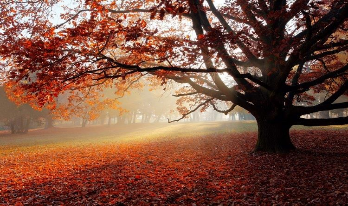 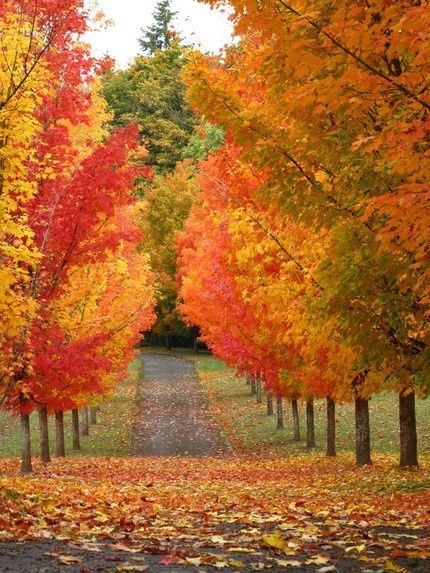 Resimlerde neler gördüğünü anlatır mısın?Sonbaharda başka neler olur?Başka hangi mevsimler var? Mevsimlerden en çok hangisini seversin? Neden?AİLE KATILIMI-UYARLAMAÖNERİLER-   EKEtkinlik 30–A: ATATÜRK YOKTUEtkinlik 30–A: ATATÜRK YOKTUEtkinlik 30–A: ATATÜRK YOKTUEtkinlik Adı, İçeriği:   Atatürk Yoktu (Atatürk Yoktu, Say ve Eşleştir, 2 Rakamı)Etkinlik Çeşidi:   Oyun, Matematik, Hareket, Türkçe, Sanat ve Okuma Yazmaya Hazırlık (Bütünleştirilmiş Büyük Grup Etkinliği)Etkinlik Adı, İçeriği:   Atatürk Yoktu (Atatürk Yoktu, Say ve Eşleştir, 2 Rakamı)Etkinlik Çeşidi:   Oyun, Matematik, Hareket, Türkçe, Sanat ve Okuma Yazmaya Hazırlık (Bütünleştirilmiş Büyük Grup Etkinliği)Etkinlik Adı, İçeriği:   Atatürk Yoktu (Atatürk Yoktu, Say ve Eşleştir, 2 Rakamı)Etkinlik Çeşidi:   Oyun, Matematik, Hareket, Türkçe, Sanat ve Okuma Yazmaya Hazırlık (Bütünleştirilmiş Büyük Grup Etkinliği)KAZANIM GÖSTERGELERİKAZANIM GÖSTERGELERİKAZANIM GÖSTERGELERİB G: K: Kazanım 4: Nesneleri sayar. (Belirtilen sayı kadar nesneyi gösterir. Saydığı nesnelerin kaç tane olduğunu söyler.)B G: K: Kazanım 5: Nesne ya da varlıkları gözlemler. (Nesne/varlığın miktarını söyler.)B G: K: Kazanım 6: Nesne ya da varlıkları özelliklerine göre eşleştirir.	 (Nesne/varlıkları miktarına göre ayırt eder, eşleştirir.)B G: K: Kazanım 8: Nesne ya da varlıkların özelliklerini karşılaştırır.(Nesne/varlıkların miktarını ayırt eder, karşılaştırır.)B G: K: Kazanım 9: Nesne ya da varlıkları özelliklerine göre sıralar.(Nesne/varlıkları miktarlarına göre sıralar.) B G: K: Kazanım 21: Atatürk’ü tanır ve Türk toplumu için önemini açıklar. (Atatürk'ün hayatıyla ilgili belli başlı olguları söyler. Atatürk’ün kişisel özelliklerini söyler. Atatürk’ün değerli bir insan olduğunu söyler. Atatürk'ün getirdiği yenilikleri söyler. Atatürk’ün getirdiği yeniliklerin önemini söyler.) M G: K: Kazanım 4: Küçük kas kullanımı gerektiren hareketleri yapar. (Nesneleri yeni şekiller oluşturacak biçimde bir araya getirir. Malzemeleri yapıştırır. Nesneleri kopartır/yırtar. Malzemelere elleriyle şekil verir. Kalemi doğru tutar. Kalem kontrolünü sağlar. Çizgileri istenilen nitelikte çizer.)B G: K: Kazanım 21: Atatürk’ü tanır ve Türk toplumu için önemini açıklar. (Atatürk'ün hayatıyla ilgili belli başlı olguları söyler. Atatürk’ün kişisel özelliklerini söyler. Atatürk’ün değerli bir insan olduğunu söyler. Atatürk'ün getirdiği yenilikleri söyler. Atatürk’ün getirdiği yeniliklerin önemini söyler.) M G: K: Kazanım 4: Küçük kas kullanımı gerektiren hareketleri yapar. (Nesneleri yeni şekiller oluşturacak biçimde bir araya getirir. Malzemeleri yapıştırır. Nesneleri kopartır/yırtar. Malzemelere elleriyle şekil verir. Kalemi doğru tutar. Kalem kontrolünü sağlar. Çizgileri istenilen nitelikte çizer.)MATERYALLER:   Her çocuk için “2” rakamı şeklinde kesilmiş beyaz kartonlar, renkli krepon kâğıtları, yapıştırıcı, kuru boya setleri10 kavanoz, 10 boncuk, 10 tak çıkar oyuncağı, 7 misket, 7 kalem, 5 pastel boya, 5 yapboz parçası, 4 ataş, 4 çakıl taşı, 1 küçük araba, 1 silgiSÖZCÜKLER:  Cumhuriyet, Atatürk, 29 EkimKAVRAMLAR:  1-20 arası sayma,  Az-ÇokÖĞRENME SÜRECİ DEĞERLENDİRME DEĞERLENDİRMEÇocuklardan halıya geçip U şeklinde oturmaları istenir. “Atatürk Yoktu” tekerlemesi birkaç kere tekrar edilir, ardından çocuklarla birlikte söylenir.Atatürk yoktuDüşman çoktuAtatürk geldiDüşmanı yendiBu güzel yurduBizlere verdiArdından çeşitli bilmeceler sorularak cevaplamaları istenir.“Gündüz gece vatan bekler.” 	                  (asker)“Düşmanı kovdu, bize yurdu armağan etti.” 	(Atatürk)“Kırmızı içinde beyaz ayı var, yıldızı varDalgalanır gururla gökte sonsuza kadar.”            (Türk bayrağı)Daha sonra halının üstüne kavanozlar içinde 10 boncuk, 10 tak çıkar oyuncağı, 7 misket, 7 kalem, 5 pastel boya, 5 yapboz parçası, 4 ataş, 4 çakıl taşı, 1 küçük araba ve 1 silgi konur. Ardından çocuklara, “Kavanozlar içinde aynı sayıda olan eşya ve oyuncaklar var. Sizden onları saymanızı ve aynı sayıda olanları yan yana yerleştirmenizi istiyorum.” denilerek çocuklardan biri çağırılır. Çocuğa kavanozlardan biri (Örneğin “Kalemleri say.) gösterilir ve içindeki nesneleri sayması söylenir. Daha sonra da onunla aynı sayıda nesnesi olan diğer kavanozu bulması ve eşleştirmesi istenir. Aynı miktarda nesnesi olan tüm kavanozlar eşleştirildiğinde başka bir çocuk çağırılıp bu kez de kavanozları içindeki nesne miktarına göre azda çoğa doğru sıralaması söylenir. Bunun için öncesinde eşleştirilen kavanozların eşleri birbirinden ayrılır. Kavanozların diğer eşlerini çoktan aza doğru sıralaması için de başka bir çocuk çağırılır. Sonrasında çocuklardan masalara geçmeleri istenir. Her birine öncesinde 2 şeklinde kesilerek hazırlanan kartonlar ve yaklaşık 2 cm genişliğinde kesilmiş krepon kâğıtları çocuklara dağıtılır. Çocuklardan ilk olarak krepon kâğıtlarını küçük parçalar hâlinde kopararak yuvarlamaları, daha sonra da 2 şeklindeki kartonun üzerine boşluk kalmayacak şekilde yapıştırmaları istenir. Kavanozlarla eşleştirme ve sıralama çalışmasında neler yaptık? Anlatır mısın?Kavanozlarla eşleştirme ve sıralama çalışmasında en az/en çok olan nesneler hangileriydi?Nesneleri neye göre eşleştirdik/sıraladık?Kavanozlarla başka neler oynayabiliriz?Kavanozlar ne işe yarar?Sence nesneleri eşleştirmek mi yoksa sıralamak mı daha kolay?“2” rakamlarını krepon kâğıtlarıyla süslemek eğlenceli miydi? Başka neleri kullanarak da süsleyebilirdik?Bunların haricinde:   Çocuklarla masalara yerleşilir ve 1. Çalışma kitabının 41-42. çalışma sayfaları yapılır.  AİLE KATILIMIAilelerden evde çocuklarıyla sıklıkla farklı nesneleri sayma, söylenen sayı kadar nesneyi gösterme çalışmaları yapmaları istenir.UYARLAMABELİRLİ GÜN VE HAFTALARCumhuriyet Bayramı ÖNERİLERSünger baskısı ile bayrak çalışması yapılabilir. Kavanozlarla eşleştirme ve sıralama çalışmasında neler yaptık? Anlatır mısın?Kavanozlarla eşleştirme ve sıralama çalışmasında en az/en çok olan nesneler hangileriydi?Nesneleri neye göre eşleştirdik/sıraladık?Kavanozlarla başka neler oynayabiliriz?Kavanozlar ne işe yarar?Sence nesneleri eşleştirmek mi yoksa sıralamak mı daha kolay?“2” rakamlarını krepon kâğıtlarıyla süslemek eğlenceli miydi? Başka neleri kullanarak da süsleyebilirdik?Bunların haricinde:   Çocuklarla masalara yerleşilir ve 1. Çalışma kitabının 41-42. çalışma sayfaları yapılır.  AİLE KATILIMIAilelerden evde çocuklarıyla sıklıkla farklı nesneleri sayma, söylenen sayı kadar nesneyi gösterme çalışmaları yapmaları istenir.UYARLAMABELİRLİ GÜN VE HAFTALARCumhuriyet Bayramı ÖNERİLERSünger baskısı ile bayrak çalışması yapılabilir. Etkinlik 30–B: İSTASYON ÇALIŞMASIEtkinlik 30–B: İSTASYON ÇALIŞMASIEtkinlik 30–B: İSTASYON ÇALIŞMASIEtkinlik Adı, İçeriği:  İstasyon Çalışması (Büyük Kas Grubu Egzersiz)Etkinlik Çeşidi:   Hareket Büyük Grup EtkinliğiEtkinlik Adı, İçeriği:  İstasyon Çalışması (Büyük Kas Grubu Egzersiz)Etkinlik Çeşidi:   Hareket Büyük Grup EtkinliğiEtkinlik Adı, İçeriği:  İstasyon Çalışması (Büyük Kas Grubu Egzersiz)Etkinlik Çeşidi:   Hareket Büyük Grup EtkinliğiKAZANIM GÖSTERGELERİKAZANIM GÖSTERGELERİKAZANIM GÖSTERGELERİM G: K:  Kazanım 1: Yer değiştirme hareketleri yapar. (Yönergeler doğrultusunda yürür. Belli bir yüksekliğe tırmanır. Tırmanılan yükseklikten iner. Engelin üzerinden atlar. Koşarak bir engel üzerinden atlar. Belirlenen noktadan çift ayakla ileriye doğru atlar.) M G: K:  Kazanım 2: Denge hareketleri yapar. (Atlama ile ilgili denge hareketlerini yapar.  Konma ile ilgili denge hareketlerini yapar. Çizgi üzerinde yönergeler doğrultusunda yürür. Denge tahtası üzerinde yönergeler doğrultusunda yürür.) M G: K:  Kazanım 2: Denge hareketleri yapar. (Atlama ile ilgili denge hareketlerini yapar.  Konma ile ilgili denge hareketlerini yapar. Çizgi üzerinde yönergeler doğrultusunda yürür. Denge tahtası üzerinde yönergeler doğrultusunda yürür.) MATERYALLER:   30 cm yüksekliğinde 3 tane oyuncak kutusu (engel olarak üzerinden atlayabilmek için), yerde takla atabilmek için bir tane jimnastik minderi, bir adet pastel boya, denge tahtası, büyük boy karton kutular (3 tane), iki adet masa, üç adet fon kartonundan kesilmiş 30 cm genişliğinde daire, bantSÖZCÜKLER: İstasyon çalışmasıKAVRAMLAR: Büyük-Orta-Küçük, Az-Çok, EşitÖĞRENME SÜRECİ DEĞERLENDİRME DEĞERLENDİRMESınıf alanında eşyalar şu sırayla yerleştirilir: Üç adet oyuncak kutusu (Aralarına birer metre mesafe konularak yerleştirilir.), bir tane jimnastik minderi (Önüne ve ardına birer metre mesafe bırakılır.), denge tahtası, üç tane karton kutu (30–40 cm yüksekliğinde kapaksız ve yere sabitlenmiş olarak, aralarında mesafe bırakılmayarak ardı ardına yerleştirilir.), bir adet yaklaşık 50-75 cm yüksekliğinde iki masa (Masaların aralarına 3 daire ardı ardına yapıştırılır.).Sınıf içinde istasyon alanı bu sıra ile oluşturulduktan sonra, çocuklardan istasyonun başlangıç noktasında arka arkaya sıra olmaları istenir. İstasyonun bitişinden (ikinci masadan itibaren), çocukların oluşturduğu sıranın sonuna kadar pastel boyayla zikzak ve eğri nitelikler taşıyan bir çizgi çizilir.İstasyonda nasıl hareket edileceği ilk olarak model olunarak gösterilir. Bunun için başlangıç noktasına geçilir ve oyuncak kutusu üzerinden atlanır. Jimnastik minderine yatılır ve yuvarlanılır. Ardından ayağa kalkılır ve dikkatle denge tahtası üzerinde adımlar atılarak ilerlenir ve kutulardan her birinin içine bir ayak sokularak, ayaklar iyice kaldırılarak yürünür. Daha sonra ilk masanın üzerine tırmanılır ve aşağı inilir. Dairelerin üzerinden zıplanarak ilerlenir ve diğer masanın da çömelip altından geçilir. Son olarak da çizgi üzerinden adımlayarak yürünerek sıranın sonuna geçilir. Ardından sıranın başındaki çocukla birlikte (eşlik edip hatırlatarak) istasyon çalışmasına başlanır. Çalışma tüm çocuklar istasyonu tamamlayana kadar devam eder.İstasyon çalışması sırasında hangi hareketleri yaptık?Hareketlerin sırasını hatırlıyor musun?Hareketler arasında yaparken zorlandığın oldu mu?İstasyon çalışmasında yaptığın hareketleri daha önce denemiş miydin?AİLE KATILIMI-UYARLAMA.ÖNERİLER-İstasyon çalışması sırasında hangi hareketleri yaptık?Hareketlerin sırasını hatırlıyor musun?Hareketler arasında yaparken zorlandığın oldu mu?İstasyon çalışmasında yaptığın hareketleri daha önce denemiş miydin?AİLE KATILIMI-UYARLAMA.ÖNERİLER-Etkinlik 31–A: YARIN BAYRAMEtkinlik 31–A: YARIN BAYRAMEtkinlik 31–A: YARIN BAYRAMEtkinlik Adı, İçeriği:  Yarın Bayram (Atatürk, Cumhuriyet, 29 Ekim, Elma Kurdu)Etkinlik Çeşidi:   Oyun, Matematik, Hareket, Türkçe, Müzik ve Okuma Yazmaya Hazırlık (Bütünleştirilmiş Büyük Grup Etkinliği)Etkinlik Adı, İçeriği:  Yarın Bayram (Atatürk, Cumhuriyet, 29 Ekim, Elma Kurdu)Etkinlik Çeşidi:   Oyun, Matematik, Hareket, Türkçe, Müzik ve Okuma Yazmaya Hazırlık (Bütünleştirilmiş Büyük Grup Etkinliği)Etkinlik Adı, İçeriği:  Yarın Bayram (Atatürk, Cumhuriyet, 29 Ekim, Elma Kurdu)Etkinlik Çeşidi:   Oyun, Matematik, Hareket, Türkçe, Müzik ve Okuma Yazmaya Hazırlık (Bütünleştirilmiş Büyük Grup Etkinliği)KAZANIM GÖSTERGELERİKAZANIM GÖSTERGELERİKAZANIM GÖSTERGELERİB G:K: Kazanım 4: Nesneleri sayar. (Saydığı nesnelerin kaç tane olduğunu söyler.)B G:K: Kazanım 5: Nesne ya da varlıkları gözlemler. (Nesne/varlığın miktarını söyler.)B G:K: Kazanım 8: Nesne ya da varlıkların özelliklerini karşılaştırır.(Nesne/varlıkların miktarını ayırt eder, karşılaştırır.) B G:K: Kazanım 21: Atatürk’ü tanır ve Türk toplumu için önemini açıklar. (Atatürk'ün hayatıyla ilgili belli başlı olguları söyler. Atatürk’ün kişisel özelliklerini söyler. Atatürk’ün değerli bir insan olduğunu söyler. Atatürk'ün getirdiği yenilikleri söyler. Atatürk’ün getirdiği yeniliklerin önemini söyler.) M G: K: Kazanım 4: Küçük kas kullanımı gerektiren hareketleri yapar. (Nesneleri toplar.) B G:K: Kazanım 21: Atatürk’ü tanır ve Türk toplumu için önemini açıklar. (Atatürk'ün hayatıyla ilgili belli başlı olguları söyler. Atatürk’ün kişisel özelliklerini söyler. Atatürk’ün değerli bir insan olduğunu söyler. Atatürk'ün getirdiği yenilikleri söyler. Atatürk’ün getirdiği yeniliklerin önemini söyler.) M G: K: Kazanım 4: Küçük kas kullanımı gerektiren hareketleri yapar. (Nesneleri toplar.) MATERYALLER: Sınıf oyuncakları, elektrik bandıSÖZCÜKLER:  Cumhuriyet, Atatürk, 29 EkimKAVRAMLAR:   Az-ÇokÖĞRENME SÜRECİ DEĞERLENDİRME DEĞERLENDİRMEÇocuklardan halıya U şeklinde oturmaları istenir. Sınıf alanına kutu oyuncaklardan dökülür. Çocuklar sayıca iki eş gruba ayrılır, içlerinden biri ise ebe seçilir. Ebe yere yatıp gözlerini yumar. Ayrılan grupların bir tanesi sınıfın bir alanında, diğeri ise karşı bir alanda bekler. Her grubun yanına elektrik bandıyla yere kare bir alan oluşturulur. Çocuklara, “Çocuklar burası bir elma bahçesi. Elma bahçesinin bekçisi ise uyuyor. Sizlerse elma kurtlarısınız. Bekçi uyurken sessizce ilerleyip yerdeki elmaları (yerdeki oyuncaklar) toplayıp grubunuzun kendi alanına (yere elektrik bandıyla hazırlanan kare alan gösterilir) götüreceksiniz. Ben ‘Elma bahçesine kim girdi?’ diye bağırdığımda ebe uyanacak ve sizi yakalamaya çalışacak. Siz bu arada hem kaçıp, hem de elma biriktirmeye çalışacaksınız. Maalesef ebenin yakaladığı kurtlar oyundan çıkacak. Tüm kurtlar yakalandığında oyun biter. O zamansa elmalarımızı sayıp, en çok hangi grubunun topladığını belirleyeceğiz. O grup oyunun kazananı olacak.” açıklaması yapılır ve oyuna başlanır. Oyun bahsedildiği biçimde birkaç tur oynanır.Aşağıdaki şarkı hareketleriyle birkaç kez söylendikten sonra, çocuklardan ilk olarak hareketlerine, daha sonra ise hem hareketlere hem de sözlerine eşlik etmeleri istenir.Ben bir elma kurduyum              (Eller başın üstünde kulak işareti yapılır.)Kıvrıla kıvrıla gezerim        (İki el karşıda birleştirilir ve kıvrılarak sallanır.)Nerde bir elma görsem              (Sağ el başa asker selamı gibi konur ve                                                                          karşı izleniyormuş gibi yapılır.)Dayanamam süzerim                                  (Pipetle bir şey içer gibi yapılır.)Kırt kırt kırt kırt, nananininom  (Eller başın üstünde kulak işareti yapılır.)Dalda duran elmayım              (Sağ kol havya kaldırılır ve yumruk yapılır.)Olgunlaştım sormayın                                                   (Nefis işareti yapılır.)İçime yaramaz kurt düştü           (İşaret parmağı karna bastırılıp dairesel                                                                                              hareketler yapılır.)Kuşlar başıma üşüştü            (İki elin parmakları baş üzerinde yürütülür.)Kırt kırt kırt kırt, nananininom  (Eller başın üstünde kulak işareti yapılır.)Elmanın kalbindeyim                                        (İki el kalp üzerinde birleşir.)Çok tatlı bir yerdeyim                                                    (Nefis işareti yapılır.)Mutluyum, sevinçliyim           (Parmaklar dudakların kenarlarında gülme                                                                                             hareketleri yapılır.)Haydi gelin dans edelim                             (Eller belde sağa sola sallanılır.)Ardından bir gün önce öğrenilen “Atatürk’üm” şiiri tekrar edilir.Atatürk bize Cumhuriyet’i verdi.Halk mutluluğa erişti.Atatürk’üm iyi ki varsın,Ölmedin kalbimizde yaşarsın.Ben Cumhuriyet çocuğuyum,Başım dik duruyorum.Yurdumu çok seviyorum,Atatürk’üm seni özlüyorum.Bugün hangi rakamlarla çalıştık? Onlara yönelik hangi etkinlikleri yaptık?Elma kurdu oyunu nasıl oynanıyor?Oyunda hangi grubun kazandığını nasıl belirledik? En çok ne kadar elma toplandı? En az ne kadar elma toplandı?Oyunu oynarken eğlendiniz mi? Oyunun en eğlenceli kısmı neresiydi?Öğrendiğimiz şarkıyı beğendin mi? En çok hangi bölümünü beğendin?Daha önce hiç elma kurdu gördün mü? Nasıl bir canlı, tarif eder misin?Bunların haricinde:  Çocuklarla masalara yerleşilir ve 1. Çalışma kitabından 43-44. çalışma sayfaları yapılır.  AİLE KATILIMIAilelerden evde çocuklarıyla sıklıkla farklı nesneleri sayma, söylenen sayı kadar nesneyi gösterme çalışmaları yapmaları istenir.UYARLAMABELİRLİ GÜN VE HAFTALARCumhuriyet Bayramı ÖNERİLER-Bugün hangi rakamlarla çalıştık? Onlara yönelik hangi etkinlikleri yaptık?Elma kurdu oyunu nasıl oynanıyor?Oyunda hangi grubun kazandığını nasıl belirledik? En çok ne kadar elma toplandı? En az ne kadar elma toplandı?Oyunu oynarken eğlendiniz mi? Oyunun en eğlenceli kısmı neresiydi?Öğrendiğimiz şarkıyı beğendin mi? En çok hangi bölümünü beğendin?Daha önce hiç elma kurdu gördün mü? Nasıl bir canlı, tarif eder misin?Bunların haricinde:  Çocuklarla masalara yerleşilir ve 1. Çalışma kitabından 43-44. çalışma sayfaları yapılır.  AİLE KATILIMIAilelerden evde çocuklarıyla sıklıkla farklı nesneleri sayma, söylenen sayı kadar nesneyi gösterme çalışmaları yapmaları istenir.UYARLAMABELİRLİ GÜN VE HAFTALARCumhuriyet Bayramı ÖNERİLER-Etkinlik 31–B: YAĞMUREtkinlik 31–B: YAĞMUREtkinlik 31–B: YAĞMUREtkinlik Adı, İçeriği: Yağmur (Yağmur, Sonbahar)Etkinlik Çeşidi:  Türkçe, Sanat (Bütünleştirilmiş Büyük Grup Çalışması)Etkinlik Adı, İçeriği: Yağmur (Yağmur, Sonbahar)Etkinlik Çeşidi:  Türkçe, Sanat (Bütünleştirilmiş Büyük Grup Çalışması)Etkinlik Adı, İçeriği: Yağmur (Yağmur, Sonbahar)Etkinlik Çeşidi:  Türkçe, Sanat (Bütünleştirilmiş Büyük Grup Çalışması)KAZANIM GÖSTERGELERİKAZANIM GÖSTERGELERİKAZANIM GÖSTERGELERİM G: K: Kazanım 4: Küçük kas kullanımı gerektiren hareketleri yapar. (Malzemeleri yapıştırır.)D G: K: Kazanım 3: Söz dizimi kurallarına göre cümle kurar. (Cümlelerinde öğeleri doğru kullanır.)D G: K: Kazanım 3: Söz dizimi kurallarına göre cümle kurar. (Cümlelerinde öğeleri doğru kullanır.)MATERYALLER: Asetat kâğıtları, asetat kalemi, sarı-kahverengi-turuncu krepon kâğıtları, yapıştırıcıSÖZCÜKLER:  YağmurKAVRAMLAR:  -ÖĞRENME SÜRECİ DEĞERLENDİRME DEĞERLENDİRMEÇocuklardan masalara yerleşmeleri istenir. Her birine asetat kâğıdına siyah asetat kalemi ile çizilmiş çınar ağacı çizimi (ekte kalıbı yer alıyor), sarı, kahverengi, turuncu krepon kâğıtlarından yaklaşık 1,5 cm kenar uzunluğunda kesilmiş çok sayıda kare ve yapıştırıcılar dağıtılır. Çocuklardan yapraklarının içini krepon kâğıtları ile doldurması (mozaik çalışması) istenir. Tamamlanan çalışmalarda yapraklar kenarlarından kesilip en tepe noktasından delgeçle delinerek misina yardımıyla tavandan sarkıtılır (ya da camlara direk yapıştırılarak da sergilenebilir). Sonrasında aşağıdaki şiir birkaç kere söylenir.YAĞMURYağmur minik damlacık, cama vurur şıp şıpSonra seller akacak, küçük dere taşacak, Tıp tıp şıp şıp, sonra yine yağacak. Güneş doğup gülecek, damlacıklar uçacak, Bulutları aşacak, yıldızları aşacak,Tıp tıp şıp şıp, sonra yine yağacakDeğerlendirme etkinliği olarak çocuklardan hava olaylarına ilişkin resim yapmaları istenir.  AİLE KATILIMIŞiir tekrar edilebilmesi için yazılı notlar hâlinde evlere gönderilir. UYARLAMAÖNERİLER-   EK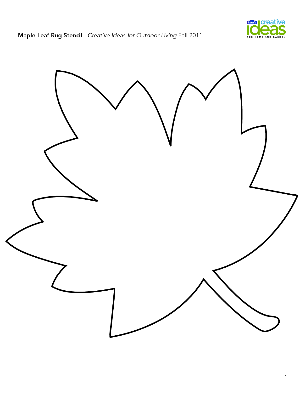 Değerlendirme etkinliği olarak çocuklardan hava olaylarına ilişkin resim yapmaları istenir.  AİLE KATILIMIŞiir tekrar edilebilmesi için yazılı notlar hâlinde evlere gönderilir. UYARLAMAÖNERİLER-   EKEtkinlik 32–A: KOMİK İNSANLAREtkinlik 32–A: KOMİK İNSANLAREtkinlik 32–A: KOMİK İNSANLAREtkinlik Adı, İçeriği:  Komik İnsanlar (Daire, simetri, Komik Suratlar, Komik Dans)Etkinlik Çeşidi:  Matematik, Fen, Hareket, Okuma Yazmaya Hazırlık ve Sanat (Bütünleştirilmiş Büyük Grup Etkinliği)Etkinlik Adı, İçeriği:  Komik İnsanlar (Daire, simetri, Komik Suratlar, Komik Dans)Etkinlik Çeşidi:  Matematik, Fen, Hareket, Okuma Yazmaya Hazırlık ve Sanat (Bütünleştirilmiş Büyük Grup Etkinliği)Etkinlik Adı, İçeriği:  Komik İnsanlar (Daire, simetri, Komik Suratlar, Komik Dans)Etkinlik Çeşidi:  Matematik, Fen, Hareket, Okuma Yazmaya Hazırlık ve Sanat (Bütünleştirilmiş Büyük Grup Etkinliği)KAZANIM GÖSTERGELERİKAZANIM GÖSTERGELERİKAZANIM GÖSTERGELERİB G: K:  Kazanım 4: Nesneleri sayar. (Saydığı nesnelerin kaç tane olduğunu söyler.)B G: K:  Kazanım 5: Nesne ya da varlıkları gözlemler. (Nesne/varlığın adını söyler. Nesne/varlığın rengini söyler. Nesne/varlığın şeklini söyler. Nesne/varlığın kullanım amaçlarını söyler.)B G: K:  Kazanım 6: Nesne ya da varlıkları özelliklerine göre eşleştirir. (Nesne/varlıkları kullanım amaçlarına göre ayırt eder, eşleştirir.)B G: K:  Kazanım 8: Nesne ya da varlıkların özelliklerini karşılaştırır.(Nesne/varlıkların rengini ayırt eder, karşılaştırır. Nesne/varlıkların şeklini ayırt eder, karşılaştırır. Nesne/varlıkların büyüklüğünü ayırt eder, karşılaştırır.  Nesne/varlıkların kullanım amaçlarını ayırt eder, karşılaştırır.)B G: K:  Kazanım 14: Nesnelerle örüntü oluşturur. (Modele bakarak nesnelerle örüntü oluşturur. En çok üç öğeden oluşan örüntüdeki kuralı söyler. Bir örüntüde eksik bırakılan öğeyi söyler. Bir örüntüde eksik bırakılan öğeyi tamamlar.) D G: K:  Kazanım 6: Sözcük dağarcığını geliştirir. (Yeni öğrendiği sözcükleri anlamlarına uygun olarak kullanır.)D G: K:  Kazanım 8: Dinledikleri/izlediklerini çeşitli yollarla ifade eder. (Dinledikleri/izlediklerini resim yoluyla sergiler.)D G: K:  Kazanım 10: Görsel materyalleri okur. (Görsel materyalleri inceler. Görsel materyalleri kullanarak olay, öykü gibi kompozisyonlar oluşturur.)S D G: K:  Kazanım 3: Kendini yaratıcı yollarla ifade eder. (Özgün özellikler taşıyan ürünler oluşturur.)M G: K: Kazanım 4: Küçük kas kullanımı gerektiren hareketleri yapar. (Nesneleri yeni şekiller oluşturacak biçimde bir araya getirir. Malzemeleri yapıştırır. Değişik malzemeler kullanarak resim yapar. Malzemelere elleriyle şekil verir. Kalemi doğru tutar. Kalem kontrolünü sağlar. Çizgileri istenilen nitelikte çizer.)D G: K:  Kazanım 6: Sözcük dağarcığını geliştirir. (Yeni öğrendiği sözcükleri anlamlarına uygun olarak kullanır.)D G: K:  Kazanım 8: Dinledikleri/izlediklerini çeşitli yollarla ifade eder. (Dinledikleri/izlediklerini resim yoluyla sergiler.)D G: K:  Kazanım 10: Görsel materyalleri okur. (Görsel materyalleri inceler. Görsel materyalleri kullanarak olay, öykü gibi kompozisyonlar oluşturur.)S D G: K:  Kazanım 3: Kendini yaratıcı yollarla ifade eder. (Özgün özellikler taşıyan ürünler oluşturur.)M G: K: Kazanım 4: Küçük kas kullanımı gerektiren hareketleri yapar. (Nesneleri yeni şekiller oluşturacak biçimde bir araya getirir. Malzemeleri yapıştırır. Değişik malzemeler kullanarak resim yapar. Malzemelere elleriyle şekil verir. Kalemi doğru tutar. Kalem kontrolünü sağlar. Çizgileri istenilen nitelikte çizer.)MATERYALLER:   Kuru boyalar, gazete ve dergiler, makas,  keçeli kalem setleri, A4 kâğıdının yarısına çizilmiş olan palyaço resmi, yapıştırıcı,  kraft kâğıtlarından kafa şekli kesilerek yapıştırılmış olan resim kâğıtları, öncesinde gazete ve dergilerden kesilmiş göz, ağız, burun, kulak, saç resimleriSÖZCÜKLER:   -KAVRAMLAR:   DaireÖĞRENME SÜRECİ DEĞERLENDİRME DEĞERLENDİRMEÇocuklardan kuru boyalarını alıp masalara oturmaları istenir. Bir dosya kâğıdının yarısına palyaço resmi çizilmiş olan faaliyet kâğıtları dağıtılır. Çocuklardan kâğıtlarındaki palyaçoyu dikkatle incelemeleri kâğıdının diğer yarısına, çalışma kâğıtlarında olan palyaçonun renk ve şekillerine dikkat ederek aynısını çizmeye çalışmaları istenir.Daha sonra çocuk sayısı kadar resim kâğıdı üzerine, kafa şeklinde kesilmiş kraft kâğıtları yapıştırılarak hazırlanmış çalışma kâğıtları ve yapıştırıcılar çocuklara dağıtılır. Ardından, öncesinde gazete ve dergilerden kesilmiş göz, ağız, burun, kulak, kaş, saç resimleri çocuklara gösterilir ve ne resmi oldukları ve ne işe yaradıkları sorulur. Sonrasında bu resimler çocuklara dağıtılır. Daha sonra çocuklardan dağıtılan resimlerden seçimler yaparak, çalışma kâğıtları üzerine bu resimleri yerleştirmeleri ve yapıştırmaları istenir. Yapıştırma işlemi bittikten sonra ortaya çıkan komik yüz şekillerine kalemleri ile vücut çizmeleri ve resmin geri kalan kısımlarını tamamlamaları yönergesi verilir.Ardından çocuklardan oyun alanına dağılmaları istenir. Müzik açılır ve çocuklara, “Müzik eşliğinde olabilecek en komik hareketlerle dans edelim, müzik durduğunda ise dünyanın en komik heykelleri olalım.” yönergesi verilir.Halıya geçilir. Çocuklara dergiler ve makaslar dağıtılır. İlk olarak dergileri dikkatle incelemeleri ve daireye benzeyen nesneler bulup kesmeleri istenir. Ardından aşağıdaki şarkı birlikte birkaç kere tekrar edilir.Uçan daireyim gelin gidelim göğe
Birlikte döne döne, inelim artık yere
Ne üçgene benzerim, ne dikdörtgen, kareye
Sivri köşem yok benim, öğrendin mi adım ne? Da-i-re.Palyaçolu çalışma sayfasında hangi renkleri gördün?Palyaçolu çalışma sayfasında neler daire şeklindeydi?Sen palyaçoyu çizerken nelere dikkat ettin?Başka neler daire şeklinde olur?Daha önce hiç gerçek bir palyaço gördün mü? Nerede gördün? Neler yapıyordu?Palyaçoları sever misin? Neden?Palyaçolu çalışma sayfasında senden ne yapman istendi?Bunların haricinde:  Çocuklarla masalara yerleşilir ve 1. Çalışma kitabından 45-46-47-48. çalışma sayfaları yapılır.  AİLE KATILIMI-UYARLAMAÖNERİLERDairelerle resim tasarlama etkinliği yapılabilir. Palyaçolu çalışma sayfasında hangi renkleri gördün?Palyaçolu çalışma sayfasında neler daire şeklindeydi?Sen palyaçoyu çizerken nelere dikkat ettin?Başka neler daire şeklinde olur?Daha önce hiç gerçek bir palyaço gördün mü? Nerede gördün? Neler yapıyordu?Palyaçoları sever misin? Neden?Palyaçolu çalışma sayfasında senden ne yapman istendi?Bunların haricinde:  Çocuklarla masalara yerleşilir ve 1. Çalışma kitabından 45-46-47-48. çalışma sayfaları yapılır.  AİLE KATILIMI-UYARLAMAÖNERİLERDairelerle resim tasarlama etkinliği yapılabilir. Etkinlik 32–B: YARIM KALMIŞ ÖYKÜEtkinlik 32–B: YARIM KALMIŞ ÖYKÜEtkinlik 32–B: YARIM KALMIŞ ÖYKÜEtkinlik Adı, İçeriği:  Yarım Kalmış Öykü (Öykü Tamamlama)Etkinlik Çeşidi:    Türkçe ve Sanat Bütünleştirilmiş Büyük Grup EtkinliğiEtkinlik Adı, İçeriği:  Yarım Kalmış Öykü (Öykü Tamamlama)Etkinlik Çeşidi:    Türkçe ve Sanat Bütünleştirilmiş Büyük Grup EtkinliğiEtkinlik Adı, İçeriği:  Yarım Kalmış Öykü (Öykü Tamamlama)Etkinlik Çeşidi:    Türkçe ve Sanat Bütünleştirilmiş Büyük Grup EtkinliğiKAZANIM GÖSTERGELERİKAZANIM GÖSTERGELERİKAZANIM GÖSTERGELERİD G: K: Kazanım 4: Konuşurken dilbilgisi yapılarını kullanır.(Cümle kurarken isim kullanır. Cümle kurarken fiil kullanır. Cümle kurarken sıfat kullanır.)D G: K: Kazanım 7: Dinledikleri/izlediklerinin anlamını kavrar.(Sözel yönergeleri yerine getirir. Dinledikleri/izlediklerini açıklar. Dinledikleri/izledikleri hakkında yorum yapar.)D G: K: Kazanım 8: Dinledikleri/izlediklerini çeşitli yollarla ifade eder.(Dinledikleri/izledikleri ile ilgili sorulara cevap verir. Dinledikleri/izlediklerini başkalarına anlatır. Dinledikleri/izlediklerini öykü yoluyla sergiler.) S D G:  K:  Kazanım 4: Bir olay ya da durumla ilgili olarak başkalarının duygularını açıklar. (Başkalarının duygularını söyler.  Başkalarının duygularının nedenlerini söyler.  Başkalarının duygularının sonuçlarını söyler.)S D G:  K:  Kazanım 15: Kendine güvenir. (Grup önünde kendini ifade eder.)S D G:  K:  Kazanım 4: Bir olay ya da durumla ilgili olarak başkalarının duygularını açıklar. (Başkalarının duygularını söyler.  Başkalarının duygularının nedenlerini söyler.  Başkalarının duygularının sonuçlarını söyler.)S D G:  K:  Kazanım 15: Kendine güvenir. (Grup önünde kendini ifade eder.)MATERYALLER: Resim kâğıtları, pastel boyalarSÖZCÜKLER:  -KAVRAMLAR:  -ÖĞRENME SÜRECİ DEĞERLENDİRME DEĞERLENDİRMEÇocuklarla halıya geçilip U şeklinde oturulur ve aşağıdaki öykü parçası okunur:“Ana sınıfına o gün bir polis memuru, mesleğini tanıtmak için ziyarete gelecekti. Öğretmenleri öğrencilerine sınıftaki polis şapkalarını takmalarını söyledi. Ama sınıfta on öğrenci olmasına rağmen sadece sekiz tane polis şapkası vardı. Emin ve Cem şapkayı kimin takacağına karar verememiş gibi çekiştirip duruyorlardı. Hatta bu çekiştirmeden şapkanın bir tarafı yırtılmıştı, Şapkayı sırası ile takmaya karar veren Ezgi ve Hakan hemen onların yanına gitti ……” “Evet, bu hikâyenin devamında sizce ne olmuş olabilir?” sorusuyla da okunan hikâyeyi tamamlamaları istenir. Her çocuğun hikâyenin devamının nasıl olabileceğine yönelik görüşleri alınır ve hikâyenin devamının “başka” nasıl olabileceği tartışılır.Ardından çocuklardan pastel boyalarını alarak masalara yerleşmeleri ve kendi oluşturdukları öyküleri resimlendirmeleri istenir.Hikâyedeki karakterlerin isimleri neydi?Hikâye sence nasıl devam etmeli?Daha önceden senin başına hikâyede anlatılan gibi bir olay geldi mi?Hikâyenin kahramanı sen olsaydın ne yapardın?Bu hikâye sana ne hissettirdi?AİLE KATILIMIAilelerden çocuklarının en sevdiği öykü kitabını okula göndermeleri istenir.alUYARLAMAÖNERİLERÖyküye isim bulma etkinliği de yapılabilir.   Hikâyedeki karakterlerin isimleri neydi?Hikâye sence nasıl devam etmeli?Daha önceden senin başına hikâyede anlatılan gibi bir olay geldi mi?Hikâyenin kahramanı sen olsaydın ne yapardın?Bu hikâye sana ne hissettirdi?AİLE KATILIMIAilelerden çocuklarının en sevdiği öykü kitabını okula göndermeleri istenir.alUYARLAMAÖNERİLERÖyküye isim bulma etkinliği de yapılabilir.   Etkinlik 33–A: ŞEMSİYEEtkinlik 33–A: ŞEMSİYEEtkinlik 33–A: ŞEMSİYEEtkinlik Adı, İçeriği: Şemsiye (Kek Kalıbından Şemsiye, Şimşek-Gök gürültüsü,  Hava Olayları)Etkinlik Çeşidi: Sanat, Türkçe, Fen, Oyun, Hareket  (Bütünleştirilmiş Büyük Grup)Etkinlik Adı, İçeriği: Şemsiye (Kek Kalıbından Şemsiye, Şimşek-Gök gürültüsü,  Hava Olayları)Etkinlik Çeşidi: Sanat, Türkçe, Fen, Oyun, Hareket  (Bütünleştirilmiş Büyük Grup)Etkinlik Adı, İçeriği: Şemsiye (Kek Kalıbından Şemsiye, Şimşek-Gök gürültüsü,  Hava Olayları)Etkinlik Çeşidi: Sanat, Türkçe, Fen, Oyun, Hareket  (Bütünleştirilmiş Büyük Grup)KAZANIM GÖSTERGELERİKAZANIM GÖSTERGELERİKAZANIM GÖSTERGELERİB G: K: Kazanım 2:Nesne/durum/olayla ilgili tahminde bulunur. (Nesne/durum/olayla ilgili tahminini söyler.)B G: K: Kazanım 5: Nesne ya da varlıkları gözlemler. (Nesne/varlığın sesini söyler.)B G: K: Kazanım 8: Nesne ya da varlıkların özelliklerini karşılaştırır. (Nesne/varlıkların sesini ayırt eder, karşılaştırır.)M G: K: Kazanım 4: Küçük kas kullanımı gerektiren hareketleri yapar. (Nesneleri yeni şekiller oluşturacak biçimde bir araya getirir.) M G: K: Kazanım 4: Küçük kas kullanımı gerektiren hareketleri yapar. (Malzemeleri yapıştırır.)M G: K: Kazanım 4: Küçük kas kullanımı gerektiren hareketleri yapar. (Nesneleri yeni şekiller oluşturacak biçimde bir araya getirir.) M G: K: Kazanım 4: Küçük kas kullanımı gerektiren hareketleri yapar. (Malzemeleri yapıştırır.)MATERYALLER:  İki kese kâğıdı, iki balon, resim kâğıtları, iki adet kâğıt kek kalıbı, iki adet yarım şönil, pamuk parçaları, mavi guaş boya ve yapıştırıcıSÖZCÜKLER:   Elektriklenme,  yağmur, şimşek, dolu, kar, gök gürültüsüKAVRAMLAR:  -ÖĞRENME SÜRECİ DEĞERLENDİRME DEĞERLENDİRMEÇocuklara resim kâğıtları, iki adet kâğıt kek kalıbı, iki adet yarım şönil, pamuk parçaları, mavi guaş boya ve yapıştırıcı dağıtılır. Çocuklardan ilk olarak pamuklarını bulut olarak kâğıtlarının üst kısmına yapıştırmaları istenir. Sonrasında kek kalıpları ortadan ikiye katlanır ve kat yeri alta bakacak şekilde (bunlar şemsiye olacak) çocuklar tarafından ikisi yan yana yapıştırılır. Ardından çocuklardan şönillerin de uçlarından çengel oluşturacak şekilde kıvırıp kek kalıplarının altına şemsiye sapını oluşturacak şekilde yapıştırmaları istenir. Son olarak mavi guaş boya bir fırça yardımıyla resim kâğıdındaki boşluklara damlatılarak yağmur damlaları yapılır.Ardından çocuklardan halıya yerleşmeleri istenir. Aşağıdaki “Şemsiye” şiiri çocuklarla birlikte birkaç kere tekrar edilir.Yağmur başladı yineBak elimde şemsiyeRenk renk benek içindeNe güzeldir şemsiyeMantar gibi açılırBeni sudan o korurNerde yağmur başlasaAçılır hemen şemsiyeArdından çocuklara şimşeğin ve gök gürültüsünün nasıl oluştuğu sorulur. Onlardan gelen cevaplar dinlenir. Sonrasında iki adet kese kâğıdı şişirilip birbirine çarptırılır. Yüksek ses meydana getiren bu çarpmanın gök gürültüsü olduğu, bulutların da gökyüzünde bu şekilde birbirine sürtünmesiyle gök gürültüsünün oluştuğu ifade edilir. Şimşeğin nasıl oluştuğunu ifade etmek içinse karanlık bir oda/mekâna geçilir. İki adet şişirilmiş balon bu karanlık mekânda hızlıca ve seri hâlde birbirine sürtülür. Bu sürtünme sonucu oluşan elektriklenme de çocuklara fark ettirilir ve bulutlarında hareket ederken bu şekilde birbirine sürtünmesiyle elektriklenme oluştuğu ifade edilir.Ardından aşağıdaki şarkı birlikte birkaç kere tekrar edilir.Yağmur yağıyor, seller akıyorKomşu kızı camdan bakıyor.Yağmur yağıyor, buğday bitiyorFırınlarda ekmek pişiyorYağmur yağıyor, sular akıyorDalda bir kuş ne hoş ötüyor.Ardından çocuklarla el ele tutuşularak halka olunur. Birlikte “Yağmur-şimşek-kar” isimli oyunu oynayacağımız ifade edilir. İlk olarak çocuklarla birlikte her bir kelime için bir hareket belirlenir. Örneğin “yağmur” için alkış yapılır, “kar” için göğse vurulur, “dolu” için ise dil damakta şaklatılır. Sonrasında “yağmur-dolu-kar” kelimeleri karışık bir sırayla söylenir. Çocuklardan da her kelime söylendiğinde onun için belirlenen hareketi yapmaları beklenir. Şaşıran bir turluğuna oyun dışı kalır.Bugün hangi etkinlikleri yaptık?Senin için en eğlenceli olan hangisiydi?Yağmur-dolu-kar en çok hangisini seversin? Neden?Yağmurlu bir havada şemsiyen yoksa ne yaparsın?Yağmur yağması neden bu kadar önemlidir? Yağmur yağmazsa neler olur?AİLE KATILIMIÖğrenilen şiir ve tekerleme tekrar edilebilsin diye yazılı notlar hâlinde evlere gönderilir. UYARLAMAÖNERİLER-  EK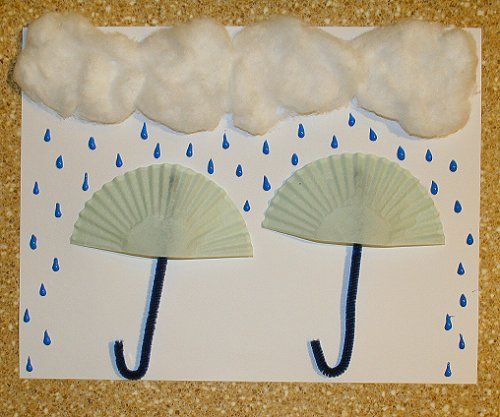 Bugün hangi etkinlikleri yaptık?Senin için en eğlenceli olan hangisiydi?Yağmur-dolu-kar en çok hangisini seversin? Neden?Yağmurlu bir havada şemsiyen yoksa ne yaparsın?Yağmur yağması neden bu kadar önemlidir? Yağmur yağmazsa neler olur?AİLE KATILIMIÖğrenilen şiir ve tekerleme tekrar edilebilsin diye yazılı notlar hâlinde evlere gönderilir. UYARLAMAÖNERİLER-  EKEtkinlik 33–B: DÖKÜLMEYEN SUEtkinlik 33–B: DÖKÜLMEYEN SUEtkinlik 33–B: DÖKÜLMEYEN SUEtkinlik Adı, İçeriği: Dökülmeyen Su (Dökülmeyen Su Deneyi, Tekerleme)Etkinlik Çeşidi: Türkçe, Fen (Bütünleştirilmiş Büyük Grup)Etkinlik Adı, İçeriği: Dökülmeyen Su (Dökülmeyen Su Deneyi, Tekerleme)Etkinlik Çeşidi: Türkçe, Fen (Bütünleştirilmiş Büyük Grup)Etkinlik Adı, İçeriği: Dökülmeyen Su (Dökülmeyen Su Deneyi, Tekerleme)Etkinlik Çeşidi: Türkçe, Fen (Bütünleştirilmiş Büyük Grup)KAZANIM GÖSTERGELERİKAZANIM GÖSTERGELERİKAZANIM GÖSTERGELERİB G:K:  Kazanım 17: Neden-sonuç ilişkisi kurar. (Bir olayın olası nedenlerini söyler.)B G:K:  Kazanım 17: Neden-sonuç ilişkisi kurar. (Bir olayın olası sonuçlarını söyler.)B G:K:  Kazanım 17: Neden-sonuç ilişkisi kurar. (Bir olayın olası sonuçlarını söyler.)MATERYALLER: Leğen, bardaklar, kâğıtSÖZCÜKLER:   -KAVRAMLAR:  -ÖĞRENME SÜRECİ DEĞERLENDİRME DEĞERLENDİRMEArdından aşağıdaki tekerleme birlikte birkaç kere tekrar edilir:Yağ yağ yağmur,
Teknede hamur,
Tarlada çamur,
Ver Allah’ım ver, sicim gibi yağmur.Ardından masa üzerine leğen, içi su dolu bardak ve kâğıt parçası konur. Çocuklara bardağı ters çevirince suyun dökülüp dökülmeyeceği sorulur. Daha sonra kâğıt, bardağın ağzında hava boşluğu kalmayacak şekilde konulur ve altından el çekilmeden “Elimi çektiğimde sizce ne olacak?” sorusu sorulur. Cevaplar muhtemelen döküleceğine yönelik olur. El çekilir ve su dökülmez. Çocuklara suyun neden dökülmediği sorulur ve gelen cevaplar birlikte değerlendirilir. Deneyimizde sence su neden dökülmedi?Deneyi nasıl yaptık? Sırasıyla anlatır mısın?Deneyin sonunda ne oldu? Biz ne olmasını bekliyorduk?“Nesi var?” oyunu nasıl oynanıyor?AİLE KATILIMIUYARLAMAÖNERİLER“-Deneyimizde sence su neden dökülmedi?Deneyi nasıl yaptık? Sırasıyla anlatır mısın?Deneyin sonunda ne oldu? Biz ne olmasını bekliyorduk?“Nesi var?” oyunu nasıl oynanıyor?AİLE KATILIMIUYARLAMAÖNERİLER“-